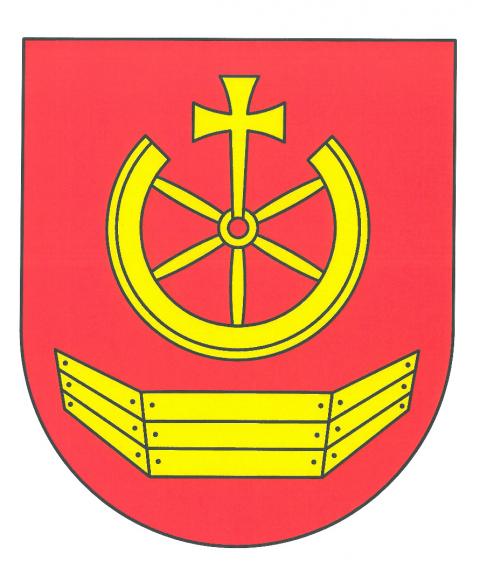 SPECYFIKACJA WARUNKÓW ZAMÓWIENIAw postępowaniu pod nazwą:„Budowa wiat turystyczno-rekreacyjnych
 w Dąbrowie, Turkowie i Michorzewie – Gmina Kuślin”Postępowanie dofinansowanew ramach poddziałania 19.2„Wsparcie na wdrażanie operacji w ramach strategii rozwoju lokalnego kierowanego przez społeczność”objętego PROW na lata 2014-2020.o wartości zamówienia nieprzekraczającej progów unijnych, o jakich stanowi art. 3 ustawy 
z dnia 11.09.2019 r. - Prawo zamówień publicznych (Dz. U. z 2019 r. poz. 2019 ze zm.).NR POSTĘPOWANIA (nr referencyjny):IDGO IDGO.271.1.4.2022ZatwierdzamMieczysław SkrzypczakKuślin 2022Gmina KuślinAdres: 64-316 Kuślin, ul. Emilii Sczanieckiej 4nr tel. +48 61 44 72 722e-mail: urzad@kuslin.pladres strony internetowej: www.bip.kuslin.plGodziny urzędowania: poniedziałek-piątek 07:30-15:30NIP 788-19-16-730REGON 631258916Komunikacja w przedmiotowym postępowaniu o udzielenie zamówienia odbywa się przy użyciu środków komunikacji elektronicznej, za pośrednictwem Platformy zakupowej Zamawiającego dostępnej pod adresem: https://platformazakupowa.pl/pn/kuslin  (dalej: Platforma).Adres strony internetowej, na której prowadzone jest postępowanie oraz adres strony internetowej, na której udostępniane będą zmiany i wyjaśnienia treści SWZ oraz inne dokumenty zamówienia bezpośrednio związane z postępowaniem postępowania o udzielenie zamówienia: https://platformazakupowa.pl/pn/kuslin  Na powyższej stronie (Platformie) udostępniane będą wszelkie dokumenty związane z prowadzoną procedurą.II.	TRYB UDZIELENIA ZAMÓWIENIA1. Niniejsze postępowanie prowadzone jest w trybie podstawowym bez przeprowadzenia negocjacji - art. 275 pkt 1 ustawy z dnia 11 września 2019 r. – Prawo zamówień publicznych (Dz.U. z 2019 r. poz. 2019 ze zm., dalej jako ustawa PZP lub PZP).2. Wartość zamówienia nie jest równa lub nie przekracza progów unijnych określonych na podstawie art. 3 PZP.3. Zgodnie z art. 310 pkt 1 PZP Zamawiający przewiduje możliwość unieważnienia przedmiotowego postępowania, jeżeli środki publiczne, które Zamawiający zamierzał przeznaczyć na sfinansowanie całości lub części zamówienia, nie zostały mu przyznane.4. Zamawiający nie przewiduje wyboru najkorzystniejszej oferty z zastosowaniem aukcji elektronicznej.5. Zamawiający nie przewiduje złożenia oferty w postaci katalogów elektronicznych.6. Zamawiający nie prowadzi postępowania w celu zawarcia umowy ramowej.7. Zamawiający nie zastrzega możliwości ubiegania się o udzielenie zamówienia wyłącznie przez wykonawców, o których mowa w art. 94 PZP.8. Zamawiający nie określa dodatkowych wymagań związanych z zatrudnianiem osób, 
o których mowa w art. 96 ust. 2 pkt 2 PZP.9. W zakresie nieuregulowanym niniejszą Specyfikacją Warunków Zamówienia (dalej: SWZ) zastosowanie znajdują odpowiednie przepisy PZP.III.	OPIS PRZEDMIOTU ZAMÓWIENIAPrzedmiotem zamówienia jest:„Budowa wiat turystyczno-rekreacyjnych w Dąbrowie, Turkowie i Michorzewie – Gmina Kuślin”. Zakres przedmiotu zamówienia obejmuje:Przedmiotem inwestycji jest budowa trzech wiat turystyczno-rekreacyjnych wraz z zagospodarowanie ternu w Dąbrowie, Turkowie i Michorzewie.Zakres robót budowlanych przeprowadzonych w ramach zadania:roboty ziemne, roboty fundamentowe, roboty nawierzchniowe, roboty konstrukcyjne, roboty rozbiórkowe,instalacje elektryczne,roboty wykończeniowe.Przedmiot zamówienia należy wykonać zgodnie z postanowieniami umowy, specyfikacją warunków zamówienia (zwaną również SWZ), złożoną ofertą, zasadami sztuki budowlanej, wiedzy technicznej, obowiązującymi normami oraz przepisami i technologiami producentów materiałów, urządzeń i wyposażenia zastosowanych przy realizacji zamówienia, a także zgodnie z opisem przedmiotu zamówienia specyfikacjami technicznymi dokumentacja projektową i przedmiarami robót które stanowią załączniki do SWZ Przedmiary robót są elementem pomocniczym przedmiotu zamówienia. Wiążącym są opracowania projektowe oraz Specyfikacja Techniczna Wykonania i Odbioru RobótOkreślenie przedmiotu zamówienia za pomocą nazw i kodów określonych we Wspólnym Słowniku Zamówień:45000000-7 Roboty budowlane 45111200-0 Roboty w zakresie przygotowania terenu pod budowę i roboty ziemne 45233222-1 Roboty budowlane w zakresie układanie chodników i asfaltowania 45233250-6 Roboty zakresie nawierzchni z wyjątkiem dróg 34928210-3 Wiaty drewniane45261000-4 Wykonywanie pokryć i konstrukcji dachowych , oraz podobne roboty 45310000-3 Roboty instalacji elektrycznychPodział zamówienia na części:Zamawiający nie dokonał podziału zamówienia na części. Zamawiający nie dopuszcza możliwości składania ofert częściowych. W przypadku złożenia oferty częściowej przez Wykonawcę, Zamawiający uzna, że treść oferty będzie niezgodna z warunkami zamówienia i zostanie odrzucona zgodnie z treścią art. 226 ust. 1 pkt 5 PZP.Powody niedokonania podziału zamówienia na części:W przypadku podziału zamówienia na części, realizacja podzielonego zamówienia wymagałby skoordynowania działań różnych wykonawców realizujących poszczególne części zamówienia (poszczególne rodzaje robót budowlanych, dostaw i usług), co mogłoby zdecydowanie skomplikować proces realizacji zadania inwestycyjnego 
i poważnie zagrozić należytemu wykonaniu przedmiotu zamówienia, a także jego terminowemu wykonaniu. Podział zamówienia na części wymagałby dodatkowo od Zamawiającego poniesienia dodatkowych kosztów np. w zakresie zaangażowania dodatkowych pracowników Zamawiającego, którzy prowadziliby nadzór inwestycyjny w terenie (w różnych miejscach), a także realizowaliby odbiory częściowe przedmiotu zamówienia. Podział zamówienia na części wymagałby w związku z tym poniesienia dodatkowych kosztów koordynacji realizacji robót budowlanych pomiędzy poszczególnymi wykonawcami. Zamawiający wskazuje, że w postępowaniu dopuszcza się udział podwykonawców przy realizacji zamówienia, co umożliwia udział w wykonaniu zamówienia przez małe i średnie podmioty (MŚP) w realizacji przedmiotu zamówienia. W związku z powyższym Zamawiający podjął decyzję o braku podziału zamówienia na części.Informacje dodatkowe:1) Zatrudnienie na podstawie stosunku pracy:Zgodnie z art. 95 Pzp Zamawiający wymaga zatrudnienia przez Wykonawcę lub Podwykonawcę lub dalszego Podwykonawcy na podstawie umowy o pracę, następujące osoby wykonujące czynności w zakresie realizacji przedmiotu zamówienia:Robotników budowlanych wykonujących roboty budowlane/prace budowlane/czynności/prace fizyczne wskazane w kosztorysie ofertowym pod kierownictwem Kierownika Budowy lub Kierowników Robót Branżowychw zakresie czynności wykonywanych przy założeniu łącznym spełnieniu poniższych przesłanek: Na rzecz pracodawcy w rozumieniu Wykonawcy lub Podwykonawcy lub dalszego Podwykonawcy,Pod kierownictwem pracodawcy w rozumieniu Wykonawcy lub Podwykonawcy lub dalszego Podwykonawcy,W miejscu i w czasie wyznaczonym przez pracodawcę w rozumieniu Wykonawcy lub Podwykonawcy lub dalszego Podwykonawcy,Za wynagrodzeniem płatnym przez pracodawcę w rozumieniu Wykonawcy lub Podwykonawcy lub dalszego Podwykonawcy.Uwaga! Zamawiający dopuszcza możliwość realizacji czynności na podstawie umowy cywilnoprawnej w ramach pełnienia samodzielnych funkcji technicznych w budownictwie (Kierownik budowy/Kierownik robót).Zamawiający przewiduje, że w trakcie realizacji przedmiotu zamówienia, Zamawiający będzie uprawniony do wykonywania czynności kontrolnych wobec Wykonawcy odnośnie do spełniania przez Wykonawcę lub Podwykonawcę lub dalszego Podwykonawcy wymogu zatrudnienia na podstawie umowy o pracę wykonujących powyżej wskazane czynności.Zamawiający może w toku realizacji przedmiotu umowy:żądać oświadczeń i dokumentów w zakresie potwierdzenia spełniania powyższych wymogów i dokonywania ich oceny,żądać wyjaśnień w przypadku wątpliwości w zakresie potwierdzenia spełnienia powyższych wymogówprzeprowadzić kontrolę w miejscu realizacji robót budowlanych.W trakcie realizacji przedmiotu umowy Wykonawca na każde wezwanie Zamawiającego 
w wyznaczonym terminie w wezwaniu, przedłoży Zamawiającemu dowody, w celu potwierdzenia spełnienia wymogu zatrudnienia na podstawie umowę o pracę przez Wykonawcę lub Podwykonawcę lub dalszego Podwykonawcy osób wykonujących wskazane powyżej w trakcie realizacji zamówienia:Oświadczenie Wykonawcy lub Podwykonawcy lub dalszego Podwykonawcy o zatrudnieniu na podstawie umowy o pracę osób wykonujących czynności, których dotyczy wezwanie Zamawiającego. Oświadczenie to powinno zawierać w szczególności dokładne określenie podmiotu składającego oświadczenie, datę złożenia oświadczenia, wskazanie, że objęte wezwaniem czynności wykonują osoby zatrudnione na podstawie umowy o pracę wraz ze wskazaniem liczny tych osób, imion i nazwisk tych osób, rodzaju umowy o pracę i wymiaru etatu oraz podpis osoby uprawnionej do złożenia oświadczenia w imieniu Wykonawcy 
lub Podwykonawcy,Poświadczoną za zgodność z oryginałem odpowiednio przez Wykonawcę/Podwykonawcę/dlaszego Podwykonawcę kopię umowy/umów o pracę osób wykonujących w trakcie realizacji zamówienia czynności, których dotyczy powyższe oświadczenie Wykonawcy lub Podwykonawcy lub dalszego Podwykonawcy (wraz z dokumentem regulującym zakresj obowiązków, jeżeli został sporządzony). Kopia umowy/umów powinna zostać zanonimizowana w sposób zapewniający ochronę danych osobowych pracowników zgodnie z przepisami RODO (rozporządzenia Parlamentu Europejskiego i Rady UE 2016/679 z dnia 27.04.2016r. w sprawie ochrony osób fizycznych w związku z przetwarzaniem danych osobowych i w sprawie swobodnego przepływu takich danych oraz uchylenia dyrektywy 95/46/WE Dz. Urz. UE L 119 z 04.05.2016 r., str. 1), 
w szczególności bez adresów, bez numerów PESEL pracowników. Imię i Nazwisko pracownika nie podlega anonimizacji (w celu identyfikacji). Informacje takie, jak: data zawarcia umowy, rodzaj umowy o pracę, wymiar etatu powinny być możliwe do zidentyfikowania,zaświadczenie właściwego oddziału ZUS, potwierdzające opłacanie przez Wykonawcę 
lub Podwykonawcę składek na ubezpieczenie społeczne i zdrowotne z tytułu zatrudnienia na podstawie umów o pracę za ostatni okres rozliczeniowy (termin złożenia nie krótszy niż 
7 dni),poświadczoną za zgodność z oryginałem odpowiednio przez Wykonawcę lub Podwykonawcę lub dalszego Podwykonawcę kopię dowodu potwierdzającego zgłoszenie pracownika przez pracodawcę do ubezpieczeń, zanonimizowaną w sposób zapewniający ochronę danych osobowych pracowników, zgodnie z przepisami RODO. Imię i nazwisko pracownika nie podlega anonimizacji.Brak złożenia przez Wykonawcę lub Podwykonawcę lub dalszego Podwykonawce w wyznaczonym przez Zamawiającego terminie żądanych przez Zamawiającego dowodów w celu potwierdzenia spełnienia przez Wykonawcę lub Podwykonawcę wymogu zatrudnienia na podstawie umowy o pracę traktowane będzie jako niespełnienie przez Wykonawcę lub Podwykonawcę lub dalszego Podwykonawcę wymogu zatrudnienia na podstawie umowy o pracę osób wykonujących wskazane czynności.2) Zamawiający nie przewiduje obowiązku odbycia przez wykonawcę wizji lokalnej 
oraz sprawdzenia przez wykonawcę dokumentów niezbędnych do realizacji zamówienia dostępnych na miejscu u Zamawiającego.3) Jeżeli gdziekolwiek w dokumentacji projektowej i specyfikacji technicznej wykonania i odbioru robót budowlanych oraz w przedmiarze robót wskazano pochodzenie wyrobów, to służy to jedynie określeniu standardów cech technicznych i jakościowych. Wykonawca może zastosować wskazany lub równoważny, inny wyrób spełniający wymogi techniczne i jakościowe oraz posiadający właściwości użytkowe nie gorsze niż określone w dokumentacji Zamawiającego z preferencją parametrów korzystniejszych spełniających te same wymagania jakościowe, funkcjonalne 
i techniczne jak wskazanego oraz posiadające właściwości użytkowe, które spełniają wymogi określone dla przedmiotu opisanego w dokumentacji Zamawiającego. Wykonawca, który powoła się na rozwiązania równoważne opisywane przez Zamawiającego, jest obowiązany wykazać, 
że oferowane przez niego wyroby spełniają wymagania określone przez Zamawiającego.Jeżeli przedmiot zamówienia został opisany w sposób, określony powyżej, zamawiający wskazuje 
w opisie przedmiotu zamówienia kryteria stosowane w celu oceny równoważności. Opisując przedmiot zamówienia przez odniesienie do norm, ocen technicznych, specyfikacji technicznych 
i systemów referencji technicznych, Zamawiający wskazuje, że dopuszcza rozwiązania równoważne opisywanym, a odniesieniu takiemu towarzyszą wyrazy „lub równoważne”.Ilekroć specyfikacja opisuje przedmiot zamówienia za pomocą norm, ocen technicznych, specyfikacji technicznych i systemów referencji technicznych, to Zamawiający dopuszcza rozwiązanie równoważne opisywanym. Wykonawca, który powołuje się na rozwiązania równoważne opisywanym przez Zamawiającego, musi odpowiednio wskazać i udowodnić w ofercie, 
w szczególności za pomocą przedmiotowych środków dowodowych, o których mowa w art. 104-107 Pzp, że zaproponowane rozwiązania w równoważnym stopniu spełniają wymagania określone 
w opisie przedmiotu zamówienia.Zamawiający ustala, że kryterium równoważności stosowane w celu oceny równoważności zaoferowanych rozwiązań przez Wykonawcę postrzegać będzie jako spełnienie przez zaoferowany wyrób, co najmniej takich samych lub lepszych parametrów technicznych, parametrów funkcjonalnych, które nie obniżają określonych standardów, niż te które wynikają z opisu przedmiotu zamówienia. Wykonawca, który w ofercie złoży oświadczenie o zaoferowaniu rozwiązań równoważnych zobowiązany jest do udowodnienia na etapie składania oferty, że oferowane rozwiązania równoważne posiadają parametry, cechy, o którym mowa wyżej. Mając na uwadze powyższe, Zamawiający wskazuje, że rozwiązania równoważne muszą być zgodne w poniższych obszarach:gabaryt/konstrukcja (co oznacza takie parametry, jak: wielkość, rodzaj, ciężar, właściwości fizyczne, liczba elementów składowych, samodzielna konstrukcja, konstrukcja złożona)charakter użytkowy (tożsamość funkcji i przeznaczenie/zastosowanie)charakter materiałowy (rodzaj i jakość materiałów)parametry techniczne (wytrzymałość, trwałość, dane techniczne, dane konstrukcyjne)parametry bezpieczeństwa użytkowania (bezpieczeństwo dla użytkownika, bezpieczeństwo środowiskowe m.in. utylizacja)4) Wykonawca zobowiązany jest do wskazania osoby pełniącego funkcję Kierownika budowy.5) Przed przystąpieniem do robót Wykonawca zobowiązany jest do opracowania projektu planu bezpieczeństwa i ochrony zdrowia oraz zagospodarowania terenu budowy.6) Utrzymanie porządku na terenie robót i drogach dojazdowych w czasie realizacji przedmiotu zamówienia oraz dokonanie na własny koszt wywozu gruzu i odpadów z terenu robót następować będzie zgodnie z obowiązującymi w tym zakresie przepisami, w tym:ustawy z dnia 14 grudnia 2012 r. o odpadach (t.j. Dz. U. z 2021 r. poz. 779 ze zm.),ustawy z dnia 13 września 1996 r. o utrzymaniu czystości i porządku w gminach (t.j. Dz. U. z 2021 r. poz. 888 ze zm.).Zamawiający nie żąda złożenia przedmiotowych środków dowodowych.Zamawiający nie dopuszcza możliwości składania ofert wariantowych, w stosunku do wymagań zawartych w SWZ.Zamawiający przewiduje udzielenie zamówień, o których mowa w art. 214 ust. 1 pkt 7 Pzp 
w przypadku wystąpienia okoliczności, o których mowa w art. 214 ust. 1 pkt 7 Pzp do 50% wartości zamówienia podstawowego. Przedmiot powyższych zamówień stanowić będą podobne roboty budowlane lub usługi, zgodne z przedmiotem zamówienia podstawowego. Zamawiający przewiduje udzielenie tego rodzaju zamówień, w szczególności, gdy zajdzie konieczność i/lub/albo potrzeba wykonania zakresów prac/robót/usług nieuwzględnionych w ramach pierwotnego zakresu zamówienia podstawowego, a których wykonanie będzie możliwe poprzez powtórzenie podobnych robót budowlanych lub usług, co przewidziane w ramach zakresu zamówienia podstawowego, w szczególności:roboty ziemne, roboty fundamentowe, roboty nawierzchniowe, roboty konstrukcyjne, roboty rozbiórkowe,instalacje elektryczne,roboty wykończeniowe.IV.	PODWYKONAWSTWOWykonawca może powierzyć wykonanie części zamówienia Podwykonawcy/ Podwykonawcom. Zamawiający zastrzega, że Wykonawca nie może przekazać do realizacji 100% przedmiotu zamówienia Podwykonawcy.Zamawiający nie zastrzega obowiązku osobistego wykonania przez Wykonawcę kluczowych części zamówienia.Zamawiający wymaga, aby w przypadku powierzenia części zamówienia Podwykonawcom, Wykonawca wskazał w ofercie części zamówienia, których wykonanie zamierza powierzyć Podwykonawcom oraz podał nazwy (firmy) tych Podwykonawców (o ile są mu znane na tym etapie). W takim przypadku Wykonawca zobowiązany jest do wypełnić odpowiedni punkt w treści Formularza oferty, stanowiącego Załącznik nr 1 do SWZ. W przypadku, gdy Wykonawca nie zamierza wykonywać przedmiotu zamówienia z udziałem Podwykonawców, należy wpisać w Formularzu oferty wyrażenie „nie dotyczy” lub inne podobne sformułowanie. Jeżeli Wykonawca pozostawi ten punkt niewypełniony (puste pole/pola) Zamawiający uzna, że przedmiot zamówienia zostanie wykonany siłami własnymi bez udziału Podwykonawcy/Podwykonawców.Zamawiający żąda, aby przed przystąpieniem do realizacji przedmiotu zamówienia Wykonawca podał nazwy, dane kontaktowe oraz przedstawicieli Podwykonawców zaangażowanych w wykonanie przedmiotu zamówienia, jeżeli są już znani. Wykonawca zobowiązany jest do zawiadomienia Zamawiającego o wszelkich zmianach w odniesieniu do informacji, o których mowa w zdaniu pierwszym, w trakcie realizacji zamówienia, a także przekazuje wymagane informacje na temat nowych Podwykonawców lub dalszych Podwykonawców, którym w późniejszym okresie zamierza powierzyć realizację przedmiotu zamówienia.Uwaga! Jeżeli zmiana albo rezygnacja z Podwykonawcy dotyczy podmiotu, na którego zasoby Wykonawca się powołał na zasadach określonych w art. 118 ust. 1 PZP, w celu wykazania spełniania warunków udziału w postępowaniu, Wykonawca jest zobowiązany wykazać Zamawiającemu, że proponowany inny Podwykonawca lub Wykonawca samodzielnie spełnia je 
w stopniu nie mniejszym niż Podwykonawca, na którego zasoby Wykonawca powoływał się 
w trakcie postępowania o udzielenie zamówienia.Powierzenie części zamówienia podwykonawcom nie zwalnia Wykonawcy 
z odpowiedzialności za należyte wykonanie przedmiotu zamówienia.Termin wykonania przedmiotu zamówienia: 90 dni od dnia zawarcia umowy.Szczegółowe zasady wykonania, w tym terminy wykonania i odbioru przedmiotu zamówienia zostały wskazane w Postanowieniach Projektowanej Umowy – Załącznik nr 9 do SWZ.O udzielenie zamówienia mogą ubiegać się Wykonawcy, którzy nie podlegają wykluczeniu (na zasadach określonych w Rozdziale VII SWZ) oraz spełniają określone przez Zamawiającego warunki udziału w postępowaniu.O udzielenie zamówienia mogą biegać się wykonawcy, którzy spełniają warunki udziału 
w postępowaniu dotyczące:1) zdolności do występowania w obrocie gospodarczym:Zamawiający nie wyznacza warunku w tym zakresie.2) sytuacji ekonomicznej lub finansowej:Zamawiający uzna, że warunek zostanie spełniony, jeżeli Wykonawca wykaże, że posiada ubezpieczenie od odpowiedzialności cywilnej (OC) w zakresie prowadzonej działalności gospodarczej związanej z przedmiotem zamówienia w wysokości nie mniejszej niż 100.000,00 zł lub równowartość tej kwoty w przypadku walut innych niż złoty polski (PLN), obliczoną przy uwzględnieniu średniego kursu waluty obcej podanego przez Narodowy Bank Polski (NBP) w dniu wystawienia polisy lub innego dokumentu potwierdzającego zawarcie umowy ubezpieczenia.3) zdolności technicznej lub zawodowej:a) Wykonawca musi wykazać się wiedzą i doświadczeniem polegającymi na wykonaniu, nie wcześniej niż w okresie ostatnich 5 lat, a jeżeli okres prowadzenia działalności jest krótszy w tym okresie,  dwóch zamówień polegających na budowie obiektu o konstrukcji drewnianej o powierzchni nie mniejszej niż 50,00 m2.b) Wykonawca musi wykazać osoby, które zostaną skierowane do realizacji zamówienia publicznego posiadające uprawnienia i doświadczenie niezbędne do wykonania zamówienia, a także zakres wykonywanej przez nich czynności oraz Wykonawca musi wykazać, że będzie dysponował osobami podając podstawę do dysponowania tymi osobami:- Kierownik budowy – osoba przewidziana do pełnienia funkcji Kierownika budowy posiada uprawnienia do kierowania robotami budowlanymi  zgodnie z ustawą Prawo budowlane, 
w specjalności konstrukcyjno – budowlanej  lub równoważne im, wydane na podstawie wcześniej obowiązujących przepisów prawnych, umożliwiające realizację przedmiotu zamówienia,Zamawiający określając wymogi dla każdej osoby w zakresie posiadanych uprawnień budowlanych dopuszcza odpowiadające im uprawnienia budowlane, które zostały wydane na podstawie wcześniej obowiązujących przepisów prawa i uprawniają do kierowania robotami będącymi przedmiotem niniejszego postępowania oraz odpowiadające im uprawnienia wydane obywatelom państw Europejskiego Obszaru Gospodarczego oraz Konfederacji Szwajcarskiej, z zastrzeżeniem art. 12a oraz innych przepisów ustawy Prawo budowlane oraz ustawy z dnia 22 grudnia 2015 r. o zasadach uznawania kwalifikacji zawodowych nabytych w państwach członkowskich Unii Europejskiej (Dz. U z 2020 r. poz. 220 ze zm.).1. Z postępowania o udzielenie zamówienia wyklucza się wykonawców, w stosunku do których zachodzi którakolwiek z okoliczności wskazanych:1.1 w art. 108 ust. 1 ustawy PZP, tj.:1) będącego osobą fizyczną, którego prawomocnie skazano za przestępstwo:- udziału w zorganizowanej grupie przestępczej albo związku mającym na celu popełnienie przestępstwa lub przestępstwa skarbowego, o którym mowa w art. 258 Kodeksu karnego,- handlu ludźmi, o którym mowa w art. 189a Kodeksu karnego,- o którym mowa w art. 228-230a, art. 250a Kodeksu karnego lub w art. 46 lub art. 48ustawy z dnia 25 czerwca 2010 r. o sporcie,- finansowania przestępstwa o charakterze terrorystycznym, o którym mowa w art.165a Kodeksu karnego, lub przestępstwo udaremniania lub utrudniania stwierdzenia przestępnego pochodzenia pieniędzy lub ukrywania ich pochodzenia, o którym mowa w art. 299 Kodeksu karnego,- o charakterze terrorystycznym, o którym mowa w art. 115 § 20 Kodeksu karnego, lub mające na celu popełnienie tego przestępstwa,- powierzenia wykonywania pracy małoletniemu cudzoziemcowi, o którym mowa wart. 9 ust. 2 ustawy z dnia 15 czerwca 2012 r. o skutkach powierzania wykonywania pracy cudzoziemcom przebywającym wbrew przepisom na terytorium Rzeczypospolitej Polskiej (Dz. U. poz. 769),- przeciwko obrotowi gospodarczemu, o których mowa w art. 296-307 Kodeksu karnego, przestępstwo oszustwa, o którym mowa w art. 286 Kodeksu karnego, przestępstwo przeciwko wiarygodności dokumentów, o których mowa w art. 270-277d Kodeksu karnego, lub przestępstwo skarbowe,- o którym mowa w art. 9 ust. 1 i 3 lub art. 10 ustawy z dnia 15 czerwca 2012 r. o skutkach powierzania wykonywania pracy cudzoziemcom przebywającym wbrew przepisom na terytorium Rzeczypospolitej Polskiej - lub za odpowiedni czyn zabroniony określony w przepisach prawa obcego;2) jeżeli urzędującego członka jego organu zarządzającego lub nadzorczego, wspólnika spółki 
w spółce jawnej lub partnerskiej albo komplementariusza w spółce komandytowej lub komandytowo-akcyjnej lub prokurenta prawomocnie skazano za przestępstwo, o którym mowa w pkt 1;3) wobec którego wydano prawomocny wyrok sądu lub ostateczną decyzję administracyjną 
o zaleganiu z uiszczeniem podatków, opłat lub składek na ubezpieczenie społeczne lub zdrowotne, chyba że wykonawca odpowiednio przed upływem terminu do składania wniosków o dopuszczenie do udziału w postępowaniu albo przed upływem terminu składania ofert dokonał płatności należnych podatków, opłat lub składek na ubezpieczenie społeczne lub zdrowotne wraz z odsetkami 
lub grzywnami lub zawarł wiążące porozumienie w sprawie spłaty tych należności;4) wobec którego prawomocnie orzeczono zakaz ubiegania się o zamówienia publiczne;5) jeżeli zamawiający może stwierdzić, na podstawie wiarygodnych przesłanek, że wykonawca zawarł z innymi wykonawcami porozumienie mające na celu zakłócenie konkurencji, 
w szczególności jeżeli należąc do tej samej grupy kapitałowej w rozumieniu ustawy z dnia 16 lutego 2007 r. o ochronie konkurencji i konsumentów, złożyli odrębne oferty, oferty częściowe lub wnioski o dopuszczenie do udziału w postępowaniu, chyba że wykażą, że przygotowali te oferty lub wnioski niezależnie od siebie;6) jeżeli, w przypadkach, o których mowa w art. 85 ust. 1, doszło do zakłócenia konkurencji wynikającego z wcześniejszego zaangażowania tego wykonawcy lub podmiotu, który należy z wykonawcą do tej samej grupy kapitałowej w rozumieniu ustawy z dnia 16 lutego 2007 r. o ochronie konkurencji i konsumentów, chyba że spowodowane tym zakłócenie konkurencji może być wyeliminowane w inny sposób niż przez wykluczenie wykonawcy z udziału w postępowaniu o udzielenie zamówienia.1.2 w art. 109 ust. 1 pkt 1 i pkt 4 ustawy PZP, tj.:1) który naruszył obowiązki dotyczące płatności podatków, opłat lub składek na ubezpieczenia społeczne lub zdrowotne, z wyjątkiem przypadku, o którym mowa w art. 108 ust. 1 pkt 3, chyba że wykonawca odpowiednio przed upływem terminu do składania wniosków o dopuszczenie do udziału w postępowaniu albo przed upływem terminu składania ofert dokonał płatności należnych podatków, opłat lub składek na ubezpieczenia społeczne lub zdrowotne wraz z odsetkami lub grzywnami lub zawarł wiążące porozumienie w sprawie spłaty tych należności;2) w stosunku, do którego otwarto likwidację, ogłoszono upadłość, którego aktywami zarządza likwidator lub sąd, zawarł układ z wierzycielami, którego działalność gospodarcza jest zawieszona albo znajduje się on w innej tego rodzaju sytuacji wynikającej z podobnej procedury przewidzianej w przepisach miejsca wszczęcia tej procedury.2. Wykluczenie wykonawcy następuje zgodnie z zasadami określonymi w art. 110-111 ustawy PZP.3. Wykonawca nie podlega wykluczeniu w okolicznościach określonych w art. 108 ust. 1 pkt 1, 2 i 5 ustawy PZP lub art. 109 ust. 1 pkt 4 ustawy PZP, jeżeli udowodni Zamawiającemu, że spełnił łącznie przesłanki wskazane w art. 110 ust. 2 ustawy PZP.4. Zamawiający oceni, czy podjęte przez wykonawcę czynności, o których mowa w art. 110 ust. 2 ustawy PZP, są wystarczające do wykazania jego rzetelności, uwzględniając wagę i szczególne okoliczności czynu wykonawcy. Jeżeli podjęte przez wykonawcę czynności, o których mowa w art. 110 ust. 2 ustawy PZP, nie są wystarczające do wykazania jego rzetelności, Zamawiający wyklucza wykonawcę.W celu potwierdzenia braku podstaw wykluczenia oraz spełniania warunków udziału 
w postępowaniu Wykonawca powinien dołączyć do oferty oświadczenie o niepodleganiu wykluczeniu oraz spełnianiu warunków udziału w postępowaniu w zakresie wskazanym przez Zamawiającego w ogłoszeniu o zamówieniu i SWZ. Oświadczenia należy złożyć według wymogów Załącznika nr 2 i nr 3 do SWZ. Oświadczenie składa się pod rygorem nieważności w formie elektronicznej (opatrzonej kwalifikowanym podpisem elektronicznym) lub w postaci elektronicznej opatrzonej podpisem zaufanym lub podpisem osobistym.Zamawiający wzywa wykonawcę, którego oferta została najwyżej oceniona, do złożenia w wyznaczonym terminie, nie krótszym niż 5 dni od dnia wezwania, aktualnych na dzień ich złożenia podmiotowych środków dowodowych:na potwierdzenie braku podstaw do wykluczenia z udziału w postępowaniu:1) odpisu lub informacji z Krajowego Rejestru Sądowego lub z Centralnej Ewidencji 
i Informacji o Działalności Gospodarczej, w zakresie art. 109 ust. 1 pkt 4 PZP, sporządzonych nie wcześniej niż 3 miesiące przed jej złożeniem, jeżeli odrębne przepisy wymagają wpisu do rejestru lub ewidencji;2) oświadczenie Wykonawcy o aktualności informacji zawartych w oświadczeniu, o którym mowa w art. 125 ust. 1 PZP w zakresie odnoszącym się do podstaw wykluczenia wskazanych 
w art. 108 ust. 1 pkt 1-6 oraz w art. 109 ust. 1 pkt 1 ustawy PZP - wzór oświadczenia stanowi Załącznik nr 8 do SWZ.Jeżeli Wykonawca ma siedzibę lub miejsce zamieszkania poza granicami Rzeczypospolitej Polskiej:- zamiast odpisu albo informacji z Krajowego Rejestru Sądowego lub z Centralnej Ewidencji 
i Informacji o Działalności Gospodarczej, o których mowa w pkt 2.1 ppkt 1) - składa dokument 
lub dokumenty wystawione w kraju, w którym wykonawca ma siedzibę lub miejsce zamieszkania, potwierdzające, że nie otwarto jego likwidacji, nie ogłoszono upadłości, jego aktywami nie zarządza likwidator lub sąd, nie zawarł układu z wierzycielami, jego działalność gospodarcza nie jest zawieszona ani nie znajduje się on w innej tego rodzaju sytuacji wynikającej z podobnej procedury przewidzianej w przepisach miejsca wszczęcia tej procedury.Jeżeli w kraju, w którym Wykonawca ma siedzibę lub miejsce zamieszkania, nie wydaje się dokumentu, o którym mowa w o których mowa w pkt 2.1 ppkt 1), zastępuje się go w całości lub 
w części dokumentem zawierającym odpowiednio oświadczenie Wykonawcy, ze wskazaniem osoby albo osób uprawnionych do jego reprezentacji, lub oświadczenie osoby, której dokument miał dotyczyć, złożone pod przysięgą, lub, jeżeli w kraju, w którym Wykonawca ma siedzibę lub miejsce zamieszkania nie ma przepisów o oświadczeniu pod przysięgą, złożone przed organem sądowym lub administracyjnym, notariuszem, organem samorządu zawodowego lub gospodarczego, właściwym ze względu na siedzibę lub miejsce zamieszkania Wykonawcy. Dokumenty, o których mowa powyżej, powinny być wystawione nie wcześniej niż 3 miesiące przed ich złożeniem.na potwierdzenie spełniania warunków udziału w postępowaniu:1) wykaz robót budowlanych wykonanych nie wcześniej niż w okresie ostatnich 5 lat, a jeżeli okres prowadzenia działalności jest krótszy – w tym okresie, wraz z podaniem ich rodzaju, wartości, daty 
i miejsca wykonania oraz podmiotów, na rzecz których roboty te zostały wykonane oraz załączeniem dowodów określających, czy te roboty budowlane zostały wykonane należycie przy czym dowodami, o których mowa, są referencje bądź inne dokumenty sporządzone przez podmiot, na rzecz którego roboty budowlane zostały wykonane, a jeżeli wykonawca z przyczyn niezależnych od niego nie jest w stanie uzyskać tych dokumentów - inne odpowiednie dokumenty - wzór wykazu stanowi Załącznik nr 6 do SWZ ;Jeżeli wykonawca powołuje się na doświadczenie w realizacji usług wspólnie z innymi wykonawcami powyższy wykaz musi dotyczyć robót budowlanych, w których wykonaniu ten wykonawca bezpośrednio uczestniczył.2) wykaz osób, skierowanych przez Wykonawcę do realizacji zamówienia publicznego, 
w szczególności odpowiedzialnych za kierowanie robotami budowlanymi, wraz z informacjami na temat ich uprawnień i doświadczenia niezbędnych do wykonania zamówienia publicznego, a także zakresu wykonywanych przez nie czynności oraz informację o podstawie do dysponowania tymi osobami – wzór wykazu stanowi Załącznik nr 7 do SWZ;3) dokument potwierdzający, że wykonawca jest ubezpieczony od odpowiedzialności cywilnej 
w zakresie prowadzonej działalności związanej z przedmiotem zamówienia ze wskazaniem sumy gwarancyjnej tego ubezpieczenia.Zamawiający nie wzywa do złożenia podmiotowych środków dowodowych, jeżeli może je uzyskać za pomocą bezpłatnych i ogólnodostępnych baz danych, w szczególności rejestrów publicznych w rozumieniu ustawy z dnia 17.02.2005 r. o informatyzacji działalności podmiotów realizujących zadania publiczne, o ile wykonawca wskazał w oświadczeniu, o którym mowa 
w art. 125 ust. 1 ustawy PZP, dane umożliwiające dostęp do tych środków.Wykonawca nie jest zobowiązany do złożenia podmiotowych środków dowodowych, które Zamawiający posiada, jeżeli Wykonawca wskaże te środki oraz potwierdzi ich prawidłowość 
i aktualność.Wykonawca może w celu potwierdzenia spełniania warunków udziału w postępowaniu 
lub kryteriów selekcji, w stosownych sytuacjach oraz w odniesieniu do konkretnego zamówienia, 
lub jego części, polegać na zdolnościach technicznych lub zawodowych lub sytuacji finansowej 
lub ekonomicznej podmiotów udostępniających zasoby, niezależnie od charakteru prawnego łączących go z nimi stosunków prawnych.W odniesieniu do warunków dotyczących wykształcenia, kwalifikacji zawodowych 
lub doświadczenia wykonawcy mogą polegać na zdolnościach podmiotów udostępniających zasoby, jeśli podmioty te wykonają roboty budowlane lub usługi, do realizacji których te zdolności są wymagane.Wykonawca, w przypadku polegania na zdolnościach lub sytuacji podmiotów udostępniających zasoby, składa wraz z ofertą:a) zobowiązanie podmiotu udostępniającego zasoby do oddania do dyspozycji wykonawcy niezbędnych zasobów na potrzeby realizacji danego zamówienia lub inny podmiotowy środek dowodowy potwierdzający, że Wykonawca realizując zamówienie, będzie dysponował niezbędnymi zasobami tych podmiotów – wzór zobowiązania stanowi Załącznik nr 4 do SWZ,b) oświadczenie podmiotu udostępniającego zasoby, potwierdzające brak podstaw wykluczenia tego podmiotu (Załącznik nr 2 do SWZ) oraz odpowiednio spełnianie warunków udziału w postępowaniu (Załącznik nr 3 do SWZ), w zakresie, w jakim Wykonawca powołuje się na jego zasoby.Wykonawca, który polega na zdolnościach technicznych lub zawodowych lub sytuacji finansowej lub ekonomicznej podmiotów udostępniających zasoby na zasadach określonych w art. 118 PZP, przedstawia na wezwanie Zamawiającego dokumenty wymienione w Rozdziale VIII pkt 2.1. SWZ dotyczące tych podmiotów, potwierdzające, że nie zachodzą wobec tych podmiotów podstawy wykluczenia z postępowania.Wykonawcy mogą wspólnie ubiegać się o udzielenie zamówienia. W takim przypadku, Wykonawcy ustanawiają pełnomocnika do reprezentowania ich w postępowaniu o udzielenie zamówienia albo do reprezentowania w postępowaniu i zawarcia umowy w sprawie zamówienia publicznego. Pełnomocnictwo powinno być załączone do oferty.W przypadku Wykonawców wspólnie ubiegających się o udzielenie zamówienia:a) oświadczenia, o których mowa w Rozdziale VIII pkt 1 SWZ składa z ofertą każdy 
z wykonawców wspólnie ubiegających się o zamówienie. Oświadczenia te potwierdzają brak podstaw wykluczenia oraz spełnianie warunków udziału w postępowaniu w zakresie, w jakim każdy z wykonawców wykazuje spełnianie warunków udziału w postępowaniu,b) w przypadku, o którym mowa w Rozdziale IV pkt 4 SWZ wykonawcy wspólnie ubiegający się 
o udzielenie zamówienia dołączają do oferty oświadczenie, z którego wynika, które roboty budowlane lub usługi wykonają poszczególni wykonawcy. Oświadczenie należy złożyć według wzoru - Załącznika nr 5 do SWZ.c) Wykonawcy zobowiązani są na wezwanie Zamawiającego, złożyć podmiotowe środki dowodowe, o których mowa w Rozdziale VIII pkt 2 SWZ, przy czym podmiotowe środki dowodowe, o których mowa:- w ppkt. 2.2. SWZ składa odpowiednio Wykonawca/Wykonawcy, który/którzy wykazuje/-ą spełnienie warunku udziału w postępowaniu,- w ppkt. 2.1. SWZ składa każdy z Wykonawców wspólnie ubiegających się o udzielenie zamówienia.Jeżeli została wybrana oferta wykonawców wspólnie ubiegających się o udzielenie zamówienia, Zamawiający może żądać przed zawarciem umowy w sprawie zamówienia publicznego kopii umowy regulującej współpracę tych wykonawców.W przedmiotowym postępowaniu komunikacja między Zamawiającym a wykonawcami odbywa się przy użyciu środków komunikacji elektronicznej za pośrednictwem Platformy zakupowej Zamawiającego, tj. https://platformazakupowa.pl/pn/kuslin  Zamawiający informuje, że instrukcje korzystania z platformazakupowa.pl dotyczące w szczególności logowania, składania wniosków o wyjaśnienie treści SWZ, składania ofert oraz innych czynności podejmowanych w niniejszym postępowaniu przy użyciu platformazakupowa.pl znajdują się w zakładce „Instrukcje dla Wykonawców" na stronie internetowej pod adresem: https://platformazakupowa.pl/strona/45-instrukcjeRejestracja i korzystanie z Platformy są bezpłatne. Dokonując rejestracji wykonawca akceptuje regulamin korzystania z Platformy.Zamawiający będzie przekazywał wykonawcom informacje w formie elektronicznej poprzez opublikowanie informacji na platformie zakupowej Zamawiającego. Informacje dotyczące odpowiedzi na pytania, zmiany SWZ, zmiany terminu składania i otwarcia ofert Zamawiający będzie zamieszczał na platformie w sekcji “Komunikaty”. Korespondencja, której zgodnie z obowiązującymi przepisami adresatem jest konkretny wykonawca, będzie przekazywana w formie elektronicznej za pośrednictwem platformazakupowa.pl do konkretnego wykonawcy.Wykonawca jako podmiot profesjonalny ma obowiązek sprawdzania komunikatów i wiadomości bezpośrednio na platformazakupowa.pl przesłanych przez Zamawiającego, gdyż system powiadomień może ulec awarii lub powiadomienie może trafić do folderu SPAM.Zgodnie z § 11 ust. 2 Rozporządzenia Prezesa Rady Ministrów w sprawie sposobu sporządzania i przekazywania informacji oraz wymagań technicznych dla dokumentów elektronicznych oraz środków komunikacji elektronicznej w postępowaniu o udzielenie zamówienia publicznego lub konkursie (Dz.U.2020.2452 z dnia 2020.12.31)Zamawiający udostępnia poniżej informacje na temat specyfikacji połączenia, formatu przesyłanych danych oraz szyfrowania i oznaczania czasu przekazania i odbioru danych. Wymagania techniczne związane z korzystaniem z Platformy:- stały dostęp do sieci Internet o gwarantowanej przepustowości nie mniejszej niż 512 kb/s,- komputer klasy PC lub MAC o następującej konfiguracji: pamięć min. 2 GB Ram, procesor Intel IV 2 GHZ lub jego nowsza wersja, jeden z systemów operacyjnych - MS Windows 7, Mac Os x 10 4, Linux, lub ich nowsze wersje,- zainstalowana dowolna przeglądarka internetowa, w przypadku Internet Explorer minimalnie wersja 10 0.,- włączona obsługa JavaScript,- zainstalowany program Adobe Acrobat Reader lub inny obsługujący format plików .pdf,- Platformazakupowa.pl działa według standardu przyjętego w komunikacji sieciowej kodowanie UTF8,- Oznaczenie czasu odbioru danych przez platformę zakupową stanowi datę oraz dokładny czas (hh:mm:ss) generowany wg. czasu lokalnego serwera synchronizowanego z zegarem Głównego Urzędu Miar.Sporządzanie i przekazywanie informacji w tym dokumentów elektronicznych musi być zgodne z wymaganiami określonymi w rozporządzeniu Prezesa Rady Ministrów z dnia 30 grudnia 2020 r. w sprawie sposobu sporządzania i przekazywania informacji oraz wymagań technicznych dla dokumentów elektronicznych oraz środków komunikacji elektronicznej w postępowaniu o udzielenie zamówienia publicznego lub konkursie.Wszelką korespondencję związaną z niniejszym postępowaniem należy przekazywać za pośrednictwem Platformy. Korespondencję uważa się za przekazaną w terminie, jeżeli dotrze do Zamawiającego przed upływem wymaganego terminu. Każda ze stron na żądanie drugiej strony niezwłocznie potwierdzi fakt otrzymania wiadomości elektronicznej.Osobami uprawnionymi do porozumiewania się z wykonawcami są:w zakresie proceduralnym: Natalia Batura, tel. 61 44 72 728, nbatura@kuslin.pl w zakresie merytorycznym: Jakub Beyer, tel. 61 44 72 724, nieruchomosci@kuslin.pl Zaleca się by korespondencja kierowana do Zamawiającego była opatrzona numerem postępowania: IDGO.271.1.4.2022Wykonawca może zwrócić się do Zamawiającego, za pośrednictwem Platformy, z wnioskiem o wyjaśnienie treści SWZ. Zamawiający jest obowiązany udzielić wyjaśnień niezwłocznie, jednak nie później niż na 2 dni przed upływem terminu składania ofert pod warunkiem, że wniosek o wyjaśnienie treści SWZ wpłynął do Zamawiającego nie później niż na 4 dni przed upływem terminu składania ofert. Jeżeli Zamawiający nie udzieli wyjaśnień w terminie, o którym mowa powyżej, przedłuża termin składania odpowiednio ofert o czas niezbędny do zapoznania się wszystkich zainteresowanych wykonawców z wyjaśnieniami niezbędnymi do należytego przygotowania 
i złożenia ofert. Przedłużenie terminu składania ofert nie wpływa na bieg terminu składania wniosku o wyjaśnienie treści SWZ. W przypadku, gdy wniosek o wyjaśnienie treści SWZ nie wpłynął w terminie, wskazanym powyżej, Zamawiający nie ma obowiązku udzielania odpowiednio wyjaśnień SWZ oraz obowiązku przedłużenia terminu składania ofert. Treść zapytań wraz z wyjaśnieniami Zamawiający udostępni, bez ujawniania źródła zapytania, na stronie internetowej prowadzonego postępowania.W uzasadnionych przypadkach Zamawiający może przed upływem terminu składania ofert zmienić treść SWZ.Wykonawca przystępujący do postępowania jest zobowiązany do zabezpieczenia oferty wadium w wysokości: 5.000,00 zł (słownie: pięć tysięcy złotych 00/100).Wadium wnosi się przed upływem terminu składania ofert i utrzymuje nieprzerwanie do dnia upływu terminu związania ofertą, z wyjątkiem przypadków, o których mowa w art. 98 ust. 1 pkt 2 i 3 oraz ust. 2 ustawy PZP.Wadium może być wniesione w jednej lub kilku formach wskazanych w art. 97 ust. 7 ustawy PZP.Wadium wnoszone w pieniądzu należy wpłacić przelewem na rachunek bankowy Zamawiającego o nr nr 36 9072 0002 2001 0107 0771 0007. W tytule przelewu prosimy dodatkowo powołać się na nr przedmiotowego postępowania IDGO.271.1.4.2022 UWAGA! Za termin wniesienia wadium w pieniądzu zostanie przyjęty termin uznania na rachunku bankowym Zamawiającego (wadium musi wpłynąć na wskazany rachunek bankowy Zamawiającego najpóźniej przed upływem terminu składania ofert). W przypadku wpłacania wadium w formie pieniężnej, Zamawiający prosi o podanie w ofercie numeru rachunku bankowego, na które ma zostać zwrócone wadium zgodnie z PZP, co do zasady Zamawiający dokona zwrotu wadium na rachunek bankowy, z którego dokonano wpłaty wadium.Wadium wnoszone w formie poręczeń lub gwarancji przekazuje się w oryginale i powinno zawierać co najmniej następujące elementy:− nazwę dającego zlecenie (wykonawcy), beneficjenta gwarancji (Zamawiającego), gwaranta/poręczyciela oraz wskazanie ich siedzib. Beneficjentem wskazanym w gwarancji lub poręczeniu powinien być: Gmina Kuślin 64-316 Kuślin, ul. Emilii Sczanieckiej 4.− określenie wierzytelności, która ma być zabezpieczona gwarancją/poręczeniem,− kwotę gwarancji/poręczenia,− termin ważności gwarancji/poręczenia,− bezwarunkowe, nieodwołalne, zobowiązanie gwaranta do zapłacenia pełnej kwoty gwarancji/poręczenia na pierwsze żądanie Zamawiającego, w okolicznościach określonych 
w art. 98 ust. 6 ustawy PZP.Oferta wykonawcy, który nie wniósł wadium lub wniósł wadium w sposób nieprawidłowy lub nie utrzymywał wadium nieprzerwanie do upływu terminu związania ofertą lub złożył wniosek o zwrot wadium w przypadku, o którym mowa w art. 98 ust. 2 pkt 3 ustawy PZP, zostanie odrzucona na podstawie art. 226 ust. 1 pkt 14 ustawy PZP.Zamawiający dokona zwrotu wadium na zasadach określonych w art. 98 ust. 1–5 ustawy PZP.  Zamawiający zatrzyma wadium wraz z odsetkami w przypadkach określonych w art. 98 ust. 6 ustawy PZP.Wykonawca może złożyć tylko jedną ofertę.Treść oferty musi odpowiadać treści SWZ.Ofertę sporządza się w języku polskim i zaleca się sporządzenie jej na Formularzu Ofertowym - zgodnie z Załącznikiem nr 1 do SWZ.WRAZ Z OFERTĄ WYKONAWCA JEST ZOBOWIĄZANY ZŁOŻYĆ:1) oświadczenia, o których mowa w Rozdziale VIII pkt 1 SWZ – Załącznik nr 2 i nr 3 do SWZ;2) zobowiązanie podmiotu trzeciego - Załącznik nr 4 do SWZ oraz oświadczenie podmiotu udostępniającego zasoby potwierdzające brak podstaw wykluczenia tego podmiotu oraz odpowiednio spełnienia warunków udziału w postępowaniu, o których mowa w Rozdziale VIII pkt 1 SWZ – Załącznik nr 2 i nr 3 do SWZ (jeżeli dotyczy);3) dokumenty, z których wynika prawo do podpisania oferty lub odpowiednie pełnomocnictwa (jeżeli dotyczy);4) dokument stwierdzający ustanowienie przez wykonawców wspólnie ubiegających się 
o zamówienie pełnomocnika do reprezentowania ich w postępowaniu o udzielenie zamówienia albo reprezentowania ich w postępowaniu i zawarcia umowy w sprawie zamówienia publicznego (jeżeli dotyczy);5) w przypadku wykonawców wspólnie ubiegających się o udzielenie zamówienia oświadczenie, 
z którego wynika, które roboty/usługi wykonają poszczególni wykonawcy (w zakresie, o którym mowa w Rozdziale IV pkt 4 SWZ) – Załącznik nr 5 do SWZ (jeżeli dotyczy),6) oryginał gwarancji lub poręczenia, jeśli wadium wnoszone jest w innej formie niż pieniądz.W celu złożenia oferty należy zarejestrować/zalogować się na Platformie dostępnej pod adresem: https://platformazakupowa.pl/pn/kuslin oraz postępując zgodnie z instrukcją złożyć ofertę w systemie za pośrednictwem „Formularza do składania ofert”.UWAGA: Celem prawidłowego złożenia oferty Zamawiający zamieścił na stronie Platformy pod adresem: https://platformazakupowa.pl/pn/kuslin plik pn. Instrukcja składania oferty dla Wykonawcy.Ofertę, w tym oświadczenia, o których mowa w Rozdziale VIII pkt 1 SWZ, sporządza się w języku polskim, pod rygorem nieważności, w formie elektronicznej (opatrzonej kwalifikowanym podpisem elektronicznym) lub w postaci elektronicznej opatrzonej podpisem zaufanym lub podpisem osobistym w formatach danych określonych w przepisach wydanych na podstawie art. 18 ustawy z dnia 17 lutego 2005 r. o informatyzacji działalności podmiotów realizujących zadania publiczne (Dz. U. z 2021 r. poz. 671 ze zm.).Oferta winna być złożona przez osoby umocowane do składania oświadczeń woli i zaciągania zobowiązań w imieniu Wykonawcy. W przypadku, w którym oferta nie jest podpisana przez osobę uprawnioną do reprezentacji Wykonawcy określoną w odpowiednim rejestrze lub innym dokumencie właściwym dla danej formy organizacyjnej wykonawcy, do oferty należy dołączyć stosowne pełnomocnictwo. Pełnomocnictwo składa się w formie elektronicznej (opatrzonej kwalifikowanym podpisem elektronicznym) lub w postaci elektronicznej opatrzonej podpisem zaufanym lub podpisem osobistym lub w formie elektronicznej kopii poświadczonej za zgodność przez mocodawcę lub notariusza - w formatach danych określonych w przepisach wydanych na podstawie art. 18 ustawy z dnia 17 lutego 2005 r. o informatyzacji działalności podmiotów realizujących zadania publiczne (Dz. U. z 2021 r. poz. 671 ze zm.).Zamawiający nie ponosi odpowiedzialności za złożenie oferty w sposób niezgodny 
z Instrukcją korzystania z platformazakupowa.pl, w szczególności za sytuację, gdy Zamawiający zapozna się z treścią oferty przed upływem terminu składania ofert (np. złożenie oferty w zakładce „Wyślij wiadomość do zamawiającego”). Taka oferta zostanie uznana przez Zamawiającego za ofertę handlową i nie będzie brana pod uwagę w przedmiotowym postępowaniu.W przypadku, w którym oferta zawiera informacje stanowiące tajemnicę przedsiębiorstwa w rozumieniu ustawy z dnia 16.04.1993 r. o zwalczaniu nieuczciwej konkurencji (Dz. U. z 2020 r. poz. 1913 ze zm.), Wykonawca powinien nie później niż w terminie składania ofert, zastrzec, że zastrzeżone informacje nie mogą być udostępnione oraz wykazać, iż stanowią one tajemnicę przedsiębiorstwa. Zastrzeżone informacje stanowiące tajemnicę przedsiębiorstwa należy złożyć poprzez dodanie ich w formie wydzielonego i odpowiednio oznaczonego pliku w polu oznaczonym na Platformie jako „Tajemnica przedsiębiorstwa”.Wykonawca, za pośrednictwem platformazakupowa.pl może przed upływem terminu do składania ofert zmienić lub wycofać ofertę. Sposób dokonywania zmiany lub wycofania oferty zamieszczono w instrukcji zamieszczonej na stronie internetowej pod adresem: https://platformazakupowa.pl/strona/45-instrukcjePodmiotowe środki dowodowe oraz inne dokumenty lub oświadczenia, o których mowa 
w niniejszym SWZ, składa się w formie elektronicznej (opatrzonej kwalifikowanym podpisem elektronicznym) lub w postaci elektronicznej opatrzonej podpisem zaufanym lub podpisem osobistym.Podmiotowe środki dowodowe oraz inne dokumenty lub oświadczenia, o których mowa powyżej przekazuje się w zakresie i w sposób określony w rozporządzeniu Prezesa Rady Ministrów z dnia 30 grudnia 2020 r. w sprawie sposobu sporządzania i przekazywania informacji oraz wymagań technicznych dla dokumentów elektronicznych oraz środków komunikacji elektronicznej w postępowaniu o udzielenie zamówienia publicznego lub konkursie.Do podmiotowych środków dowodowych oraz oświadczeń i dokumentów składanych przez wykonawcę w postępowaniu, w zakresie nieuregulowanym ustawą PZP lub niniejszą SWZ, zastosowanie mają przepisy rozporządzenia Ministra Rozwoju, Pracy i Technologii z dnia 23 grudnia 2020 r. w sprawie podmiotowych środków dowodowych oraz innych dokumentów lub oświadczeń, jakich może żądać Zamawiający od wykonawcy (Dz. U. z 2020 r. poz. 2415, zwanym dalej „r.p.ś.d.”).Poświadczenia za zgodność z oryginałem dokonuje odpowiednio Wykonawca, podmiot, na którego zdolnościach lub sytuacji polega Wykonawca, wykonawcy wspólnie ubiegający się 
o udzielenie zamówienia publicznego albo Podwykonawca, w zakresie dokumentów, które każdego z nich dotyczą. Poprzez oryginał należy rozumieć dokument podpisany kwalifikowanym podpisem elektronicznym lub podpisem zaufanym lub podpisem osobistym przez osobę/osoby upoważnioną/upoważnione. Poświadczenie za zgodność z oryginałem następuje w formie elektronicznej podpisane kwalifikowanym podpisem elektronicznym lub podpisem zaufanym lub podpisem osobistym przez osobę/osoby upoważnioną/upoważnione.Podpisy kwalifikowane wykorzystywane przez wykonawców do podpisywania wszelkich plików muszą spełniać wymogi rozporządzenia Parlamentu Europejskiego i Rady w sprawie identyfikacji elektronicznej i usług zaufania w odniesieniu do transakcji elektronicznych na rynku wewnętrznym (eIDAS) (UE) nr 910/2014 - od dnia 1 lipca 2016 roku.Formaty plików wykorzystywanych przez wykonawców powinny być zgodne z Rozporządzeniem Rady Ministrów z dnia 12 kwietnia 2012 r. w sprawie Krajowych Ram Interoperacyjności, minimalnych wymagań dla rejestrów publicznych i wymiany informacji w postaci elektronicznej oraz minimalnych wymagań dla systemów teleinformatycznych (Dz.U. z 2017 r. poz. 2247 ze zm.)Maksymalny rozmiar jednego pliku przesyłanego za pośrednictwem dedykowanych formularzy do: złożenia, zmiany, wycofania oferty wynosi 150 MB natomiast przy komunikacji wielkość pliku to maksymalnie 500 MB.Podmiotowe środki dowodowe oraz inne dokumenty lub oświadczenia, sporządzone w języku obcym przekazuje się wraz z tłumaczeniem na język polski.Do upływu terminu składania ofert Wykonawca może wprowadzić zmiany do złożonej Oferty lub wycofać Ofertę.Wykonawca zobowiązany jest podać cenę ofertową brutto zgodnie z zasadami opisanymi poniżej w ofercie w formularzu ofertowym według wzoru - Załącznik nr 1 do SWZ.2	Wykonawca powinien ująć w cenie oferty (w wynagrodzeniu ryczałtowym) koszty wszelkich czynności związanych z realizacją przedmiotu zamówienia, określone w SWZ wraz z załącznikami, a także koszty wszelkich innych czynności związanych z przedmiotem zamówienia nie ujętych wprost w SWZ lub załącznikach do niej, ale niezbędnych do wykonania przedmiotu zamówienia 
z punktu widzenia celu realizowanego przedmiotu zamówienia.3	W obliczonej przez Wykonawcę cenie (w wynagrodzeniu ryczałtowym) należy uwzględnić wszelkie koszty bezpośrednie i pośrednie, zysk Wykonawcy oraz wszystkie wymagane przepisami opłaty i podatki na podstawie przepisów powszechnie obowiązujących.4	Dodatkowe postanowienia dotyczące charakteru wynagrodzenia (wynagrodzenie ryczałtowe) oraz czynników, które Wykonawca powinien wziąć pod uwagę przy kalkulowaniu ceny (wynagrodzenia ryczałtowego) zawarte są także we wzorze umowy stanowiącym Załącznik nr 9 do SWZ. 5	Wykonawca powinien również uwzględnić koszty: realizacji robót budowlanych zgodnie z zapisami ustawy z dnia 14 grudnia 2012 r. 
o odpadach (t.j. z 2021 r. poz. 779 ze zm.), w tym związane z zagospodarowaniem odpadów przez podmioty spełniające warunki określone ww. aktem prawnym, w pozycjach przedmiaru robót związanych z powstaniem odpadów; wywiezienia i zagospodarowania gruzu betonowego i innych materiałów pochodzących z rozbiórki przy zachowaniu zasad ustawy o odpadach; ewentualnego zajmowania na czas realizacji robót budowlanych nieruchomości osób trzecich; zabezpieczenia istniejących, a nie przeznaczonych do usunięcia drzew, zarówno pni jak 
i terenu wokół każdego z drzew oraz związane z ochroną zieleni na czas prowadzenia robót budowlanych;przywrócenia naruszonego w czasie robót budowlanych terenu lub nieruchomości osób trzecich do stanu pierwotnego; wykonania przez Wykonawcę bieżącej dokumentacji fotograficznej; kompleksowej obsługi geodezyjnej; prowadzenia i wykonania robót w sposób dostosowany do warunków umowy, dokumentacji projektowej, uzgodnień, wydanych decyzji oraz z przestrzeganiem zasad BHP (z uwzględnieniem m. in. ogrodzenia terenu robót, dróg dojazdowych, pomostów 
i dojść dla pieszych, tymczasowych przepustów); urządzenia i likwidacji placu budowy; wymiany zniszczonych lub uszkodzonych znaków geodezyjnych, grawimetrycznych i magnetycznych, znajdujących się na placu budowy przekazanym przez Zamawiającego jak i na nieruchomościach osób trzecich zajmowanych przez wykonawcę na potrzeby wykonania przedmiotu zamówienia. Czynności, do których zobowiązany jest Wykonawca określa rozporządzenie Ministra Spraw Wewnętrznych i Administracji z dnia 15 kwietnia 1999 r. w sprawie ochrony znaków geodezyjnych, grawimetrycznych i magnetycznych (t.j. Dz. U. z 2020 r. poz. 1357 ze zm.);wykonania, utrzymania w czasie realizacji robót i usunięcie po ich zakończeniu tymczasowego oznakowania placu budowy oraz tymczasowej organizacji ruchu zapewniającej m. in. dojazd i dojście do nieruchomości, budynków i urządzeń z nimi związanych; wiązane z wprowadzeniem ewentualnych zmian w dostarczonych przez Zamawiającego projektach tymczasowej organizacji ruchu; udziału w przygotowaniu zestawień (rzeczowych i kosztowych) do opracowania OT; udziału w akcji informacyjnej, jeżeli zajdzie taka potrzeba.6	Cena oferty stanowi cenę ostateczną i nie podlega zmianie.7	Cena oferty powinna być wyrażona w złotych polskich (PLN) cyfrowo i słownie z uwzględnieniem obowiązującego podatku od towarów i usług VAT.8	Cenę podaje się z dokładnością do dwóch miejsc po przecinku, przy czym Zamawiający przyjmuje arytmetyczny sposób zaokrąglenia cen, tj. cenę, której trzecie miejsce po przecinku jest mniejsze niż 5 zaokrągla się w dół, a cenę, której trzecie miejsce po przecinku jest równe lub większe niż 5 zaokrągla się w górę do pełnego grosza (np.: 0,624 zł zaokrąglamy do 0,62 zł., zaś 0,625 zł. zaokrąglamy do 0,63 zł).9	Zamawiający nie przewiduje rozliczeń w walucie obcej.10	Wskazana cena oferty brutto będzie służyć do porównania złożonych ofert.11	Jeżeli zostanie złożona oferta, której wybór prowadziłby do powstania u Zamawiającego obowiązku podatkowego zgodnie z ustawą z dnia 11 marca 2004 r. o podatku od towarów i usług, dla celów zastosowania kryterium ceny Zamawiający doliczy do przedstawionej w tej ofercie ceny kwotę podatku od towarów i usług, którą miałby obowiązek rozliczyć.12 W ofercie, o której mowa w ust. 10, Wykonawca ma obowiązek:poinformowania Zamawiającego, że wybór jego oferty będzie prowadził do powstania u Zamawiającego obowiązku podatkowego;wskazania nazwy (rodzaju) towaru lub usługi, których dostawa lub świadczenie będą prowadziły do powstania obowiązku podatkowego;wskazania wartości towaru lub usługi objętego obowiązkiem podatkowym Zamawiającego, bez kwoty podatku;wskazania stawki podatku od towarów i usług, która zgodnie z wiedzą Wykonawcy, będzie miała zastosowanie.Wyklucza się możliwość roszczeń Wykonawcy z tytułu błędnego skalkulowania ceny 
lub pominięcia elementów niezbędnych do wykonania umowy.Zamawiający nie przewiduje możliwości rozliczeń z Wykonawcą w obcej walucie. Wszelkie rozliczenia związane z realizacją zamówienia publicznego będą realizowane w PLN.Wykonawca będzie związany ofertą przez okres 30 dni, tj. do dnia 20.05.2022 r.Bieg terminu związania ofertą rozpoczyna się wraz z upływem terminu składania ofert.W przypadku gdy wybór najkorzystniejszej oferty nie nastąpi przed upływem terminu związania ofertą wskazanego w ust. 1, Zamawiający przed upływem terminu związania ofertą zwraca się jednokrotnie do wykonawców o wyrażenie zgody na przedłużenie tego terminu o wskazywany przez niego okres, nie dłuższy niż 30 dni. 					Przedłużenie terminu związania ofertą wymaga złożenia przez wykonawcę pisemnego oświadczenia o wyrażeniu zgody na przedłużenie terminu związania ofertą.Ofertę wraz z załącznikami należy złożyć za pośrednictwem „Formularza do złożenia oferty” dostępnego na Platformie zakupowej pod adresem:  https://platformazakupowa.pl/pn/kuslin 
w terminie do dnia 21.04.2022r.. do godz. 9.00Otwarcie ofert nastąpi w dniu 21.04.2022r. o godz. 9.30 poprzez odszyfrowanie ofert wczytanych na Platformie. W przypadku awarii systemu, powodującej brak możliwości otwarcia ofert w terminie określonym przez Zamawiającego, otwarcie ofert nastąpi niezwłocznie po usunięciu awarii. Zamawiający, najpóźniej przed otwarciem ofert, udostępni na stronie internetowej prowadzonego postępowania (Platformie) informację o kwocie, jaką zamierza przeznaczyć na sfinansowanie zamówienia.Zamawiający, niezwłocznie po otwarciu ofert, udostępni na stronie internetowej prowadzonego postępowania informacje o:- nazwach albo imionach i nazwiskach oraz siedzibach lub miejscach prowadzonej działalności gospodarczej bądź miejscach zamieszkania wykonawców, których oferty zostały otwarte.- cenach zawartych w ofertach.XVII. KRYTERIA OCENY OFERT WRAZ Z PODANIEM WAG TYCH KRYTERIÓW I SPOSOBU OCENY OFERT1. Przy wyborze najkorzystniejszej oferty Zamawiający będzie kierował się następującymi kryteriami oceny ofert:Kryterium „Cena brutto oferty” będzie rozpatrywane na podstawie ceny brutto za wykonanie przedmiotu zamówienia, podanej przez Wykonawcę w Formularzu Oferty. Ilość punktów w tym kryterium zostanie obliczona na podstawie poniższego wzoru:			C  = Cmin : Co x 60 pkt	gdzie:   C  – ilość punktów przyznanych ofercie badanej w kryterium cenaCmin – cena brutto oferty najtańszej		 	Co    – cena brutto oferty ocenianejKryterium „Okres udzielonej gwarancji” będzie rozpatrywane na podstawie oświadczenia złożonego przez Wykonawcę w treści oferty dotyczącego ilość lat udzielonej gwarancji na przedmiot zamówienia. Zamawiający wymaga minimum 48 miesięcy gwarancji, jednak nie więcej niż 72 miesiące.Jeżeli Wykonawca nie wypełni w treści oferty oświadczenia, o którym mowa powyżej 
w formularzu oferty, to Zamawiający uzna, że Wykonawca oferuje udzielenie 5 lat gwarancji i Zamawiający przyzna ofercie w tym kryterium 0 pkt.Uwaga! Jeżeli Wykonawca zaoferuje okres udzielonej gwarancji w miesiącach lub niepełnych latach przyjmuje się, że Wykonawca udzielił gwarancji na okres 5 lat 
i Zamawiający przyzna ofercie w tym kryterium 0 pkt. 2. Zamawiający udzieli zamówienia Wykonawcy, który spełni wszystkie postawione w SWZ warunki oraz otrzyma największą liczbę punktów wyliczoną zgodnie ze wzorem:Pkt  = C + G gdzie Pkt = suma punktów przyznanych w poszczególnych kryteriach.3. Jeżeli nie będzie można dokonać wyboru oferty najkorzystniejszej ze względu na to, że dwie lub więcej ofert przedstawiać będzie taki sam bilans ceny i innych kryteriów oceny ofert, Zamawiający spośród tych ofert wybierze ofertę, która otrzymała najwyższą ocenę w kryterium 
o najwyższej wadze, a jeżeli oferty otrzymały taką samą ocenę w kryterium o najwyższej wadze, Zamawiający wybiera ofertę z najniższą ceną.4. Jeżeli nie można dokonać wyboru oferty w sposób, o którym mowa w pkt 3., Zamawiający wzywa Wykonawców, którzy złożyli te oferty, do złożenia w terminie określonym przez Zamawiającego ofert dodatkowych zawierających nową cenę.5. Zamawiający unieważni postępowanie, jeżeli wystąpi jedna z okoliczności, o których mowa 
w art. 255 ustawy Pzp.6. Zamawiający może unieważnić postępowanie o udzielenie zamówienia odpowiednio przed upływem terminu do składania wniosków o dopuszczenie do udziału w postępowaniu albo przed upływem terminu składania ofert, jeżeli wystąpiły okoliczności powodujące, że dalsze prowadzenie postępowania jest nieuzasadnione. XVIII. INFORMACJE O FORMALNOŚCIACH, JAKIE POWINNY ZOSTAĆ DOPEŁNIONE PO WYBORZE OFERTY W CELU ZAWARCIA UMOWY W SPRAWIE ZAMÓWIENIA PUBLICZNEGOWykonawca, któremu zostanie udzielone zamówienie, winien stawić się celem podpisania umowy w miejscu i terminie wskazanym przez Zamawiającego. Zamawiający poinformuje wykonawcę o miejscu i dokładnym terminie zawarcia umowy.W przypadku wyboru oferty wykonawców wspólnie ubiegających się o udzielenie zamówienia, Zamawiający zastrzega sobie prawo żądania przed zawarciem umowy w sprawie zamówienia publicznego kopii umowy regulującej współpracę tych wykonawców.  Niedopełnienie powyższych formalności przez wybranego wykonawcę będzie potraktowane przez Zamawiającego jako niemożność zawarcia umowy w sprawie zamówienia publicznego z przyczyn leżących po stronie Wykonawcy i zgodnie z art. 98 ust. 6 pkt 3 ustawy PZP, będzie skutkowało zatrzymaniem przez Zamawiającego wadium wraz z odsetkami.XIX.	WYMAGANIA DOTYCZĄCE ZABEZPIECZENIE NALEŻYTEGO WYKONANIA UMOWYZamawiający nie wymaga wniesienia zabezpieczenia należytego wykonania umowy.Projektowane Postanowienia Umowy (PPU) stanowią Załącznik nr 9 do SWZ.Zamawiający przewiduje możliwości wprowadzenia zmian do zawartej umowy, na podstawie 
art. 454-455 PZP oraz zapisów Projektowanych Postanowień Umowy.Złożenie oferty jest jednoznaczne z akceptacją przez wykonawcę Projektowanych Postanowień Umowy.XXI.	POUCZENIE O ŚRODKACH OCHRONY PRAWNEJWykonawcom, a także innemu podmiotowi, jeżeli ma lub miał interes w uzyskaniu zamówienia oraz poniósł lub może ponieść szkodę w wyniku naruszenia przez Zamawiającego przepisów ustawy, przysługują środki ochrony prawnej określone szczegółowo w dziale IX ustawy PZP (art. 505–590 ustawy PZP). Środki ochrony prawnej wobec ogłoszenia wszczynającego postępowanie o udzielenie zamówienia lub ogłoszenia o konkursie oraz dokumentów zamówienia przysługują również organizacjom wpisanym na listę, o której mowa w art. 469 pkt 15 ustawy Pzp oraz Rzecznikowi Małych i Średnich Przedsiębiorców. Na podstawie art. 513 ustawy PZP, odwołanie przysługuje na:1) niezgodną z przepisami ustawy czynność Zamawiającego, podjętą w postępowaniu o udzielenie zamówienia, w tym na projektowane postanowienie umowy;2) zaniechanie czynności w postępowaniu o udzielenie zamówienia do której Zamawiający był obowiązany na podstawie ustawy,Odwołanie wnosi się do Prezesa Izby. Odwołujący przekazuje Zamawiającemu odwołanie wniesione w formie elektronicznej albo postaci elektronicznej albo kopię tego odwołania, jeżeli zostało ono wniesione w formie pisemnej, przed upływem terminu do wniesienia odwołania w taki sposób, aby mógł on zapoznać się z jego treścią przed upływem tego terminu.Odwołanie wnosi się w terminie:5 dni od dnia przekazania informacji o czynności Zamawiającego stanowiącej podstawę jego wniesienia, jeżeli informacja została przekazana przy użyciu środków komunikacji elektronicznej,10 dni od dnia przekazania informacji o czynności Zamawiającego stanowiącej podstawę jego wniesienia, jeżeli informacja została przekazana w sposób inny niż określony w pkt 1).Odwołanie wobec treści ogłoszenia wszczynającego postępowanie o udzielenie zamówienia lub wobec treści dokumentów zamówienia wnosi się w terminie 5 dni od dnia publikacji ogłoszenia w Biuletynie Zamówień Publicznych lub zamieszczenia dokumentów zamówienia na stronie internetowej.Odwołanie w przypadkach innych niż określone w pkt 5 i 6 wnosi się w terminie 5 dni od dnia, w którym powzięto lub przy zachowaniu należytej staranności można było powziąć wiadomość o okolicznościach stanowiących podstawę jego wniesienia.Na orzeczenie Izby oraz postanowienie Prezesa Izby, o którym mowa w art. 519 ust. 1 ustawy PZP, stronom oraz uczestnikom postępowania odwoławczego przysługuje skarga do sądu.W postępowaniu toczącym się wskutek wniesienia skargi stosuje się odpowiednio przepisy ustawy z dnia 17.11.1964 r. - Kodeks postępowania cywilnego o apelacji, jeżeli przepisy Działu IX „Środki ochrony prawnej” Rozdziału 3 „Postępowanie skargowe” PZP nie stanowią inaczej.Skargę wnosi się do Sądu Okręgowego w Warszawie - sądu zamówień publicznych.Skargę wnosi się za pośrednictwem Prezesa Izby, w terminie 14 dni od dnia doręczenia orzeczenia Izby lub postanowienia Prezesa Izby, o którym mowa w art. 519 ust. 1 ustawy PZP, przesyłając jednocześnie jej odpis przeciwnikowi skargi. Złożenie skargi w placówce pocztowej operatora wyznaczonego w rozumieniu ustawy z dnia 23.11.2012 r. - Prawo pocztowe jest równoznaczne z jej wniesieniem.Prezes Izby przekazuje skargę wraz z aktami postępowania odwoławczego do sądu zamówień publicznych w terminie 7 dni od dnia jej otrzymania.XXII. INFORMACJE DODATKOWEWszystkie koszty związane z uczestnictwem w postępowaniu, w szczególności 
z przygotowaniem i złożeniem oferty ponosi Wykonawca. Zamawiający nie przewiduje zwrotu kosztów udziału w postępowaniu.Zamawiający nie przewiduje rozliczenia w walutach obcych.Zamawiający nie przewiduje udzielenia zaliczek na poczet wykonania zamówienia.XXIII. KLAUZULA INFORMACYJNA DOTYCZĄCA OCHRONY DANYCH OSOBOWYCHZgodnie z art. 13 ust. 1 i 2 rozporządzenia Parlamentu Europejskiego i Rady (UE) 2016/679 z dnia 27 kwietnia 2016 r. w sprawie ochrony osób fizycznych w związku z przetwarzaniem danych osobowych i w sprawie swobodnego przepływu takich danych oraz uchylenia dyrektywy 95/46/WE (ogólne rozporządzenie o ochronie danych) (Dz. Urz. UE L 119 z 04.05.2016, str. 1, ze zm.), dalej „RODO”, informujemy, że:administratorem Pani/Pana danych osobowych jest Wójt gminy Kuślin z siedzibą w Kuślinie przy ul. Emilii Sczanieckiej 4, 64-316 Kuślin, email: urzad@kuslin.pl;administrator wyznaczył Inspektora Danych Osobowych, z którym można się kontaktować pod adresem e-mail: iod@kuslin.pllub pod numerem telefonu: 61 4472720;Pani/Pana dane osobowe przetwarzane będą na podstawie art. 6 ust. 1 lit. c RODO 
w celu związanym z przedmiotowym postępowaniem o udzielenie zamówienia publicznego, prowadzonym w trybie podstawowym bez przeprowadzenia negocjacji;odbiorcami Pani/Pana danych osobowych będą osoby lub podmioty, którym udostępniona zostanie dokumentacja postępowania w oparciu o art. 74 ustawy Pzp;Pani/Pana dane osobowe będą przechowywane, zgodnie z art. 78 ust. 1 ustawy Pzp przez okres 4 lat od dnia zakończenia postępowania o udzielenie zamówienia, a jeżeli czas trwania umowy przekracza 4 lata, okres przechowywania obejmuje cały czas trwania umowy w sprawie zamówienia publicznego;obowiązek podania przez Panią/Pana danych osobowych bezpośrednio Pani/Pana dotyczących jest wymogiem ustawowym określonym w przepisanych ustawy Pzp, związanym z udziałem w postępowaniu o udzielenie zamówienia publicznego;w odniesieniu do Pani/Pana danych osobowych decyzje nie będą podejmowane w sposób zautomatyzowany, stosownie do art. 22 RODO;posiada Pani/Pan:na podstawie art. 15 RODO prawo dostępu do danych osobowych Pani/Pana dotyczących (w przypadku, gdy skorzystanie z tego prawa wymagałoby po stronie administratora niewspółmiernie dużego wysiłku może zostać Pani/Pan zobowiązana do wskazania dodatkowych informacji mających na celu sprecyzowanie żądania, 
w szczególności podania nazwy lub daty postępowania o udzielenie zamówienia publicznego lub konkursu albo sprecyzowanie nazwy lub daty zakończonego postępowania o udzielenie zamówienia);na podstawie art. 16 RODO prawo do sprostowania Pani/Pana danych osobowych (skorzystanie z prawa do sprostowania nie może skutkować zmianą wyniku postępowania o udzielenie zamówienia publicznego ani zmianą postanowień umowy w zakresie niezgodnym z ustawą Pzp oraz nie może naruszać integralności protokołu oraz jego załączników);na podstawie art. 18 RODO prawo żądania od administratora ograniczenia przetwarzania danych osobowych z zastrzeżeniem okresu trwania postępowania 
o udzielenie zamówienia publicznego lub konkursu oraz przypadków, o których mowa w art. 18 ust. 2 RODO (prawo do ograniczenia przetwarzania nie ma zastosowania w odniesieniu do przechowywania, w celu zapewnienia korzystania ze środków ochrony prawnej lub w celu ochrony praw innej osoby fizycznej lub prawnej, lub z uwagi na ważne względy interesu publicznego Unii Europejskiej lub państwa członkowskiego);prawo do wniesienia skargi do Prezesa Urzędu Ochrony Danych Osobowych, gdy uzna Pani/Pan, że przetwarzanie danych osobowych Pani/Pana dotyczących narusza przepisy RODO;  nie przysługuje Pani/Panu:w związku z art. 17 ust. 3 lit. b, d lub e RODO prawo do usunięcia danych osobowych;prawo do przenoszenia danych osobowych, o którym mowa w art. 20 RODO;na podstawie art. 21 RODO prawo sprzeciwu, wobec przetwarzania danych osobowych, gdyż podstawą prawną przetwarzania Pani/Pana danych osobowych jest art. 6 ust. 1 lit. c RODO; przysługuje Pani/Panu prawo wniesienia skargi do organu nadzorczego na niezgodne z RODO przetwarzanie Pani/Pana danych osobowych przez administratora. Organem właściwym dla przedmiotowej skargi jest Urząd Ochrony Danych Osobowych, 
ul. Stawki 2, 00-193 Warszawa.Załączniki do SWZ:Formularz ofertowy – załącznik nr 1 do SWZOświadczenie o braku podstaw do wykluczenia – załącznik nr 2 do SWZOświadczenie o spełnianiu warunków udziału w postępowaniu – załącznik nr 3 do SWZZobowiązanie podmiotu trzeciego do udostępnienia niezbędnych zasobów wykonawcy – załącznik nr 4 do SWZOświadczenie wykonawców wspólnie ubiegających się o udzielenie zamówienia – załącznik nr 5 do SWZWykaz robót – załącznik nr 6 do SWZWykaz osób – załącznik nr 7 do SWZOświadczenie wykonawcy o aktualności informacji zawartych w oświadczeniu, o którym mowa w art. 125 ust. 1 PZP, w zakresie podstaw wykluczenia z postępowania – załącznik nr 8 do SWZProjektowane Postanowienia Umowy – załącznik nr 9 do SWZZałącznik nr 1 do SWZFORMULARZ OFERTOWYWykonawca: ………………………………………………………………………………………….Adres: …………………………………………………………………………………………………Tel. …………………………………………………………………………………………………...E- mail: ………………………………………………………………………………………………..NIP ……………………………………………………………………………………………………[w przypadku składania oferty przez podmioty występujące wspólnie podać nazwy(firmy), dokładne adresy, nr. NIP wszystkich wspólników spółki cywilnej lub członków konsorcjum, zgodnie z dokumentami rejestrowymi, jeśli dotyczy]W odpowiedzi na ogłoszenie dotyczące postępowania o udzielenie zamówienia publicznego 
pn. „Budowa wiat turystyczno-rekreacyjnych w Dąbrowie, Turkowie i Michorzewie – Gmina Kuślin”,, składam/y niniejszą ofertę i zobowiązujemy się do wykonania przedmiotu zamówienia na następujących zasadach:1. Oferujemy wykonanie przedmiotu zamówienia za wynagrodzeniem ryczałtowym za cenę brutto ............................  zł(słownie: ............................................................................................................../…. zł).W powyższej kwocie uwzględnione zostały:kwota netto w wysokości ...................................... zł.podatek VAT ……% w wysokości ……................ zł.2. Zobowiązujemy się do udzielenia gwarancji na przedmiot zamówienia zgodnie z wymaganiami Zamawiającego na okres………… miesięcy* (*48, 60, lub 72 miesiące)3. OŚWIADCZAMY, że dysponujemy osobą Kierownika budowy posiadającą/posiadającego uprawnienie określone  Specyfikacji Warunków Zamówienia..Oświadczamy, że zapoznaliśmy się z warunkami przystąpienia do zamówienia określonymi 
w Specyfikacji Warunków Zamówienia i nie wnosimy w stosunku do nich zastrzeżeń oraz uzyskaliśmy niezbędne informacje, potrzebne do przygotowania oferty i właściwego wykonania zamówienia.Oświadczamy, iż zrealizujemy zamówienie zgodnie z wymogami objętymi Specyfikacją Warunków Zamówienia.Oświadczamy, że akceptujemy Projektowane Postanowienia Umowy stanowiące załącznik do Specyfikacji Warunków Zamówienia i zobowiązujemy się – w przypadku wyboru naszej oferty – do zawarcia umowy na określonych w nich warunkach, w miejscu i terminie wyznaczonym przez Zamawiającego.Oświadczamy, że uważamy się za związanych niniejszą ofertą przez okres wskazany przez Zamawiającego w treści Specyfikacji Warunków Zamówienia.Oświadczamy, że w cenie oferty zostały uwzględnione wszystkie koszty realizacji przyszłego świadczenia umownego.Zamierzamy powierzyć następujące części przedmiotu zamówienia niżej wymienionym podwykonawcom*:   * Jeżeli Wykonawca nie zamierza powierzyć części przedmiotu zamówienia podwykonawcy/podwykonawcom tabelę należy przekreślić albo pozostawić niewypełnioną.Informujemy, że nasza oferta (zaznaczyć właściwe):□     nie zawiera informacji stanowiących tajemnicę przedsiębiorstwa,□    zawiera informacje stanowiące tajemnicę przedsiębiorstwa.Informujemy, że tajemnicę przedsiębiorstwa w rozumieniu przepisów ustawy z dnia 16 kwietnia 1993r. o zwalczaniu nieuczciwej konkurencji (t.j. Dz. U. z 2020 r. poz. 1913 ze zm.) stanowią informacje zawarte na stronach …………….i jako takie informacje te nie mogą być udostępniane innym uczestnikom niniejszego postępowania. Informacje te zostały zawarte w wydzielonym 
i odpowiednio oznaczonym pliku w polu oznaczonym „Tajemnica przedsiębiorstwa”.Uzasadnienie: …...…………….………………………………………………………………………Zamierzamy korzystać, na zasadach określonych w art. 118 ustawy PZP, z zasobów następujących podmiotów i w następującym zakresie*:* Jeżeli Wykonawca nie zamierza polegać na zasobach innych podmiotów tabelę należy przekreślić albo pozostawić niewypełnioną.W przypadku polegania na zasobach innych podmiotów, należy wraz z ofertą przedłożyć zobowiązania tych podmiotów do udostępnienia zasobów – propozycję stanowi Załącznik nr 4 do SWZ.Wymagane wadium zostało wniesione w formie: ………………….…….Zwrotu wadium wniesionego w formie pieniężnej należy dokonać na następujący rachunek bankowy: …………………………………………………………………………………………Oświadczamy, że wybór niniejszej oferty (zaznaczyć właściwe) *:□ nie będzie prowadzić u zamawiającego do powstania obowiązku podatkowego zgodnie z ustawą z dnia 11 marca 2014 r. o podatku od towarów i usług (Dz. U. z 2021 r. poz. 685 ze zm.),□ będzie prowadzić u zamawiającego do powstania obowiązku podatkowego zgodnie z ustawą z dnia 11 marca 2014 r. o podatku od towarów i usług (Dz. U. z 2021 r. poz. 685 ze zm.). 
W związku z powyższym wskazujemy nazwę (rodzaj) towaru lub usługi, których dostawa lub świadczenie będą prowadziły do powstania obowiązku podatkowego, ich wartość bez kwoty podatku oraz stawkę podatku od towarów i usług, która zgodnie z wiedzą Wykonawcy będzie miała zastosowanie:* Wykonawca, składając ofertę, zobowiązany jest poinformować Zamawiającego, czy wybór oferty będzie prowadzić do powstania u Zamawiającego obowiązku podatkowego zgodnie 
z przepisami o podatku od towarów i usług, wskazując nazwę (rodzaj) usługi, której świadczenie będzie prowadzić do jego powstania oraz wskazując jej wartość bez kwoty podatku. Brak wymaganych skreśleń w oświadczeniu wyżej oznacza, że złożona oferta nie będzie prowadzić do powstania u Zamawiającego obowiązku podatkowego.Rodzaj Wykonawcy składającego ofertę (zaznaczyć właściwe): mikroprzedsiębiorstwem, małym przedsiębiorstwem, średnim przedsiębiorstwem,  jednoosobową działalnością gospodarczą, osobą fizyczną nieprowadzącą działalności gospodarczej,  inny rodzaj.Wykonawca oświadcza, że jest (zaznaczyć właściwe):□ jest czynnym podatnikiem VAT i numer rachunku rozliczeniowego wskazany we wszystkich fakturach wystawianych do przedmiotowej umowy, należy do Wykonawcy i jest rachunkiem, dla którego zgodnie z Rozdziałem 3a ustawy z dnia 29 sierpnia 1997 r. - Prawo Bankowe (Dz. U. z 2020 r. poz. 1896 ze zm.) prowadzony jest rachunek VAT,□   nie jest czynnym podatnikiem VAT, a gdy podczas obowiązywania umowy stanie się takim podatnikiem, zobowiązuje się do niezwłocznego powiadomienia Zamawiającego o tym fakcie oraz o wskazanie rachunku rozliczeniowego, na który ma wpływać wynagrodzenie, dla którego prowadzony jest rachunek VAT.Oświadczamy, że zapoznaliśmy się z klauzulą informacyjną z art. 13 Rozporządzenia Parlamentu Europejskiego i Rady (UE) 2016/679 z dnia 27 kwietnia 2016 r. w sprawie ochrony osób fizycznych w związku z przetwarzaniem danych osobowych i w sprawie swobodnego przepływu takich danych oraz uchylenia dyrektywy 95/46/WE (ogólne rozporządzenie o ochronie danych) (Dz. Urz. UE L 119 z 04.05.2016) – dalej RODO), zawartą w specyfikacji warunków zamówienia.Oświadczamy, że wypełniliśmy obowiązki informacyjne przewidziane w art. 13 lub art. 14 RODO wobec osób fizycznych, od których dane osobowe bezpośrednio lub pośrednio pozyskałem w celu ubiegania się o udzielenie zamówienia publicznego w niniejszym postępowaniu*.* W przypadku, gdy wykonawca nie przekazuje danych osobowych innych niż bezpośrednio jego dotyczących lub zachodzi wyłączenie stosowania obowiązku informacyjnego, stosownie do art. 13 ust. 4 lub art. 14 ust. 5 RODO treści oświadczenia wykonawca nie składa (proszę o usunięcie treści oświadczenia np. przez jego wykreślenie).Załącznikami do oferty, stanowiącymi jej integralną część są:................................................................................................................................................................................................................................................(…)Uwaga! Wypełniony dokument należy podpisać kwalifikowanym podpisem elektronicznym lub podpisem zaufanym lub podpisem osobistymZałącznik nr 2 do SWZOŚWIADCZENIE O BRAKU PODSTAW DO WYKLUCZENIAskładane na podstawie art. 125 ust. 1 w zw. z art. 273 ust. 2 ustawy z dnia 11 września 2019 r. 
Prawo zamówień publicznych (t.j. Dz. U. z 2021 r. poz. 1129 ze zm.)(NALEŻY ZŁOŻYĆ WRAZ Z OFERTĄ)(Wzór)Podmiot w imieniu którego składane jest oświadczenie: ………………………………………..…………………………………………………………………………………………………….…(pełna nazwa/firma, adres, NIP)Na potrzeby postępowania o udzielenie zamówienia publicznego, którego przedmiotem jest„Budowa wiat turystyczno-rekreacyjnych w Dąbrowie, Turkowie i Michorzewie – Gmina Kuślin”,,, oświadczam, co następuje:Jeżeli podmiot, w imieniu którego składane jest oświadczenie nie podlega wykluczeniu:Oświadczam, że podmiot, w imieniu którego składane jest oświadczenie nie podlega wykluczeniu
z postępowania na podstawie art. 108 ust. 1 i art. 109 ust. 1 pkt 1 i 4 ustawy PZP.ALBOJeżeli podmiot, w imieniu którego składane jest oświadczenie podlega wykluczeniu*:1. Oświadczam, że w stosunku do podmiotu, w imieniu którego składane jest oświadczenie zachodzą podstawy wykluczenia z postępowania na podstawie art. …………………… ustawy PZP (podać mającą zastosowanie podstawę wykluczenia spośród wymienionych w art. 108 ust. 1 pkt 1, 2 i 5 oraz w art. 109 ust. 1 pkt 4 ustawy PZP).2. Jednocześnie oświadczam, że w związku z ww. okolicznością, na podstawie art. 110 ust. 2 ustawy PZP podmiot, w imieniu którego składane jest oświadczenie podjął następujące środki naprawcze (należy wskazać podjęte środki naprawcze, o ile zostały one podjęte przez Wykonawcę):………………………………………………………………………………………………...………………………………………………………………………………………………………………...* UWAGA: Należy wypełnić tylko wtedy, jeżeli dotyczy. Jeżeli nie dotyczy należy przekreślić/wykreślić/usunąć albo pozostawić niewypełnioneOświadczenie dotyczące podanych informacji:Oświadczam, że wszystkie informacje podane w powyższych oświadczeniach są aktualne i zgodne z prawdą oraz zostały przedstawione z pełną świadomością konsekwencji wprowadzenia Zamawiającego w błąd przy przedstawianiu informacji.Uwaga! Wypełniony dokument należy podpisać kwalifikowanym podpisem elektronicznym lub podpisem zaufanym lub podpisem osobistymZałącznik nr 3 do SWZOŚWIADCZENIE O SPEŁNIANIU WARUNKÓW UDZIAŁU W POSTĘPOWANIUskładane na podstawie art. 125 ust 1 w zw. z art. 273 ust. 2 ustawy z dnia 11 września 2019 r. Prawo zamówień publicznych (t.j. Dz. U. z 2021 r. poz. 1129 ze zm.)(NALEŻY ZŁOŻYĆ WRAZ Z OFERTĄ)(Wzór)Podmiot w imieniu którego składane jest oświadczenia …………………………………………………………………………….……….….(pełna nazwa/firma, adres, NIP)Na potrzeby postępowania o udzielenie zamówienia publicznego, którego przedmiotem jest„Budowa wiat turystyczno-rekreacyjnych w Dąbrowie, Turkowie i Michorzewie – Gmina Kuślin”,,oświadczam, co następuje:1. Informacja o spełnianiu warunków udziału w postępowaniu:Oświadczam, że podmiot, w imieniu którego składane jest oświadczenie spełnia warunki udziału 
w postępowaniu określone przez Zamawiającego w zakresie opisanym w punkcie ……… Specyfikacji Warunków Zamówienia.2. Informacja w związku z poleganiem wykonawcy na zasobach innych podmiotów:Oświadczam, że wykonawca, w imieniu którego składane jest oświadczenie, w celu wykazania spełniania warunków udziału w postępowaniu określonych przez Zamawiającego w Specyfikacji Warunków Zamówienia polega na zasobach następującego/ych podmiotu/ów:………………………………………………………………………………………………………….w zakresie spełniania warunku udziału w postępowaniu, tj.………….………………………………………………………………………………………………………………………………………….……………………………………………………………………………………………………………………….3. Oświadczenie dotyczące podanych informacji:Oświadczam, że wszystkie informacje podane w powyższych oświadczeniach są aktualne i zgodne z prawdą.Uwaga! Wypełniony dokument należy podpisać kwalifikowanym podpisem elektronicznym lub podpisem zaufanym lub podpisem osobistymZałącznik nr 4 do SWZZOBOWIĄZANIE PODMIOTU UDOSTĘPNIAJĄCEGO ZASOBYDO ODDANIA DO DYSPOZYCJI WYKONAWCY NIEZBĘDNYCH ZASOBÓW NA POTRZEBY REALIZACJI ZAMÓWIENIA(NALEŻY ZŁOŻYĆ WRAZ Z OFERTĄ – JEŻELI DOTYCZY)(Wzór)Ja/my niżej podpisany/podpisani:……………..…………………..……………………………………………….……………………. (imię i nazwisko osoby upoważnionej do reprezentowania podmiotu)będąc upoważnionym/upoważnionymi do działania w imieniu i na rzecz:……………..…………………..……………………………………………….……………………(nazwa podmiotu udostępniającego zasoby)zobowiązuję/zobowiązujemy, stosownie do art. 118 ustawy PZP, do oddania do dyspozycji niezbędnych zasobów:……………..…………………..……………………………………………….……………………………….. (określenie zasobu – zdolność techniczna lub zawodowa lub sytuacja finansowa lub ekonomiczna)do dyspozycji Wykonawcy:……………..…………………..……………………………………………….……………………(nazwa i adres Wykonawcy składającego ofertę)
na potrzeby i na okres korzystania z nich przy wykonywaniu zamówienia pn.:„Budowa wiat turystyczno-rekreacyjnych w Dąbrowie, Turkowie i Michorzewie – Gmina Kuślin”,,
Oświadczam/oświadczamy, że:a) udostępniam Wykonawcy ww. zasoby, w następującym zakresie:……………..…………………..……………………………………………….…………………………………………………………………….………………………………………………………b) sposób udostępnienia Wykonawcy i wykorzystania przez niego moich zasobów przy wykonywaniu zamówienia publicznego będzie następujący :……………..…………………..……………………………………………….…………………………………………………………………….………………………………………………………c) okres udostępnienia Wykonawcy moich zasobów przy wykonywaniu zamówienia publicznego będzie następujący:……………………………………………………………………………………………….d) zakres zamówienia, który zamierzam realizować:……………..…………………..……………………………………………….…………………………………………………………………….……………………………………………………..e) charakter stosunku, jaki będzie mnie łączył z Wykonawcą:……………..…………………..……………………………………………….…………………………………………………………………….………………………………………………………Uwaga! Zobowiązanie należy podpisać kwalifikowanym podpisem elektronicznym lub podpisem zaufanym lub podpisem osobistymUWAGA:Zamiast niniejszego zobowiązania podmiotu udostępniającego zasoby można przedstawić inny podmiotowy środek dowodowy, potwierdzający, że wykonawca realizując zamówienie, będzie dysponował niezbędnymi zasobami podmiotów udostępniających zasoby w zakresie określonym w art. 118 ust. 1 ustawy z dnia 11 września 2019 r. Prawo zamówień publicznych (t. j. Dz. U. 2021 r. poz. 1129 ze zm.), jeżeli Wykonawca w celu wykazania spełnienia warunków udziału w postępowaniu polega na zdolnościach technicznych lub zawodowych lub sytuacji finansowej lub ekonomicznej podmiotów udostępniających zasoby. Zobowiązanie podmiotu udostępniającego zasoby powinno potwierdzać, że stosunek łączący wykonawcę z podmiotami udostępniającymi zasoby gwarantuje rzeczywisty dostęp do tych zasobów oraz określa w szczególności:1) zakres dostępnych wykonawcy zasobów podmiotu udostępniającego zasoby;2) sposób i okres udostępnienia wykonawcy i wykorzystania przez niego zasobów podmiotu udostępniającego te zasoby przy wykonywaniu zamówienia;3) czy i w jakim zakresie podmiot udostępniający zasoby, na zdolnościach którego wykonawca polega w odniesieniu do warunków udziału w postępowaniu dotyczących wykształcenia, kwalifikacji zawodowych lub doświadczenia, zrealizuje roboty budowlane lub usługi, których wskazane zdolności dotyczą.Załącznik nr 5 do SWZOŚWIADCZENIEWYKONAWCÓW WSPÓLNIE UBIEGAJĄCYCH SIĘ O UDZIELENIE ZAMÓWIENIASKŁADANE NA PODSTAWIE ART. 117 UST. 4 USTAWY PZP(NALEŻY ZŁOŻYĆ WRAZ Z OFERTĄ – JEŻELI DOTYCZY)(Wzór)Podmioty, w imieniu których składane jest oświadczenie:…………………………………………………………………………………………………………………………………………………………………………………………………………………… (pełna nazwa/firma, adres, NIP)………………………………………………………………………………………………………....………………………………………………………………………………………………………… (pełna nazwa/firma, adres, NIP)reprezentowane przez:……………………………………………………………………………………………………………………………………………………………………………………………………………………Na potrzeby postępowania o udzielenie zamówienia publicznego którego przedmiotem jest „Budowa wiat turystyczno-rekreacyjnych w Dąbrowie, Turkowie i Michorzewie – Gmina Kuślin”, działając jako pełnomocnik podmiotów, w imieniu których składane jest oświadczenie, niniejszym oświadczam, że:Wykonawca:………………………………………………………………………………………………..……(pełna nazwa/firma, adres)wykona następujący zakres świadczenia wynikający z umowy o zamówienie publiczne:…………………………………………………..…..……………………………………………………………..…..……………………………………………………………..…..……………………...Wykonawca:………………………………………………………………………………………………..……(pełna nazwa/firma, adres)Wykona następujący zakres świadczenia wynikający z umowy o zamówienie publiczne:…………………………………………………..…..…………………………………………………………………………………..…..……………………………………………………………..…..…Oświadczam, że wszystkie informacje podane w powyższych oświadczeniach są aktualne i zgodne 
z prawdą.Uwaga! Wypełnione oświadczenie należy podpisać kwalifikowanym podpisem elektronicznym lub podpisem zaufanym lub podpisem osobistymZałącznik nr 6 do SWZWYKAZ ROBÓT BUDOWLANYCHWykonawca: …………………………………………………………………………………………………………………………………………………………………………………………….…(pełna nazwa/firma, adres, NIP)Na potrzeby postępowania o udzielenie zamówienia publicznego którego przedmiotem jest „Budowa wiat turystyczno-rekreacyjnych w Dąbrowie, Turkowie i Michorzewie – Gmina Kuślin”,poniżej przedstawiamy wykaz robót budowlanych wykonanych w okresie ostatnich 5 lat przed upływem terminu składania ofert:Zasoby podmiotu udostepniającego zasoby: TAK*/NIE*UWAGA: Do wykazu należy załączyć dowody określające, czy roboty budowlane wskazane 
w wykazie zostały wykonane należycie. Zamawiający będzie brał pod uwagę wykonane roboty budowlane poparte załączonymi dokumentami potwierdzającymi należyte ich wykonanie.Uwaga! Wykaz należy podpisać kwalifikowanym podpisem elektronicznym lub podpisem zaufanym lub podpisem osobistymZałącznik nr 7 do SWZWYKAZ OSÓB, KTÓRE BĘDĄ UCZESTNICZYĆ W WYKONYWANIU ZAMÓWIENIABudowa trasy rowerowej Wąsowo-Trzcianka na obszarze gminy KuślinOŚWIADCZAMY, że do pełnienia funkcji Kierownika budowy skieruję Panią/Pana ……………………………………… posiadającą/posiadającego uprawnienia do kierowania robotami budowlanymi zgodnie z ustawą Prawo budowlane, 
w specjalności konstrukcyjno – budowlanej lub równoważne im, wydane na podstawie wcześniej obowiązujących przepisów prawnych,Uwaga! Wykaz należy podpisać kwalifikowanym podpisem elektronicznym lub podpisem zaufanym lub podpisem osobistymZałącznik nr 8 do SWZOŚWIADCZENIEO AKTUALNOŚCI INFORMACJI ZAWARTYCH W OŚWIADCZENIU, O KTÓRYM MOWA W ART. 125 UST. 1 PZP, W ZAKRESIE PODSTAW WYKLUCZENIA 
Z POSTĘPOWANIAWykonawca: ……………………………………………………………………………………………………………………………………………………………………………………………….……(nazwa wykonawcy/wykonawców, adres/adresy)
	Na potrzeby postępowania o udzielenie zamówienia publicznego pn„Budowa wiat turystyczno-rekreacyjnych w Dąbrowie, Turkowie i Michorzewie – Gmina Kuślin”,, oświadczamy, że informacje zawarte w oświadczeniu, o którym mowa w art. 125 ust. 1 ustawy PZP w zakresie odnoszącym się do podstaw wykluczenia z postępowania, o których mowa w:art. 108 ust. 1 pkt 1 PZP, dotyczące prawomocnego skazania wykonawcy będącego osobą fizyczną za przestępstwo wymienione w art. 108 ust. 1 pkt 1 lit. a-h lub za odpowiedni czyn zabroniony określony w przepisach prawa obcego,art. 108 ust. 1 pkt 2 PZP, dotyczące prawomocnego skazania za przestępstwo, o którym mowa w art. 108 ust. 1 pkt 1 lit. a-h lub za odpowiedni czyn zabroniony określony 
w przepisach prawa obcego urzędującego członka jego organu zarządzającego 
lub nadzorczego, wspólnika spółki w spółce jawnej lub partnerskiej albo komplementariusza w spółce komandytowej lub komandytowo-akcyjnej lub prokurenta,art. 108 ust. 1 pkt 3 PZP, dotyczących wydania prawomocnego wyroku sądu lub ostatecznej decyzji administracyjnej o zaleganiu z uiszczeniem podatków, opłat lub składek na ubezpieczenie społeczne lub zdrowotne,art. 108 ust 1 pkt 4 PZP, dotyczących prawomocnego orzeczenia zakazu ubiegania się 
o zamówienie publiczne,art. 108 ust. 1 pkt 5 PZP, dotyczących zawarcia z innymi wykonawcami porozumienia mającego na celu zakłócenie konkurencji,art. 108 ust. 1 pkt 6 PZP, dotyczących zakłócenia konkurencji wynikającego 
z wcześniejszego zaangażowania wykonawcy lub podmiotu, który należy z wykonawcą do tej samej grupy kapitałowej, w rozumieniu ustawy z dnia 16 lutego 2007 r. o ochronie konkurencji i konsumentów, w przygotowanie postępowania o udzielenie zamówienia,art. 109 ust. 1 pkt 1 PZP, dotyczącego naruszenia obowiązków dotyczących płatności podatków, opłat lub składek na ubezpieczenia społeczne lub zdrowotne.są aktualne / są nieaktualne* (niepotrzebne skreślić)UWAGA: W przypadku braku aktualności podanych uprzednio informacji należy złożyć dodatkową informację w tym zakresie, w szczególności określić jakich danych dotyczy zmiana i wskazać jej zakres.Uwaga! Oświadczenie należy podpisać kwalifikowanym podpisem elektronicznym 
lub podpisem zaufanym lub podpisem osobistymZałącznik nr 9 do SWZProjektowane Postanowienia Umowy (PPU)UMOWA NR IDGO……zawarta dnia …………………. w Kuślinie, pomiędzy:Gminą Kuślin  ul. Emilii Sczanieckiej 4, 64-316 Kuślin, NIP: 788-19-16-730, reprezentowaną przez:Wójta Gminy Kuślin – Mieczysława Skrzypczakaprzy kontrasygnacie:Skarbnika Gminy Kuślin – Artura Giersberga,zwaną dalej w umowie „Zamawiającym”, a ……………………………………….......…………………..z siedzibą: ……………………………NIP ……………………….reprezentowanym(ą) przez: ……………………………………………………… - (funkcja)zwanym(ą) dalej w umowe „Wykonawcą”,została zawarta umowa o następującej treści:DEFINICJEPrzyjmuje się, że poniższe terminy w umowie będą oznaczać, jak niżej:Strony – Zamawiającego oraz Wykonawcę;Przedmiot Umowy – zakres rzeczowy robót budowlanych oraz wszelkich innych prac i/lub dostaw oraz usług składający się na Przedmiot Umowy określony w § 2 Umowy;Dni robocze – dni tygodnia od poniedziałku do piątku (lub inne dni pracujące dla Zamawiającego), z wyłączeniem dni ustawowo wolnych od pracy oraz dodatkowych dni wolnych u Zamawiającego;Teren budowy – przestrzeń, w której prowadzone są roboty budowlane wraz z przestrzenią zajmowaną przez urządzenia zaplecza budowy zorganizowanego przez Wykonawcę za zgodą Zamawiającego;Wada – cecha zmniejszająca wartość wykonanych robót budowlanych ze względu na cel oznaczony w umowie lub wykonanie niezgodnie z odpowiednią dokumentacją, warunkami technicznymi, wiedzą techniczną, normami lub innymi dokumentami;Usterka – wada w niewielkim stopniu zmniejszająca wartość wykonanych robót budowlanych, której usunięcie jest łatwe i możliwe do wykonania w krótkim terminie 
i niewielkim kosztem;SWZ – specyfikacja warunków zamówienia oraz wyjaśnienia udzielone w trakcie przeprowadzenia postępowania o udzielenie zamówienia publicznego przez Zamawiającego;Inspektor Nadzoru - oznacza podmiot wybrany przez Zamawiającego, który będzie realizować usługi oraz pełnić będzie funkcje sprawozdawcze i nadzorcze na rzecz Zamawiającego w rozumieniu ustawy Prawo budowlane;Harmonogram rzeczowo-finansowy – sporządzone przez Wykonawcę zestawienie określające w porządku chronologicznym ramy czasowe wykonania całości, poszczególnych części i rodzajów robót budowlanych objętych Przedmiotem Umowy wraz z szacunkiem przerobu przy uwzględnieniu wykorzystania do ich realizacji określonych zasobów ludzkich i określonych zasobów materiałowych;Kosztorys ofertowy - dokument kosztowy, którego celem jest przedstawienie kosztów wykonania robót budowlanych;Protokół konieczności – dokument określający zakres rzeczowo-finansowy zmian w zakresie Robót budowlanych dokonywanych w celu prawidłowej realizacji Przedmiotu Umowy, sporządzany w przypadku wystąpienia Robót budowlanych dodatkowych, zamiennych lub potrzeby zaniechania wykonania niektórych Robót budowlanych, w celu prawidłowej realizacji Przedmiotu Umowy;Protokół odbioru Robót budowlanych zanikających i ulegających zakryciu – dokument potwierdzający odbiór Robót budowlanych w zakresie wykonania przez Wykonawcę zgodnie z Umową Robót budowlanych zanikających lub ulegających zakryciu;Protokół odbioru częściowego – dokument potwierdzający odbiór Robót budowlanych 
w zakresie wykonania przez Wykonawcę zgodnie z Umową części Robót budowlanych;Protokół odbioru usunięcia Wad – dokument potwierdzający odbiór Robót budowlanych w zakresie wykonania usunięcia przez Wykonawcę Wad powstałych w okresie rękojmi za Wady fizyczne lub w okresie gwarancji jakości w Robotach budowlanych zrealizowanych na podstawie umowy;Protokół odbioru końcowego Robót budowlanych - dokument potwierdzający odbiór wykonanych przez Wykonawcę całości robót budowlanych będących Przedmiotem Umowy;Prawo budowlane – oznacza ustawę z dnia 7 lipca 1994 r. Prawo budowlane z towarzyszącymi rozporządzeniami, regulujące działalność obejmującą projektowanie, budowę, utrzymanie i rozbiórki obiektów budowlanych oraz określające zasady działania organów administracji publicznej w tych dziedzinach;Termin zakończenia robót - termin określony w umowie do upływu, którego Wykonawca zobowiązany jest zakończyć wszystkie Roboty budowlane objęte Przedmiotem Umowy i uzyskać pozwolenie na użytkowanie na podstawie udzielonego pełnomocnictwa przez Zamawiającego;Umowa o podwykonawstwo - pisemna umowa o charakterze odpłatnym, której przedmiotem są usługi,dostawy lub Roboty budowlane, stanowiące część Przedmiotu Umowy, zawierana pomiędzy Wykonawcą a Podwykonawcą, a także pomiędzy Podwykonawcą, a dalszym Podwykonawcą lub pomiędzy dalszymi Podwykonawcami;Siła wyższa – zdarzenie zewnętrzne, niemożliwe do przewidzenia i niemożliwe do zapobieżenia. W szczególności Strony uznają za Siłę wyższą wystąpienie katastrofalnych działań przyrody (np. zalanie, pożar, uderzenie pioruna), akty władzy ustawodawczej i wykonawczej (np. wywłaszczenie, stan wojenny, stan wyjątkowy, stan epidemii, stan klęski żywiołowej), zaburzenia życia zbiorowego (np. strajk, zamieszki uliczne). Strony przyjmują, że za siłę wyższą uważać będą także wystąpienie stanu zagrożenia epidemicznego lub stanu epidemii.  § 1.PODSTAWA ZAWARCIA UMOWYPodstawę zawarcia umowy stanowi wybór oferty najkorzystniejszej w postępowaniu o udzielenie zamówienia publicznego przeprowadzonego zgodnie z ustawą z dnia 11 września 2019 r. Prawo zamówień publicznych (t.j. Dz. U. z 2021 r. poz. 1129 ze zm.) w trybie podstawowym - art. 275 pkt 1 ustawy Prawo zamówień publicznych bez przeprowadzenia negocjacji.§ 2.PRZEDMIOT UMOWYZamawiający zleca, a Wykonawca przyjmuje do wykonania roboty budowlane (dalej: roboty) w ramach zadania inwestycyjnego pn.: „Budowa wiat turystyczno-rekreacyjnych w Dąbrowie, Turkowie i Michorzewie – Gmina Kuślin”, współfinansowanego w ramach poddziałania 19.2 „Wsparcie na wdrażanie operacji w ramach strategii rozwoju lokalnego kierowanego przez społeczność” objętego PROW na lata 2014-2020.Roboty należy wykonać zgodnie z obowiązującymi przepisami prawa, normami, zasadami wiedzy technicznej, sztuką budowlaną oraz na ustalonych niniejszą umową warunkach.Szczegółowy opis i sposób wykonania Przedmiotu Umowy określają:Dokumenty Zamówienia: Specyfikacja Warunków Zamówienia (zwaną dalej: SWZ), dokumentacja techniczna, przedmiary robót, szczegółowe specyfikacje technicznego wykonania i odbioru robót budowlanych (zwaną dalej: STWiOR) wraz z ewentualnymi wyjaśnieniami Zamawiającego odnośnie przedmiotu zamówienia udzielonymi w toku postępowania o udzielenie zamówienia;umowa.Wykonawca oświadcza, że zapoznał się z dokumentacją opisaną wyżej i nie wnosi do niej żadnych zastrzeżeń na dzień zawarcia umowy. Oświadcza, że według jego najlepszej wiedzy jest ona wystarczająca do rozpoczęcia i zrealizowania zadania inwestycyjnego, o którym mowa w ust. 1.Wykonawca zobowiązuje się do wykonania wszystkich robót niezbędnych do zrealizowania zadania inwestycyjnego określonego w ust. 1, niezależnie od tego, czy wynika to wprost z dokumentów wymienionych w ust. 3.Strony oświadczają, że Zamawiający udzielił Wykonawcy wszelkich niezbędnych informacji dotyczących Przedmiotu Umowy na dzień jej zawarcia.§ 3.TERMIN REALIZACJIUstala się następujący termin realizacji Przedmiotu Umowy. rozpoczęcie robót: do 14 dni od dnia przekazania terenu budowy,zakończenie robót: 90 dni od dnia zawarcia umowy.Wykonawca w terminie 7 dni od daty zawarcia umowy dostarczy Zamawiającemu kosztorys ofertowy na wykonanie robót budowlanych w ramach przedmiotu umowy opisanego w § 2.Przedmiot Umowy będzie realizowany zgodnie z zatwierdzonym przez Zamawiającego Harmonogramem rzeczowo – finansowym, zwanym dalej: Harmonogramem. Wykonawca w terminie 7 dni od daty zawarcia umowy sporządzi i dostarczy Zamawiającemu do akceptacji Harmonogram z rozbiciem na etapy/części oraz wartość i terminy ich wykonania. Harmonogram musi uwzględniać również okres przed faktycznym wejściem Wykonawcy na Teren budowy, tj. okres przygotowawczy w ramach, którego Wykonawca m.in. organizuje plac budowy, zamawia materiały itp. Zamawiający w terminie 7 dni od daty dostarczenia Harmonogramu przez Wykonawcę może zgłosić do niego uwagi bądź go zatwierdzić.W przypadku zgłoszenia przez Zamawiającego uwag do Harmonogramu, Wykonawca będzie zobowiązany do uwzględnienia tych uwag i dostarczenia Zamawiającemu poprawionego Harmonogramu w terminie 7 dni od daty przekazania uwag. Wykonawca nie jest odpowiedzialny za niedotrzymanie warunków umowy, w szczególności terminu jej wykonania, wynikające wyłącznie ze zmian wprowadzonych na żądanie Zamawiającego.W przypadku rozpoczęcia robót bez uzgodnionego Harmonogramu lub bez uwzględnienia uwag w Harmonogramie, Zamawiający będzie uprawniony do wstrzymania robót w całości lub części. Wszelkie konsekwencje takiego wstrzymania obciążają wyłącznie Wykonawcę. Wykonawca ma prawo do powoływania się na Harmonogram, począwszy od dnia, który uznaje się za jego zatwierdzenie.W przypadku gdy wystąpi opóźnienie Wykonawcy w realizacji przedmiotu umowy w stosunku do Harmonogramu Zamawiający ma prawo zażądać od Wykonawcy uaktualnionego Harmonogramu z wykazaniem sposobu nadrobienia opóźnień, a Wykonawca w terminie 5 dni ma obowiązek taki harmonogram dostarczyć. Harmonogram ten podlega akceptacji przez Zamawiającego. Zamawiający w terminie 5 dni zaakceptuje lub przekaże pisemnie uwagi do Harmonogramu, po wprowadzeniu uwag przez Wykonawcę w terminie 3 dni, Harmonogram zostanie zaakceptowany przez Zamawiającego, w terminie kolejnych 3 dni. Jako zrealizowanie Przedmiotu Umowy rozumie się wykonanie wszystkich czynności, w tym prac i robót składających się na Przedmiot Umowy oraz dopełnienie wszelkich przewidzianych prawem czynności wymaganych dla dopuszczenia Przedmiotu Umowy do użytkowania.Za termin zakończenia robót uznaje się dzień podpisania Protokołu końcowego bez wad, usterek lub braków w dokumentacji istotnych z punktu widzenia prawidłowego użytkowania Przedmiotu Umowy. W przypadku wystąpienia wad, usterek lub istotnych braków w dokumentacji za termin zakończenia robót uznaje się dzień podpisania protokołu potwierdzającego usunięcie wad i usterek istotnych z punktu widzenia prawidłowego użytkowania Przedmiotu Umowy wskazanych w protokole odbioru końcowego.§ 4.WYMAGANIA MATERIAŁOWE I BADANIA KONTROLNEPrzedmiot Umowy wykonany zostanie z wyrobów budowlanych dostarczonych przez Wykonawcę. Wyroby budowlane, o których mowa w ust. 1 powinny odpowiadać co do jakości wymaganiom określonym w przepisach obowiązującego prawa, w tym w ustawie z dnia 16 kwietnia 2004 r. o wyrobach budowlanych, polskim i europejskim normom, a także wymaganiom określonym w STWiOR.Na każde żądanie Inspektora Nadzoru, Wykonawca zobowiązany jest przed wbudowaniem, nie później jednak niż w dniu wbudowania wyrobu budowlanego, okazać w stosunku do wskazanych wyrobów aktualny dokument potwierdzający dopuszczenie wyrobu do stosowania w budownictwie. Dokumenty te powinny być złożone wraz z dziennikiem budowy. W przypadku niedostarczenia dokumentów, o których mowa w ust. 3 we wskazanym terminie, wbudowany wyrób budowlany uznaje się za wadliwy i podlega on natychmiastowej wymianie na wyrób spełniający obowiązujące normy.Wykonawca zapewni możliwość zbadania jakości użytych wyrobów budowlanych 
lub wykonywanych robót w zakresie wymagań określonych w ust. 2.Zamawiający może zlecić laboratorium wykonanie badań kontrolnych w zakresie prawidłowości wykonania zadania określonego w § 2 ust. 1 umowy, w tym zastosowanych materiałów budowlanych. Zamawiający zastrzega sobie możliwość wskazania lub wyboru niezależnego laboratorium specjalistycznego, przy czym wynik w ten sposób uzyskany jest dla stron umowy wiążący.Kierownik budowy lub Kierownik robót powiadomi Zamawiającego i Inspektora Nadzoru 
o gotowości do wykonania badania kontrolnego, wyznaczając datę, miejsce i godzinę pobrania próbki do badań kontrolnych. W sytuacjach szczególnych (w tym uchylania się Kierownika budowy lub robót od wykonania badania), termin i miejsce badania może wskazać również Zamawiający (lub jego przedstawiciel na terenie budowy) po uprzedniej konsultacji i powiadomieniu Wykonawcy.Kierownik budowy lub kierownik robót powiadamiając (bądź będąc powiadomionym) 
o gotowości wykonania badania kontrolnego, zobowiązany jest do przygotowania kompletnego elementu zadania przeznaczonego do wykonania badania, w sposób umożliwiający przeprowadzenie badania. W przypadku przygotowania niekompletnego elementu zadania przeznaczonego do wykonania badania, badanie nie zostanie wykonane, a kosztami związanymi z jego nieprzeprowadzeniem obciążony zostanie Wykonawca.Jeżeli, po powiadomieniu o którym mowa w ust. 7, z winy Wykonawcy teren nie będzie odpowiednio przygotowany do przeprowadzenia badania kontrolnego w sposób, o którym mowa w ust. 8, wówczas wszelkie koszty związane z przeprowadzeniem tego badania ponosi Wykonawca (np. koszty przyjazdu itp.) według cen jednostkowych prac przedstawionych w ofercie przez laboratorium specjalistyczne.Koszty związane z wykonaniem pierwszego badania kontrolnego wynikającego z przyjętego rodzaju badań, którego wynik będzie pozytywny lub negatywny, ponosi Zamawiający.W przypadku uzyskania wyniku negatywnego dla Wykonawcy, koszt ewentualnych kolejnych badań ponosi Wykonawca według cen jednostkowych prac przedstawionych w ofercie laboratorium. Jeżeli wyniki tych kolejnych badań pozostają w sprzeczności z wynikiem badań wcześniejszych, Strony mogą umówić się na zlecenie badań innemu laboratorium, którego koszty ponoszą po połowie. W takim wypadku wyniki tych badań są dla Stron wiążące i ostateczne.§ 5.WYNAGRODZENIE WYKONAWCYZa wykonanie przedmiotu umowy, określonego w § 2. ust. 1 umowy, strony ustalają wynagrodzenie ryczałtowe w wysokości:………… zł netto (słownie:…………………..) zgodnie z formularzem ofertowym stanowiącym załącznik do umowy, powiększone o obowiązującą w dacie wystawienia faktury stawkę podatku VAT, o ile Wykonawca jest płatnikiem podatku VAT, wynagrodzenie brutto wyniesie ……...zł (słownie:……………...), w tym podatek VAT 23%, wyniesie: ……………….zł (słownie:…………………).W przypadku zmiany przez władzę ustawodawczą procentowej stawki podatku VAT,wynagrodzenie ryczałtowe brutto ulegnie zmianie, stosownie do zmiany stawki podatku VAT bez zmiany wynagrodzenia ryczałtowego netto należnego Wykonawcy.W ramach wynagrodzenia ryczałtowego określonego w ust. 1 Wykonawca będzie ponosił koszty, m.in.: zakupu materiałów; robót budowlanych;prac geodezyjnych;inwentaryzacji powykonawczej wraz z obmiarem robót;przygotowania kompletnej dokumentacji powykonawczej;opracowania projektu organizacji ruchu na czas wykonywania robót oraz koszty ustawienia, utrzymania i likwidacji oznakowania i objazdów związanych z czasową organizacją ruchu;badań laboratoryjnych i pomiarów w zakresie wynikającym z STWiOR, oraz badań i pomiarów materiałów budowlanych zgodnie z warunkami określonymi w § 4. Umowy, o ile wystąpi taka konieczność;ubezpieczenia budowy i robót z tytułu szkód, które mogą zaistnieć w związku ze zdarzeniami losowymi, odpowiedzialności cywilnej oraz następstw nieszczęśliwych wypadków dotyczących pracowników i osób trzecich, które mogą powstać w związku z prowadzonymi robotami;uporządkowania Terenu budowy po zakończeniu robót;pozostałych czynności niezbędnych do prawidłowego wykonania Przedmiotu Umowy. Niniejsza umowa nie przewiduje udzielania zaliczek dla Wykonawcy na poczet wykonania zamówienia, zatem nie reguluje sposobu rozliczania tych zaliczek. Wykonawca oświadcza, że wynagrodzenie ryczałtowe określone w ust. 1 zostało ustalone na podstawie wystarczających informacji i obejmuje ryzyko oraz odpowiedzialność Wykonawcy z tytułu prawidłowego oszacowania wszelkich kosztów związanych z realizacją Przedmiotu Umowy, dokonanego z uwzględnieniem oddziaływania czynników mających lub mogących mieć wpływ na koszty wykonania robót. Żadne niedoszacowanie, pominięcie lub brak rozpoznania warunków koniecznych do prawidłowego wykonania Przedmiotu Umowy nie może być podstawą do żądania zmiany wynagrodzenia ryczałtowego określonego w niniejszym paragrafie. Zamawiający ma obowiązek zapłaty faktur w terminie 30 dni licząc od daty doręczenia prawidłowo wystawionej faktury przez Wykonawcę do siedziby Zamawiającego. Za dzień zapłaty uznaje się datę złożenia polecenia przelewu w banku Zamawiającego.Rozliczenie płatności (zapłaty wynagrodzenia) nastąpi za pośrednictwem mechanizmu podzielonej płatności (Split Payment, MPP), w związku z tym Wykonawca jest zobowiązany do oznaczenia faktury jako MPP. Wykonawca oświadcza, że wskazany w treści faktury rachunek bankowy do zapłaty należy do Wykonawcy i został dla niego utworzony jako wydzielony rachunek VAT na cele prowadzonej działalności gospodarczej.Odsetki za opóźnienie w zapłacie należności pieniężnej naliczane będą przez Wykonawcę w wysokości określonej w art. 4 pkt 3 b) ustawy z dnia 08.03.2013 r. o przeciwdziałaniu nadmiernym opóźnieniom w transakcjach handlowych.Wykonawca wystawiać będzie odrębne noty odsetkowe i doręczać je będzie do Zamawiającego z zachowaniem przepisów ustawy z dnia 08.03.2013 r. o przeciwdziałaniu nadmiernym opóźnieniom w transakcjach handlowych.Wykonawca nie może zbywać na rzecz osób i podmiotów trzecich wierzytelności powstałych w wyniku realizacji Przedmiotu Umowy, bez uprzedniej pisemnej zgody Zamawiającego pod rygorem nieważności. Wykonawca jest zobowiązany zamieścić na każdej z wystawianej faktur wzmiankę o zakazie zbywania wierzytelności, a brak zamieszczenia tej wzmianki będzie stanowił podstawę do odmowy przyjęcia faktury przez Zamawiającego.Zamawiający mając na uwadze przepisy ustawy z dnia 09.11.2018r. o elektronicznym fakturowaniu w zamówieniach publicznych, koncesjach na roboty budowlane lub usługi oraz partnerstwie publiczno-prywatnym wymaga złożenia po zawarciu Umowy oświadczenia przez Wykonawcę, czy zamierza przesyłać do Zamawiającego drogą elektroniczną ustrukturyzowane faktury elektroniczne.§ 6.ROZLICZENIE ROBÓTRozliczenie Przedmiotu Umowy nastąpi fakturą końcową, po odbiorze końcowym, tj. po zakończeniu i odbiorze całości robót budowlanych, przekazaniu dokumentacji powykonawczej oraz zawiadomienia o zakończeniu budowy i zamiarze przystąpienia do użytkowania ścieżki rowerowej wraz z uzyskaniem klauzuli o niewniesieniu sprzeciwu przez właściwego Powiatowego Inspektora Nadzoru Budowlanego. Podstawą wystawienia faktury końcowej jest podpisany przez Inspektora Nadzoru i Zamawiającego Protokół odbioru końcowego. Strony przyjmują, że Wykonawca w przypadku wykonywania robót, dostaw lub usług przez Podwykonawców i dalszych Podwykonawców w ramach składanej faktury jest zobowiązany dołączyć dokument o nazwie: „Wykaz podmiotów, które wykonywały roboty, dostawy lub usługi w ramach składanej faktury, tj. faktury nr …. z dnia ….:.”. Wykaz ten musi zawierać: nazwę podmiotu, zakres robót, dostaw lub usług wykonanych przez dany podmiot oraz wartość w złotych należną danemu podmiotowi. Załącznik ten musi być złożony w oryginale i podpisany przez wszystkich Podwykonawców i dalszych Podwykonawców którzy wykonywali roboty, dostawy lub usługi w ramach składanej faktury oraz Inspektora Nadzoru z zastrzeżeniem, że obowiązek ten nie będzie dotyczył Podwykonawców i dalszych Podwykonawców, którzy w całości zrealizowali roboty, dostawy i usługi oraz otrzymali należne im wynagrodzenie i potwierdzili, że otrzymali je w całości. W przypadku umowy z Podwykonawcą, Warunkiem zapłaty przez Zamawiającego należnego wynagrodzenia za odebrane roboty budowlane jest przedstawienie dowodów zapłaty wymagalnego wynagrodzenia Podwykonawcom i dalszym Podwykonawcom, biorącym udział w realizacji odebranych robót budowlanych. Akceptowanymi przez zamawiającego dowodami są:kopia faktury Podwykonawcy lub dalszego Podwykonawcy wraz z potwierdzeniem dokonania przelewu wystawionym przez bank Wykonawcy, albo;oświadczenie Podwykonawcy albo dalszego Podwykonawcy o zapłacie przez Wykonawcę wynagrodzenia należnego Podwykonawcy lub dalszemu Podwykonawcy biorących udział w realizacji odebranych robót wraz z potwierdzeniem otrzymania przelewu wystawionym przez bank Podwykonawcy lub dalszego Podwykonawcy.W przypadku nieprzedstawienia przez Wykonawcę dowodów zapłaty, o których mowa w ust. 4, Zamawiający wstrzymuje wypłatę należnego wynagrodzenia za odebrane roboty budowlane, w części równej sumie kwot wynikających z nieprzedstawionych dowodów zapłaty.Zamawiający dokonuje bezpośredniej zapłaty wymagalnego wynagrodzenia przysługującego Podwykonawcy lub dalszemu Podwykonawcy, który zawarł zaakceptowaną przez Zamawiającego umowę o podwykonawstwo, której przedmiotem są roboty budowlane lub który zawarł przedłożoną Zamawiającemu umowę o podwykonawstwo, której przedmiotem są dostawy lub usługi, w przypadku uchylenia się od obowiązku zapłaty, odpowiednio przez Wykonawcę, Podwykonawcę lub dalszego Podwykonawcę zamówienia na roboty budowlane. Wynagrodzenie, o którym mowa w ust. 6, dotyczy wyłącznie należności powstałych po zaakceptowaniu przez Zamawiającego umowy o podwykonawstwo, której przedmiotem są roboty budowlane lub po przedłożeniu Zamawiającemu poświadczonej za zgodność z oryginałem kopii umowy o podwykonawstwo, której przedmiotem są dostawy lub usługi. Bezpośrednia zapłata wynagrodzenia obejmuje wyłącznie należne wynagrodzenie, bez odsetek, należnych Podwykonawcy lub dalszemu Podwykonawcy. Przed dokonaniem bezpośredniej zapłaty, Zamawiający jest zobowiązany umożliwić Wykonawcy zgłoszenie w formie pisemnej uwag dotyczących zasadności bezpośredniej zapłaty wynagrodzenia Podwykonawcy lub dalszemu Podwykonawcy, o których mowa w ust. 8. Zamawiający informuje o terminie zgłaszania uwag, nie krótszym niż 7 dni od dnia doręczenia tej informacji. W przypadku zgłoszenia uwag, o których mowa w ust. 9, w terminie wskazanym przez Zamawiającego, Zamawiający może: nie dokonać bezpośredniej zapłaty wynagrodzenia Podwykonawcy lub dalszemu Podwykonawcy, jeżeli Wykonawca wykaże niezasadność takiej zapłaty; złożyć do depozytu sądowego kwotę potrzebną na pokrycie wynagrodzenia Podwykonawcy lub dalszego Podwykonawcy w przypadku istnienia zasadniczej wątpliwości Zamawiającego, co do wysokości należnej zapłaty lub podmiotu, któremu płatność (zapłata wynagrodzenia) się należy; dokonać bezpośredniej zapłaty wynagrodzenia Podwykonawcy lub dalszemu Podwykonawcy, jeżeli Podwykonawca lub dalszy Podwykonawca wykaże zasadność takiej zapłaty. W przypadku dokonania bezpośredniej zapłaty Podwykonawcy lub dalszemu Podwykonawcy, o których mowa w ust. 8, Zamawiający potrąca kwotę wypłaconego wynagrodzenia z wynagrodzenia należnego Wykonawcy.§ 7.ROBOTY ZAMIENNE I DODATKOWEStrony przyjmują następującą definicję robót zamiennych i dodatkowych oraz sposób ich zlecenia i rozliczenia:przez roboty zamienne należy rozumieć roboty wynikające ze zmiany technologii lub zmiany materiałów przewidzianych w dokumentacji projektowej. Roboty zamienne Wykonawca wykona na podstawie Protokołu konieczności podpisanego przez Strony. Rozliczenie robót zamiennych nastąpi w ramach wynagrodzenia, o którym mowa w § 5. ust. 1 umowy;przez roboty dodatkowe należy rozumieć dodatkowe dostawy, usługi lub roboty budowlane od dotychczasowego Wykonawcy, nieobjęte zamówieniem podstawowym, o ile stały się niezbędne i zostały spełnione łącznie następujące warunki: zmiana Wykonawcy nie może zostać dokonana z powodów ekonomicznych 
lub technicznych, w szczególności dotyczących zamienności lub interoperacyjności sprzętu, usług lub instalacji, zamówionych w ramach zamówienia podstawowego, zmiana Wykonawcy spowodowałaby istotną niedogodność lub zwiększenie kosztów dla Zamawiającego, wzrost ceny spowodowany każdą kolejną zmianą nie przekracza 50% wartości pierwotnej umowy. Wykonawca ma obowiązek zgłoszenia konieczności wykonania robót dodatkowych i zamiennych oraz udokumentowania i potwierdzenia konieczności ich wykonania, co nie rodzi automatycznego obowiązku zlecenia ich przez Zamawiającego i zobowiązania do pokrycia kosztów ich wykonania.Wykonawca ma obowiązek zgłaszać Inspektorowi Nadzoru konieczność wykonania robót dodatkowych lub robót zamiennych w terminie do 7 dni od dnia stwierdzenia takiej potrzeby – pod rygorem późniejszego ich pominięcia. W przypadku wystąpienia robót dodatkowych lub robót zamiennych, Wykonawca przygotuje wraz ze zgłoszeniem projekt Protokołu konieczności, który będzie w szczególności zawierał: opis proponowanej Roboty zamiennej lub Roboty dodatkowej do wykonania i harmonogram jej wykonania; uzasadnienie konieczności wykonania Roboty dodatkowej lub Roboty zamiennej; propozycję Wykonawcy dotyczącą ewentualnych modyfikacji w Harmonogramie rzeczowo-finansowym; informację o koniecznych modyfikacjach w dokumentacji projektowej i uzyskanych uzgodnieniach i decyzjach administracyjnych;propozycję Wykonawcy dotyczącą wyceny Robót, wraz z kosztem wykonania dokumentacji projektowej i uzyskania uzgodnień oraz decyzji administracyjnych, o ile będą potrzebne;uzasadnienie pod względem zgodności z umową i obowiązującymi przepisami. Inspektor Nadzoru po weryfikacji zgłoszenia i projektu Protokołu konieczności przekaże 
wraz z pisemną rekomendacją Protokół konieczności Zamawiającemu celem zatwierdzenia. Wykonawca przedstawi Inspektorowi Nadzoru wycenę Robót dodatkowych i Robót zamiennych. Roboty dodatkowe Wykonawca wykona na podstawie zatwierdzonego Protokołu konieczności w drodze zawartego aneksu do umowy.§ 8.ROZLICZENIE ROBÓT DODATKOWYCH I ZAMIENNYCHJeżeli Roboty dodatkowe wynikające z Protokołu konieczności odpowiadają opisowi pozycji w kosztorysie ofertowym, cena jednostkowa określona w kosztorysie ofertowym, używana jest do wyliczenia wysokości wynagrodzenia Wykonawcy za wykonanie Robót dodatkowych.Jeżeli Roboty dodatkowe wynikające z Protokołu konieczności nie odpowiadają opisowi pozycji w kosztorysie ofertowym, Wykonawca powinien przedłożyć do zaopiniowania Inżynierowi Kontraktu i akceptacji Zamawiającemu kalkulację szczegółową ceny jednostkowej tych Robót, sporządzoną w oparciu o wartości nie wyższe niż średnie wartości narzutów, roboczogodziny i materiałów zawarte w aktualnych na dzień sporządzenia zeszytach „SEKOCENBUD”.Jeżeli cena jednostkowa przedłożona przez Wykonawcę do akceptacji Zamawiającemu będzie skalkulowana niezgodnie z postanowieniami ust. 1 i 2, Zamawiający wprowadzi korektę ceny opartą na własnych wyliczeniach, mając na uwadze treść ust. 2. Wykonawca jest zobowiązany przedstawić Zamawiającemu do akceptacji wyliczenie cen jednostkowych w oparciu o ust. 1 i 2 przed rozpoczęciem Robót wynikających z tych zmian.Strony przyjmują, że przepisy ust. 1 – 4 stosuje się odpowiednio do Robót zamiennych.§ 9.OBOWIĄZKI ZAMAWIAJĄCEGODo obowiązków Zamawiającego należy: przekazanie Wykonawcy Protokołem zdawczo-odbiorczym Terenu budowy oraz dokumentacji niezbędnej do wykonania Przedmiotu Umowy;zapewnienie Inżyniera Kontraktu; dokonanie odbioru końcowego Przedmiotu Umowy;zapłata wynagrodzenia ryczałtowego za prawidłowo (należycie) wykonany Przedmiot Umowy.§ 10.OBOWIĄZKI WYKONAWCYDo obowiązków Wykonawcy należy:wykonanie czynności wymienionych w art. 22 ustawy Prawo budowlane;zapewnienie obecności Kierownika budowy lub Kierownika robót w branży wiodącej – zaakceptowanego przez Zamawiającego, na Terenie budowy przez okres realizacji robót budowlanych wynikających z Przedmiotu Umowy;wykonanie Przedmiotu Umowy w oparciu o dokumentację projektową z uwzględnieniem wymagań określonych w STWiOR, zgodnie z obowiązującymi w tym zakresie przepisami prawa, obowiązującymi normami, warunkami technicznymi wykonywanych robót, zasadami wiedzy technicznej oraz poleceniami Inżyniera Kontraktu;realizacja poleceń wpisanych do dziennika budowy, jeżeli obowiązek jego prowadzenia wynika z obowiązujących przepisów;kompletowanie i przekazanie Zamawiającemu dokumentów pozwalających na ocenę prawidłowego wykonania przedmiotu odbiorów: robót zanikających, częściowych i odbioru końcowego robót;zabezpieczenie Terenu budowy z zachowaniem najwyższej staranności, z uwzględnieniem specyfiki prowadzonych robót;przestrzeganie przepisów BHP, ochrony znajdujących się na Terenie budowy obiektów i sieci oraz urządzeń uzbrojenia terenu i utrzymanie ich w należytym stanie technicznym, a po zakończeniu robót usunięcie poza Teren budowy wszelkich urządzeń tymczasowego zaplecza oraz pozostawienie całego Terenu budowy i robót czystego (bez obiektów tymczasowych) i nadającego się do użytkowania;zapewnienie materiałów, maszyn i urządzeń koniecznych i właściwych do realizacji Przedmiotu Umowy; zapewnienie właściwego i wymaganego oznakowania i zabezpieczenia Terenu budowy;informowanie Inspektora Nadzoru pisemnie o terminie zakrycia robót ulegających zakryciu oraz terminie odbioru robót zanikających;informowanie Inspektora Nadzoru o problemach lub okolicznościach mogących wpłynąć na jakość robót lub termin zakończenia robót;niezwłoczne informowanie Inspektora Nadzoru o zaistniałych na Terenie budowy kontrolach i wypadkach;zgłoszenie etapu/części/zadania do odbioru, uczestniczenie w czynnościach odbiorowych oraz zapewnienie usunięcia stwierdzonych wad;terminowe wykonanie obowiązków określonych w § 3. ust. 1 pkt 1) i 2) umowy;przygotowanie terenu do badań kontrolnych przeprowadzanych z ramienia Zamawiającego, o których mowa w § 4. umowy;przygotowanie operatu kolaudacyjnego po zakończeniu budowy w trzech egzemplarzach wraz z wersją elektroniczną (w formacie .pdf), zawierającego dokumentację powykonawczą, geodezyjną inwentaryzację powykonawczą, protokoły z przeprowadzonych badań i kontroli technicznych wynikających z STWIOR wraz z dokumentami na wbudowane materiały (produkty), potwierdzające dopuszczenie ich do stosowania w budownictwie i złożenie tych dokumentów Zamawiającemu wraz ze zgłoszeniem Przedmiotu Umowy do odbioru;złożenie w imieniu Zamawiającego zawiadomienia o terminie rozpoczęcie robót budowlanych u właściwego Powiatowego Inspektora Nadzoru Budowlanego;występowanie w imieniu Zamawiającego w czynnościach umożliwiających uzyskanie wszelkich ewentualnych decyzji;złożenie w imieniu Zamawiającego zawiadomienia o zakończeniu budowy i zamiarze przystąpienia do użytkowania wraz z uzyskaniem klauzuli o niewniesieniu sprzeciwu przez właściwego Powiatowego Inspektora Nadzoru Budowlanego;uczestnictwo w naradach koordynacyjnych w siedzibie Zamawiającego;w przypadku gdy na terenie inwestycji występują tereny zielone należące do Zamawiającego, Wykonawca zobowiązany jest do ich pielęgnowania w czasie prowadzonych robót;wszelkie znaki geodezyjne znajdujące się na Terenie budowy podlegają ochronie zgodnie z ustawą z dnia 17 maja 1989 r. Prawo geodezyjne i kartograficzne (t.j. Dz. U. z 2020 r. poz. 2052 ze zm). W przypadku ich zniszczenia, uszkodzenia lub przemieszczenia przez Wykonawcę, Wykonawca zobowiązany jest do przywrócenia ich do stanu poprzedniego. W przypadku kolizji punktów osnowy z zamierzeniem budowlanym do przeniesienia ich zgodnie z obowiązującymi przepisami, nawet jeżeli obowiązek ten nie został określony w dokumentacji projektowej.     W zakresie Przedmiotu Umowy Wykonawca uzyska, w imieniu i na rzecz Zamawiającego, wszelkie ewentualne uzgodnienia, warunki techniczne, pozwolenia, zezwolenia, decyzje, zgody, itp. niezbędne do należytej realizacji Przedmiotu Umowy. W tym celu Zamawiający na wniosek Wykonawcy udzieli niezbędnych upoważnień lub pełnomocnictw. Wszelkie koszty z tym związane ponosi Wykonawca.§ 11.TEREN BUDOWYWykonawca zobowiązuje się do umożliwienia wstępu na Teren budowy pracownikom organów nadzoru budowlanego, do których należy wykonywanie zadań określonych ustawą Prawo budowlane oraz udostępnienia im danych i informacji wymaganych tą ustawą, a także innym podmiotom, w tym pracownikom których wskaże Zamawiający w okresie realizacji Przedmiotu Umowy.Z chwilą przekazania przez Zamawiającego Terenu budowy na Wykonawcę przechodzi pełna odpowiedzialność za:utrzymanie Terenu budowy w stanie umożliwiającym komunikację, zapewnienie niezbędnych przejść oraz ładu i porządku na Terenie budowy;szkody i następstwa nieszczęśliwych wypadków dotyczące pracowników stron i osób trzecich przebywających w rejonie prowadzonych robót;szkody wynikające ze zniszczenia oraz innych zdarzeń w odniesieniu do robót podczas realizacji Przedmiotu Umowy;szkody wyrządzone przez Wykonawcę i jego pracowników, osoby działające na jego zlecenie, 
w tym za przypadki uszkodzenia ciała lub mienia wyrządzone działaniem lub zaniechaniem przy realizacji Przedmiotu Umowy w zakresie przewidzianym przez Kodeks cywilny, w tym wyrządzone osobom trzecim.Wykonawca będzie ponosił koszty utrzymania oraz konserwacji urządzeń i obiektów tymczasowych na Terenie budowy.Wykonawca we własnym zakresie ustali lokalizację zaplecza budowy, które zobowiązuje się wykonać i utrzymać na swój koszt. Zaplecze budowy musi zostać wygrodzone w sposób zapewniający bezpieczeństwo i brak dostępu osób niezwiązanych z budową, a po zakończeniu budowy niezwłocznie zlikwidowane. W przypadku niezastosowania się do powyższego zapisu Zamawiający może zlecić usunięcie zaplecza budowy innemu wykonawcy na koszt i ryzyko Wykonawcy, na co Wykonawca oświadcza, że wyraża nieodwołalną zgodę.Wykonawca we własnym zakresie zapewni sobie dojazd do zaplecza budowy, dostęp do wody i energii elektrycznej oraz będzie ponosił koszty ich zużycia w okresie realizacji robót objętych Przedmiotem Umowy.Wykonawca systematycznie i na własny koszt będzie usuwał z Terenu budowy wszelkie odpady komunalne, gruz oraz inne odpady budowlane, celem zapewnienia porządku. W przypadku niezastosowania się do powyższego zapisu Zamawiający może zlecić ich usunięcie innemu wykonawcy na koszt i ryzyko Wykonawcy, na co Wykonawca oświadcza, że wyraża nieodwołalną zgodę.Po zakończeniu prac Wykonawca zobowiązuje się uporządkować Teren budowy i przekazać go Zamawiającemu w dniu odbioru. W przypadku niezastosowania się do powyższego zapisu Zamawiający może zlecić uporządkowanie Terenu budowy innemu wykonawcy na koszt i ryzyko Wykonawcy, na co Wykonawca oświadcza, że wyraża nieodwołalną zgodę.§ 12.OSOBY ODPOWIEDZILANE ZA REALIZACJE UMOWYOsoby odpowiedzialne ze realizację Przedmiotu Umowy:Osobami odpowiedzialnymi ze realizację Przedmiotu Umowy ze strony Zamawiającego są:w sprawach koordynacji umowy ze strony Zamawiającego – Jakub Beyer tel. 61 44 72 724, e-mail: nieruchomosci@kuslin.pl oraz Natalia Batura tel. 61 44 72 728, e-mail: nbatura@kuslin.pl,Inspektor Nadzoru – ……………………………… tel. ……………………., e-mail: ………………………., Osobami odpowiedzialnymi ze realizację Przedmiotu Umowy ze strony Wykonawcy są:Kierownik budowy – ……………… tel.  ……………., e-mail: ……………………, w sprawach rozliczeń/koordynacji umowy ze strony Wykonawcy – ………………………. tel. ………….. , e-mail: ………………… ;Korespondencja pomiędzy Zamawiającym, a Wykonawcą będzie odbywała się pisemnie lub za pomocą poczty elektronicznej zgodnie z wyborem Zamawiającego, a w sprawach nie cierpiących zwłoki lub zagrożenia zdrowia lub życia także ustnie i/lub telefonicznie.Zmiana osób wskazanych w ust. 1. nie stanowi zmiany umowy, ale wymaga każdorazowego  przesłania, pisemnie lub za pomocą poczty elektronicznej, zawiadomienia przez Strony umowy o tym fakcie, które to zawiadomienie skuteczne będzie wobec drugiej strony w razie otrzymania najpóźniej w terminie 5 dni przed dokonaniem zmiany, przy czym, jeżeli zmiana dotyczy Kierownika budowy - z jednoczesnym doręczeniem kserokopii uprawnień oraz kserokopii zaświadczeń o przynależności do właściwej izby samorządu zawodowego; Wykonawca zapewni Inspektorowi Nadzoru (i jego pracownikom - jeśli dotyczy) swobodny dostęp do miejsc, gdzie wykonywane są prace objęte Przedmiotem Umowy i dostarczy mu wszelkich informacji, których Inspektor Nadzoru będzie wymagał.Inspektor Nadzoru ma prawo przekazać Wykonawcy dodatkowe rysunki i instrukcje konieczne dla zgodnego z umową wykonania robót lub usunięcia wad i usterek. Wykonawca ma obowiązek wykonywać roboty lub usuwać wady i usterki zgodnie z zaleceniami Inspektora Nadzoru. Kierownik budowy jest upoważniony do przejęcia Terenu budowy i odbioru dokumentacji, o której mowa w § 13. ust. 1.§ 13DOKUMENTACJAZamawiający zobowiązuje się przekazać Wykonawcy niezbędną do wykonania Przedmiotu Umowy dokumentację techniczną. Wykonawca odbierze dokumentację techniczną w siedzibie Zamawiającego w dniu wprowadzenia na Teren budowy.Wykonawca zobowiązany jest przechowywać dokumentację techniczną i prowadzić na bieżąco dokumentację budowy, w szczególności dziennik budowy, w formie zgodnej z obowiązującymi przepisami prawa.Powyższe dokumenty Wykonawca zobowiązany jest udostępnić na każde żądanie Inspektora Nadzoru i Zamawiającego.Kierownik budowy może wnioskować do Zamawiającego za pośrednictwem Inspektora Nadzoru o zmiany w rozwiązaniach projektowych, jeżeli są one uzasadnione koniecznością zwiększenia bezpieczeństwa realizacji robót budowlanych lub usprawnieniem procesu budowlanego.W przypadku wątpliwości, co do wykonywania robót budowlanych przewidzianych w dokumentacji technicznej, Kierownik budowy zgłosi ten fakt Inspektorowi Nadzoru, 
a Inspektor Nadzoru w przypadku potwierdzenia problemu, wystąpi do Projektanta 
o przedstawienie właściwego rozwiązania. Inspektor Nadzoru ma obowiązek uzyskać akceptację Zamawiającego na rozwiązania przedstawione przez Projektanta.W przypadku, gdy zostaną stwierdzone różnice między dokumentacją techniczną (pod względem map, przebiegu istniejącej infrastruktury podziemnej, lokalizacji obiektów, itp.), a stanem faktycznym w terenie, na wniosek Zamawiającego obowiązkiem Wykonawcy będzie:wykonanie dokumentacji geodezyjno-pomiarowej, która będzie w sposób czytelny identyfikować występujące różnice;wykonanie dokumentacji fotograficznej wraz z opisem charakteru występujących niezgodności i ewentualnych przyczyn.Do ww. dokumentacji Wykonawca załączy propozycję rozwiązań zamiennych. Rozwiązania te muszą zostać zaakceptowane przez Projektanta, Inżyniera Kontraktu i Zamawiającego.Dokumentację wyszczególnioną w ust. 7 Wykonawca sporządzi w ramach wynagrodzenia ryczałtowego określonego w § 5. ust. 1 umowy w terminie 14 dni od dnia wykrycia rozbieżności i przekaże Inspektorowi Nadzoru.Zamawiający na etapie realizacji inwestycji ma prawo wydać Wykonawcy polecenie wprowadzenia zmian w dokumentacji projektowej, które zostały zaakceptowane przez Projektanta i Inspektora Nadzoru.Bez względu na to na wniosek, której ze Stron zostanie wprowadzona zmiana do dokumentacji projektowej, Wykonawca ma obowiązek uwzględnić te zmiany w dokumentacji powykonawczej.Wszystkie parametry w dokumentacji projektowej oraz specyfikacji technicznej wykonania i odbioru robót budowlanych określone są na poziomie minimalnym, tzn. Zamawiający dopuszcza zastosowanie materiałów o parametrach równoważnych, czyli co najmniej takich, jak podano w dokumentacji projektowej i kosztorysowej, lecz nie gorszych. W przypadku zamiaru zastosowania materiałów równoważnych, Wykonawca pisemnie wystąpi do Zamawiającego o zgodę na ich zastosowanie.Dokumenty stanowiące o niniejszym Przedmiocie Umowy należy traktować jako wzajemnie uzupełniające i równoważne. Wymagania określone w choćby jednym z dokumentów są obowiązujące dla Wykonawcy, tak jakby zawarte były w całej dokumentacji. Jeżeli zostaną znalezione dwuznaczności lub rozbieżności między tymi dokumentami, to Zamawiający po uzyskaniu opinii Inżyniera Kontraktu i Projektanta udzieli w tym zakresie niezbędnych wyjaśnień i wyda Wykonawcy polecenie. Wykonawca nie może wykorzystywać tych dwuznaczności i rozbieżności przeciwko Zamawiającemu i podnosić z tego tytułu jakichkolwiek roszczeń, w szczególności roszczeń o zapłatę dodatkowego wynagrodzenia.§ 14.POTENCJAŁ WYKONAWCYWykonawca oświadcza, że w celu realizacji Przedmiotu Umowy zapewni odpowiednie zasoby techniczne, personel posiadający zdolności techniczne, doświadczenie, wiedzę oraz wymagane uprawnienia w zakresie niezbędnym do wykonania Przedmiotu Umowy zgodnie z przepisami prawa i złożoną ofertą.Wykonawca zobowiązuje się, że podmiot trzeci na zasoby którego w zakresie wiedzy i/lub doświadczenia powoływał się w złożonej ofercie, celem wykazania spełnienia warunków udziału w postępowaniu o udzielenie zamówienia publicznego, będzie realizował Przedmiot Umowy w zakresie wskazanym w ofercie Wykonawcy. W przypadku zaprzestania wykonywania umowy przez podmiot trzeci w powyższym zakresie z jakichkolwiek przyczyn, Wykonawca zobowiązany jest do zastąpienia tego podmiotu innym podmiotem posiadającym zasoby co najmniej takie, jak te, które stanowiły podstawę wykazania spełnienia przez Wykonawcę warunków udziału 
w postępowaniu o udzielenie zamówienia publicznego przy udziale podmiotu trzeciego. 
W takim przypadku Zamawiający, przed dokonaniem zmiany tego podmiotu trzeciego, wymaga przedstawienia dokumentów potwierdzających jego potencjał oraz brak przesłanek do wykluczenia (jakie wymagane były na etapie postępowania o udzielenie zamówienia i wskazane w Dokumentach Zamówienia). Zamawiający nie wyrazi zgody na dopuszczenie do pracy/do wykonywania robót takiego podmiotu, jeśli będą zachodziły wobec niego przesłanki wykluczenia z postępowania lub nie będzie posiadał wymaganego potencjału. Wykonawca może również wykonać samodzielnie zakres prac pierwotnie objęty działaniem wskazanych w ofercie (bądź następczo) osób trzecich, pod warunkiem wykazania, iż samodzielnie spełnia warunki udziału w postępowaniu w stopniu nie mniejszym niż wymagany w trakcie postępowania o udzielenie zamówienia Skierowanie, bez akceptacji Zamawiającego, do wykonywania Przedmiotu Umowy podmiotu innego, niż wskazany w ofercie Wykonawcy, bądź wykonywanie samodzielnie prac przez Wykonawcę bez wykazania wymaganego potencjału, stanowi podstawę do odstąpienia od umowy przez Zamawiającego z winy Wykonawcy.Podmiot trzeci, który zobowiązał się do udostępnienia zasobów w zakresie sytuacji finansowej lub ekonomicznej, zgodnie z art. 118 ustawy Prawo zamówień publicznych odpowiada solidarnie z Wykonawcą za szkodę Zamawiającego, powstałą wskutek nieudostępnienia tych zasobów, chyba że za nieudostępnienie zasobów nie ponosi winy.Wykonawca oświadcza, że posiada wiedzę i doświadczenie wymagane do realizacji robót budowlanych będących Przedmiotem Umowy.Wykonawca oświadcza, że dysponuje środkami finansowymi umożliwiającymi wykonanie Przedmiotu Umowy.§ 15.PERSONEL WYKONAWCYWykonawca zobowiązany jest zapewnić wykonanie i kierowanie robotami objętymi Przedmiotem Umowy przez osoby posiadające stosowne kwalifikacje zawodowe i uprawnienia budowlane oraz posiadające aktualne przeszkolenie BHP.Zmiana którejkolwiek z osób, o których mowa w ust. 1. w trakcie realizacji Przedmiotu Umowy, musi być uzasadniona przez Wykonawcę na piśmie i wymaga pisemnego zaakceptowania przez Zamawiającego. Zamawiający zaakceptuje taką zmianę w terminie do 7 dni od daty przedłożenia propozycji wtedy i tylko wtedy, gdy kwalifikacje i doświadczenie wskazanych osób będą takie same lub wyższe od kwalifikacji i doświadczenia wymaganego postanowieniami Dokumentów Zamówienia.Zaakceptowana przez Zamawiającego zmiana osoby, o której mowa w ust. 2, powinna być dokonana wpisem do dziennika budowy, jeżeli obowiązek jego prowadzenia wynika 
z obowiązujących przepisów i nie wymaga aneksu do umowy. Skierowanie, bez akceptacji Zamawiającego, do kierowania robotami innych osób, niż wskazane w ofercie Wykonawcy, stanowi podstawę do odstąpienia od umowy przez Zamawiającego z winy Wykonawcy, na zasadach określonych w § 24 ust. 2 pkt 2) umowy.Wykonawca ustanawia Kierownika budowy /Kierownika robót w osobie............. posiadającego uprawnienia budowlane do kierowania robotami budowlanymi w specjalności ………………………….…..Osoba wskazana w ust. 5, będzie działać w granicach umocowania określonego w ustawie Prawo budowlane.Zamawiający ma prawo wnioskować o zmianę osoby wskazanej w ust. 5, w przypadku nienależytego wykonywania przez tę osobę swoich obowiązków, po wezwaniu Wykonawcy do należytego wykonania przedmiotu umowy w zakresie należytego wykonywania obowiązków przez Kierownika budowy/Kierownika robót.Wykonawca zobowiązuje się, że osoby wykonujące czynności polegające na wykonywaniu robót budowlanych (robót/ prac fizycznych, wykonywanie czynności maszynami i urządzeniami) w zakresie realizacji umowy w ilości osób niezbędnych do wykonania robót w okresie realizacji umowy zatrudnieni będą na podstawie umowy o pracę w rozumieniu przepisów art. 22 § 1 ustawy z dnia 26 czerwca 1974 r. Kodeks pracy. W każdym miejscu umowy, w którym mowa o zatrudnieniu personelu przez Podwykonawcę oraz zobowiązań wiążących się z tym zatrudnieniem, Strony rozumieją zatrudnienie na umowę o pracę również przez dalszych Podwykonawców.Wykonawca zobowiązuje się do prowadzenia dokumentacji zatrudnienia w postaci rejestru osób zatrudnionych na umowę o pracę, a także na każde wezwanie Zamawiającego, do składania w wyznaczonym terminie oświadczenia w celu potwierdzenia spełnienia wymogu zatrudnienia na podstawie umowy o pracę przez Wykonawcę lub Podwykonawcę osób wykonujących wskazane przez Zamawiającego w Dokumentach Zamówienia czynności w zakresie realizacji Przedmiotu Umowy.Oświadczenie, o którym mowa w ust. 9 powinno zawierać w szczególności: dokładne określenie podmiotu składającego oświadczenie;datę złożenia oświadczenia;wskazanie, że objęte wezwaniem czynności wykonują osoby zatrudnione na podstawie umowy o pracę wraz ze wskazaniem imion i nazwisk oraz liczby tych osób, datę zawarcia umowy o pracę z tymi osobami, rodzaju umowy o pracę i wymiaru etatu, a także wskazanie zakresu obowiązków pracowników;podpis osoby uprawnionej do złożenia oświadczenia w imieniu Wykonawcy 
lub Podwykonawcy. Niezłożenie przez Wykonawcę lub Podwykonawcę w wyznaczonym przez Zamawiającego terminie oświadczenia potwierdzającego zatrudnienie, w formie i treści o których mowa w ust. 10, a także uniemożliwienie Zamawiającemu uzyskania wglądu w rejestr osób zatrudnionych na umowę o pracę, traktowane będzie jako niewypełnienie przez Wykonawcę lub Podwykonawcę obowiązku zatrudnienia na podstawie umowy o pracę osób wykonujących czynności wskazane w Dokumentach Zamówienia.Zamiast oświadczenia o którym mowa w ust. 10, Wykonawca (lub Podwykonawca) może przedłożyć:oświadczenia wszystkich zatrudnionych pracowników, ze wskazaniem okoliczności o których mowa w ust. 10 pkt 3;kopię umowy lub umów o pracę, która/które powinna/powinny zostać zanonimizowana/-e w sposób zapewniający ochronę danych osobowych pracowników, zgodnie z przepisami Rozporządzenia Parlamentu Europejskiego i Rady (UE) 2016/679 z dnia 27 kwietnia 2016 r. (tj. w szczególności bez adresów, nr PESEL pracowników, nr dowodów osobistych). Imię i nazwisko pracownika nie podlegają anonimizacji. Informacje takie jak: data zawarcia umowy, rodzaj umowy o pracę i wymiar etatu powinny być możliwe do zidentyfikowania.§ 16.PODWYKONAWCYWykonawca, Podwykonawca lub dalszy Podwykonawca zamierzający zawrzeć umowę 
o podwykonawstwo, której przedmiotem są roboty budowlane, zobowiązani są do przedłożenia do zaakceptowania Zamawiającemu projektu tej umowy, a także projektu jej zmiany oraz poświadczonej za zgodność z oryginałem kopii zawartej umowy, wraz ze szczegółowym harmonogramem prac budowlanych wykonania powierzonego zakresu robót, uwzględniającym terminy wykonania poszczególnych prac przez Podwykonawców oraz należności przysługujące z tego tytułu, przy czym Podwykonawca lub dalszy Podwykonawca jest zobowiązany dołączyć zgodę Wykonawcy na zawarcie umowy o podwykonawstwo o treści zgodnej z projektem umowy.Projekt oraz Umowa z Podwykonawcą lub dalszym Podwykonawcą musi zawierać:zakres robót zleconych Podwykonawcy lub dalszemu Podwykonawcy;kwotę wynagrodzenia za roboty, jednak wskazana kwota nie może być wyższa niż wartość tego zakresu robót wynikająca z oferty Wykonawcy;termin wykonania powierzonego zakresu robót;postanowienia dotyczące wysokości kar umownych, jednak nie wyższe niż wynikające z § 22. niniejszej umowy.Termin zapłaty wynagrodzenia Podwykonawcy lub dalszemu Podwykonawcy przewidziany w umowie o podwykonawstwo nie może być dłuższy niż 30 dni od dnia doręczenia Wykonawcy, Podwykonawcy lub dalszemu Podwykonawcy faktury lub rachunku, potwierdzających wykonanie zleconej Podwykonawcy lub dalszemu Podwykonawcy dostawy, usługi lub roboty budowlanej.Zamawiający w terminie 7 dni od dnia przedłożenia projektu umowy, o której mowa w ust. 1 zgłasza w formie pisemnej zastrzeżenia do projektu umowy o podwykonawstwo, której przedmiotem są roboty budowlane, jeżeli:nie spełnia ona wymagań określonych w Dokumentach Zamówienia; przewiduje termin zapłaty wynagrodzenia dłuższy niż określony w ust 3.;zawiera ona postanowienia niezgodne z art. 463 ustawy Prawo zamówień publicznych.Niezgłoszenie w formie pisemnej zastrzeżeń do przedłożonego projektu umowy 
o podwykonawstwo, której przedmiotem są roboty budowlane w terminie określonym w ust. 4, uważa się za akceptację projektu umowy przez Zamawiającego.Wykonawca, Podwykonawca lub dalszy Podwykonawca zamówienia na roboty budowlane przedkłada Zamawiającemu poświadczoną za zgodność z oryginałem kopię zawartej umowy o podwykonawstwo lub jej zmiany, której przedmiotem są roboty budowlane w terminie 7 dni od dnia jej zawarcia.Zamawiający w terminie 7 dni od dnia przekazania umowy, o której mowa w ust. 6, zgłasza w formie pisemnej sprzeciw do umowy o podwykonawstwo, której przedmiotem są roboty budowlane, jeżeli:nie spełnia ona wymagań określonych w Dokumentach Zamówienia;przewiduje termin zapłaty wynagrodzenia dłuższy niż określony w ust. 3.;zawiera ona postanowienia niezgodne z art. 463 ustawy Prawo zamówień publicznych.Niezgłoszenie w formie pisemnej sprzeciwu do przedłożonej umowy, w terminie określonym w ust. 7., uważa się za akceptację umowy przez Zamawiającego.Do zmian umowy o podwykonawstwo postanowienia ust. od 1 do ust. 8 stosuje się odpowiednio.Wykonawca, Podwykonawca lub dalszy Podwykonawca zamówienia na roboty budowlane przedkładają Zamawiającemu poświadczoną za zgodność z oryginałem kopię zawartej umowy o podwykonawstwo, której przedmiotem są dostawy lub usługi, w terminie 7 dni od dnia jej zawarcia, z wyłączeniem umów o podwykonawstwo o wartości mniejszej niż 0,5% wartości umowy oraz umów o podwykonawstwo, których przedmiot został wskazany przez Zamawiającego w Dokumentach Zamówienia. Wyłączenie, o którym mowa w zdaniu pierwszym, nie dotyczy umów o podwykonawstwo o wartości większej niż 50 000,00 złotych netto. Powyższe zasady stosuje się odpowiednio do zmian umowy o podwykonawstwo, której przedmiotem są dostawy lub usługi.W przypadku, o którym mowa w ust. 10, jeżeli termin zapłaty wynagrodzenia jest dłuższy niż określony w ust. 3, Zamawiający informuje o tym Wykonawcę i wzywa go do doprowadzenia do zmiany tej umowy pod rygorem wystąpienia o zapłatę kary umownej.Wykonawca zobowiązany jest na żądanie Zamawiającego udzielić wszelkich informacji dotyczących Podwykonawcy w zakresie niezbędnym, do potwierdzenia doświadczenia i kompetencji Podwykonawcy.W każdym przypadku korzystania ze świadczeń Podwykonawcy i dalszego Podwykonawcy, Wykonawca ponosi pełną odpowiedzialność za wykonanie zobowiązań przez Podwykonawcę, jak za własne działania lub zaniechania, niezależnie od osobistej odpowiedzialności Podwykonawcy i dalszego Podwykonawcy wobec Zamawiającego.Wykonawca zawrze w umowach z Podwykonawcami klauzule umożliwiające Zamawiającemu przejęcie praw i obowiązków wynikających z tych umów w przypadku rozwiązania niniejszej umowy.Wykonawca zobowiązuje się do zawarcia w umowach z Podwykonawcami robót budowlanych klauzul uzależniających zapłatę Podwykonawcom od przedstawienia przez nich dowodów dokonania zapłaty (faktury oraz potwierdzenia zapłaty) dalszym Podwykonawcom wykonującym roboty budowlane w ramach przedmiotu zamówienia.Wszelkie zmiany umów, o których mowa w ust. 1 wymagają zgody Zamawiającego i formy pisemnej pod rygorem nieważności .Niezgłoszenie na piśmie Zamawiającemu przez Wykonawcę umowy z Podwykonawcą 
lub dalszym Podwykonawcą jest traktowane jako brak Podwykonawcy lub dalszego Podwykonawcy na Terenie budowy, a także warunkuje odpowiedzialność Wykonawcy z tytułu kar umownych.§ 17.PRZEKAZANIE TERENU BUDOWYZamawiający przekaże Wykonawcy Teren budowy nie później, niż w terminie 14 dni roboczych od dnia podpisania umowy.§ 18.ZASADY ODBIORU ROBÓTWszystkie odbiory robót zanikających i ulegających zakryciu, dokonywane będą w terminie do 3 dni roboczych od dnia zgłoszenia przez Kierownika budowy/Kierownika robót wpisem do dziennika budowy, jeżeli obowiązek jego prowadzenia wynika z obowiązujących przepisów prawa oraz pisemnym powiadomieniu o tym fakcie Inżyniera Kontraktu. W razie nie dopełnienia tego warunku, Wykonawca zobowiązany jest na własny koszt odkryć roboty niezbędne do zbadania wykonanych robót, a następnie przywrócić je do stanu poprzedniego, chyba, że przekroczenie terminu odbioru wynikać będzie wyłącznie z działania lub zaniechania Zamawiającego. Warunkiem skutecznego odbioru robót, o których mowa w niniejszym ustępie jest przedstawienie przez Wykonawcę protokołów badań i sprawdzeń wykonanych przez instytucje właściwe dla danego typu odbioru. Brak przedłożenia protokołów postrzega się jako brak zgłoszenia.Odbiór końcowy, rozpoczęty będzie w terminie nie późniejszym, niż 7 dni od dnia pisemnego zgłoszenia przez Kierownika budowy lub Kierownika robót w dzienniku budowy potwierdzonego przez Inspektora Nadzoru wpisem do dziennika budowy oraz powiadomieniu w formie pisemnej lub elektronicznej Inspektora Nadzoru i Zamawiającego. Odbioru końcowego dokonuje się z udziałem Wykonawcy, Kierownika budowy lub Kierownika robót, Inspektora Nadzoru, Zamawiającego, z czego sporządzony zostaje Protokół odbioru końcowego. Datę odbioru będzie stanowił dzień podpisania protokołu odbioru bez wad istotnych. W przypadku stwierdzenia wad nieistotnych, Strony podpiszą Protokół odbioru z zastrzeżeniami, a Zamawiający wskaże termin usunięcia wad. Warunkiem dokonania odbioru końcowego jest wykonanie Przedmiotu Umowy zgodnie z zawartą umową, przekazanie kompletnej dokumentacji powykonawczej, złożenie zawiadomienia o zakończeniu budowy i zamiarze przystąpienia do użytkowania ścieżki rowerowej wraz z uzyskaniem klauzuli o niewniesieniu sprzeciwu przez właściwego Powiatowego Inspektora Nadzoru Budowlanego. Z czynności odbioru końcowego i odbioru pogwarancyjnego spisany będzie protokół zawierający wszystkie ustalenia dokonane w toku odbioru oraz zostaną wyznaczone terminy na usunięcie stwierdzonych w trakcie odbioru wad.§ 19.GWARANCJA I RĘKOJMIAWykonawca udziela Zamawiającemu pisemnej gwarancji jakości na wykonane roboty będące Przedmiotem Umowy licząc od dnia odbioru końcowego zadania inwestycyjnego, na okres ….. miesięcy na roboty budowlane oraz gwarancji na urządzenia będące Przedmiotem Umowy zgodnie z gwarancjami udzielanymi przez ich producentów wraz z ich nieodpłatną, bieżącą konserwacją wynikającą z warunków gwarancji i naprawą w okresie gwarancyjnym.Na 2 miesiące przed upływem terminu gwarancji określonej w ust. 1, Zamawiający wraz z Wykonawcą przeprowadzi przegląd zrealizowanego Przedmiotu Umowy pod kątem występujących wad lub usterek. Usunięcie stwierdzonych wad i usterek powinno nastąpić do końca okresu gwarancyjnego określonego w ust. 1.Zamawiający może dochodzić roszczeń z tytułu gwarancji także po terminie określonym 
w ust. 1, jeżeli zgłosił wadę /usterkę przed upływem terminu wskazanego w ust. 1.W okresie udzielonej gwarancji Wykonawca będzie usuwał wady/usterki swoim kosztem 
i swoim staraniem, w terminie wyznaczonym przez Zamawiającego, nie później jednak niż w terminie 21 dni od daty pisemnego ich zgłoszenia przez Zamawiającego. W przypadku wystąpienia warunków uniemożliwiających likwidację wady/usterki (np. warunki pogodowe), Wykonawca wystąpi do Zamawiającego na piśmie o akceptację innego terminu naprawy (usunięcia wady/usterki) z podaniem przyczyny przesunięcia terminu.Wykonawca nie może odmówić usunięcia wad/usterek, bez względu na wysokość związanych z tym kosztów, które będzie musiał ponieść. Usunięcie wady/usterki będzie stwierdzone protokolarnie, po uprzednim zawiadomieniu Zamawiającego przez Wykonawcę o jej usunięciu.Jeżeli Wykonawca z jakiegokolwiek powodu leżącego po jego stronie nie usunie wad/usterek w terminie wskazanym przez Zamawiającego, to Zamawiający może zlecić usunięcie ich stronie trzeciej (podmiotowi trzeciemu) na koszt i ryzyko Wykonawcy, na co Wykonawca oświadcza, że wyraża nieodwołalną zgodę. W takim przypadku koszty usuwania wad/usterek będą pokrywane w pierwszej kolejności z zatrzymanej kwoty będącej zabezpieczeniem należytego wykonania umowy.Wykonawca oświadcza, że drobne naprawy mogą być wykonane przez Zamawiającego na koszt Wykonawcy po wyrażeniu zgody przez Wykonawcę i bez utraty praw Zamawiającego wynikających z udzielonej gwarancji.Wykonawca oświadcza, że jest odpowiedzialny wobec Zamawiającego z tytułu rękojmi za wady fizyczne przez okres na który udzielił gwarancji jakości (okres rękojmi = okresowi gwarancji). Okres rękojmi rozpoczyna się od dnia odbioru końcowego i podpisania protokołu końcowego odbioru robót bez wad i usterek.Gwarancja nie wyłącza, nie ogranicza, ani nie zawiesza uprawnień Zamawiającego wynikających z przepisów o rękojmi za wady Przedmiotu Umowy.Jeżeli w okresie gwarancji ten sam element Przedmiotu Umowy ulegnie dwukrotnemu uszkodzeniu, Wykonawca ma obowiązek na własny koszt wymienić ten element na nowy lub – w przypadku, gdy z uwagi na specyfikę danego elementu, brak będzie możliwości wymiany na nowy – dokona gruntownej naprawy eliminującej występowanie takich uszkodzeń w przyszłości. W takich przypadkach okres gwarancji i okres rękojmi biegną na nowo w odniesieniu do każdego wymienionego lub naprawionego elementu, licząc od dnia protokolarnego przyjęcia wymiany lub naprawy.Wykonawca zobowiązany jest do udzielenia cesji gwarancji dla potencjalnych Wykonawców prac, na zakresie objętym niniejszą umową, w okresie gwarancyjnym. Potencjalny Wykonawca przejmie od Wykonawcy niniejszej umowy, wszelkie zobowiązania i obowiązki wynikające z tytułu obowiązującej gwarancji na zakresie prac oraz w obszarze ich oddziaływania. Przez Potencjalnego Wykonawcę rozumie się, Wykonawcę, który w okresie rękojmi i gwarancji wykonywać będzie roboty budowlane na terenie objętym niniejszą umową.§ 20.KARY UMOWNEWykonawca zapłaci Zamawiającemu kary umowne:za zwłokę w przedstawieniu Zamawiającemu kosztorysu – w wysokości 100 zł (słownie: sto zł) za każdy rozpoczęty dzień zwłoki liczony od dnia określonego w § 3. ust. 2 umowy;za zwłokę w przedstawieniu Zamawiającemu do akceptacji Harmonogramu rzeczowo-finansowego – w wysokości 100 zł (słownie: sto zł) za każdy rozpoczęty dzień zwłoki liczony od dnia określonego w § 3. ust. 4 umowy;za zwłokę w wykonaniu wszystkich robót będących Przedmiotem Umowy w zakresie robót budowlanych – w wysokości 0,5 % ryczałtowego wynagrodzenia umownego netto określonego w § 5 ust. 1 umowy za każdy rozpoczęty dzień zwłoki liczony od terminów określonych w § 3 ust. 1 pkt 2 umowy;za zwłokę w usunięciu wady – w wysokości 0,5 % ryczałtowego wynagrodzenia umownego netto określonego w § 5. ust. 1 umowy za każdy rozpoczęty dzień zwłoki liczony od dnia wyznaczonego na usuniecie wad;za brak zapłaty lub nieterminową zapłatę wynagrodzenia należnego Podwykonawcom lub dalszym Podwykonawcom – w wysokości 0,5 % ryczałtowego wynagrodzenia umownego netto określonego w § 5. ust. 1 umowy za każdy rozpoczęty dzień zwłoki;za nieprzedłożenie do zaakceptowania projektu umowy o podwykonawstwo, której przedmiotem są roboty budowlane, lub projektu jej zmiany – w wysokości 500 zł (słownie: pięćset zł) za każde zdarzenie;za nieprzedłożenie poświadczonej za zgodność z oryginałem kopii umowy o podwykonawstwo lub jej zmiany – w wysokości w wysokości 500 zł (słownie: pięćset zł) za każde zdarzenie;za każdy przypadek nieprzedłożenia Zamawiającemu kopii zmian umowy regulującej współpracę Wykonawców występujących wspólnie wchodzących w skład Konsorcjum 
w przypadku dokonania jakichkolwiek zmian w takiej umowie - w wysokości 500 zł (słownie: pięćset zł) – jeżeli dotyczy; za odmowę wykonania przez Wykonawcę badań, o których mowa w § 4. ust. 6 umowy 
w wysokości 500 zł (słownie: pięćset zł) za każdą odmowę wykonania badań;za niespełnienie przez Wykonawcę lub Podwykonawcę lub dalszego Podwykonawcy wymogu zatrudnienia na podstawie umowy o pracę osób wykonujących czynności wskazane w § 15. ust. 8 w wysokości 500 zł (słownie: pięćset zł) za każdy przypadek zatrudnienia osoby bez umowy o pracę;za każdy przypadek naruszenia przez Wykonawcę, Podwykonawcę lub dalszego Podwykonawcy przepisów przeciwpożarowych chyba, że wyłączną odpowiedzialność za taki przypadek ponosi Zamawiający – w wysokości 500 zł (słownie: pięćset zł) za każdy przypadek ujawnionego naruszenia;za każdy przypadek braku zapłaty lub nieterminowej zapłaty wynagrodzenia należnego Podwykonawcy lub dalszemu Podwykonawcy z tytułu zmiany wysokości wynagrodzenia należnego Podwykonawcy lub dalszemu Podwykonawcy z tytułu zmiany wysokości wynagrodzenia przewidzianego w umowie przez Strony, na warunkach określonych w art. 439 ust. 5 ustawy Prawo zamówień publicznych – w wysokości 500 zł (słownie: pięćset zł);za każdy przypadek naruszenia obowiązków przez Wykonawcę, Podwykonawcę i dalszego Podwykonawcę określonych w art. 464 ust. 8 ustawy Prawo zamówień publicznych – w wysokości 500 zł (słownie: pięćset zł);za każdy przypadek dopuszczenia do wykonywania Przedmiotu Umowy innego podmiotu niż Wykonawca lub zaakceptowany przez Zamawiającego Podwykonawca lub dalszy Podwykonawca w wysokości 500 zł (słownie: pięćset zł).W przypadku odstąpienia przez Zamawiającego od umowy z przyczyn zależnych od Wykonawcy kary naliczone do dnia odstąpienia są nadal należne Zamawiającemu.Strony stanowią, że kary umowne stają się wymagalne z chwilą zaistnienia podstawy do ich naliczania bez konieczności odrębnego wezwania Wykonawcy do zapłaty kary umownej.Zamawiający zastrzega sobie prawo do odszkodowania przenoszącego wysokość kar umownych do wysokości rzeczywiście poniesionej szkody przez Zamawiającego na zasadach ogólnych Kodeksu cywilnego. Zapłata kar umownych nie zwalnia Wykonawcy z obowiązku wykonania wszystkich zobowiązań wynikających z zawartej umowy na wykonanie Przedmiotu umowy.Strony ustalają, że kary naliczone z różnych tytułów określonych w umowie mogą być sumowane.Jeżeli przyczyna naliczenia kary umownej stanowi jednocześnie wyłączną przyczynę odstąpienia przez Zamawiającego od umowy, Zamawiającemu przysługuje jedna kara umowna bądź z tytułu odstąpienia bądź z tytułu tej przyczyny – w zależności, która z nich jest w wyższej wysokości.Łączna maksymalna wysokość kar umownych, których mogą dochodzić Strony wynosi 40% ryczałtowego wynagrodzenia umownego netto Wykonawcy określonego w § 5. ust. 1 umowy.Zamawiający zapłaci Wykonawcy karę umowną z tytułu odstąpienia od umowy z przyczyn leżących po stronie Zamawiającego, w wysokości 20% wynagrodzenia umownego netto Wykonawcy określonego w § 5 ust. 1 umowy. Kary nie obowiązują, jeżeli odstąpienie od umowy nastąpiło z przyczyn, o których mowa w § 24. ust. 1 umowy, z wyjątkiem przyczyny o której mowa w art. 456 ust. 1 pkt 2 lit. b Prawa zamówień publicznych, jak również w przypadku, w którym do odstąpienia doszło z przyczyny opisanej w § 24. ust. 2 pkt 7 umowy.Strony przyjmują, że nie obowiązują te kary, co do których wyłączną przyczyną zdarzenia, z którym wiąże się ich naliczenie będzie działanie lub zaniechanie Zamawiającego.Wykonawca ponosi odpowiedzialność z tytułu szkody wyrządzonej osobie trzeciej lub podmiotowi trzeciemu w trakcie realizacji Przedmiotu Umowy do pełnej wysokości na zasadach ustalonych w umowie.W przypadku zmiany wysokości wynagrodzenia należnego Wykonawcy, kary umowne będą naliczane od wartości zmienionego wynagrodzenia należnego Wykonawcy – chyba, że podstawa do naliczenia kar umownych powstała przed zmianą wysokości wynagrodzenia należnego Wykonawcy.Kary umowne przewidziane w niniejszym paragrafie będą naliczane również w okresie obowiązywania rękojmi i gwarancji na warunkach określonych w umowie.Strony przyjmują, że w przypadku orzeczenia przez sąd powszechny o nieważności 
lub nieskuteczności postanowień dotyczących kar umownych (wszystkich lub tylko niektórych), wolą Stron jest, aby do wyżej wymienionych postanowień stosować odpowiednio przepisy art. 483 i art. 484 Kodeksu cywilnego, mając na uwadze art. 8 ust. 1 ustawy Prawo zamówień publicznych.§ 21.UBEZPIECZENIEWykonawca zobowiązany jest do zawarcia na własny koszt odpowiednich umów ubezpieczenia z tytułu szkód, które mogą zaistnieć w związku z określonymi zdarzeniami losowymi oraz od odpowiedzialności cywilnej na czas realizacji robót. Wykonawca jest zobowiązany do utrzymywania takiego ubezpieczenia przez cały okres obowiązywania umowy.Ubezpieczeniu podlegają w szczególności:roboty objęte umową, urządzenia oraz wszelkie mienie ruchome związane bezpośrednio 
z wykonawstwem robót;odpowiedzialność cywilna za szkody oraz następstwa nieszczęśliwych wypadków dotyczące pracowników i osób oraz podmiotów trzecich, a powstałe w związku z prowadzonymi robotami, w tym również ruchem pojazdów mechanicznych.Wykonawca ponosi pełną odpowiedzialność za szkody powstałe przy wykonywaniu Przedmiotu Umowy, odpowiada także w pełnym zakresie za wszelkie działania Podwykonawców, dalszych Podwykonawców i innych osób działających w jego imieniu i na jego rzecz (pełnomocnik), jak za działania własne.§ 24.ODSTĄPIENIE OD UMOWYZamawiającemu przysługuje prawo do odstąpienia od umowy w przypadku spełnienia warunków z art. 456 ust. 1 ustawy Prawo Zamówień Publicznych. Ponadto, Zamawiającemu przysługuje prawo do odstąpienia od umowy w sytuacjach wskazanych w umowie, a także gdy:Wykonawca ze swojej winy nie przystąpił do odbioru Terenu budowy lub nie rozpoczął robót w terminach określonych w umowie, po bezskutecznym upływie wyznaczonego przez Zamawiającego dodatkowego terminu rozpoczęcia robót nie dłuższego niż 5 dni roboczych, z zastrzeżeniem prawa do odstąpienia od umowy;Wykonawca realizuje roboty w sposób niezgodny z Dokumentami Zamówienia, wskazaniami i poleceniami Zamawiającego lub treścią zawartej umowy, pomimo wcześniejszego wezwania Wykonawcy przez Zamawiającego do zmiany sposobu wykonania Przedmiotu Umowy, w razie wątpliwości decydująca jest ostatnia treść wezwania pochodząca od Zamawiającego;bez uzasadnionej przyczyny i ze swojej winy Wykonawca przerwał wykonywanie robót na okres dłuższy niż 10 dni roboczych i pomimo dodatkowego pisemnego wezwania przez Zamawiającego nie podjął ich w okresie 10 dni roboczych od dnia doręczenia Wykonawcy dodatkowego wezwania;ilość pracowników, maszyn, przyrządów lub materiałów zapewnianych przez Wykonawcę jest na tyle niewystarczająca, że terminy realizacji robót nie będą mogły być dotrzymane, i nie ma możliwości uzupełnienia tego braku w terminie pozwalającym na ukończenie robót zgodnie z Harmonogramem;suma kar umownych, o których mowa w Umowie, przekroczy 40% wartości netto wynagrodzenia ryczałtowego należnego Wykonawcy;Wykonawca w okresie gwarancji i rękojmi ze swojej winy nie podejmuje działań mających na celu usunięcie wad/usterek lub odmawia ich usunięcia zgodnie z postanowieniami § 19. umowy, pomimo wcześniejszego wezwania Wykonawcy do ich usunięcia;w wyniku wszczętego przeciwko Wykonawcy postępowania egzekucyjnego nastąpi zajęcie majątku Wykonawcy lub jego znacznej części, w stopniu uniemożliwiającym wykonanie zamówienia zgodnie z umową.Wykonawcy przysługuje prawo do odstąpienia od umowy, jeżeli Zamawiający zawiadomi Wykonawcę, iż wobec zaistnienia uprzednio nieprzewidzianych okoliczności nie będzie mógł spełnić swoich zobowiązań umownych wobec Wykonawcy.Odstąpienie od umowy przez strony powinno nastąpić w formie pisemnej pod rygorem nieważności w terminie 30 dni od dnia powzięcia wiadomości o zaistnieniu okoliczności określonych w ust. 1 -3 niniejszego paragrafu i musi zawierać uzasadnienie. W takim przypadku, Wykonawca może żądać wyłącznie wynagrodzenia należnego mu z tytułu wykonania części Przedmiotu Umowy.Wykonawca udziela rękojmi i gwarancji jakości w zakresie określonym w umowie na część wykonanych robót przed odstąpieniem od umowy na warunkach przewidzianych w umowie.W przypadku odstąpienia od umowy przez jedną ze stron, Wykonawca ma obowiązek:natychmiast wstrzymać wykonywanie robót, poza mającymi na celu ochronę życia i własności, zabezpieczyć przerwane roboty w zakresie obustronnie uzgodnionym oraz zabezpieczyć Teren budowy i opuścić go w terminie wskazanym przez Zamawiającego, jednak nie później, niż w terminie 7 dni roboczych od daty odstąpienia od umowy,przekazać znajdujące się w jego posiadaniu dokumenty, a także należące do Zamawiającego urządzenia, materiały i inne opracowania, za które Wykonawca otrzymał płatność oraz inną sporządzoną przez niego lub na jego rzecz dokumentację projektową, najpóźniej w terminie wskazanym przez Zamawiającego, jednak nie później, niż w terminie 5 dni roboczych od daty odstąpienia od umowy,w terminie 7 dni roboczych od daty odstąpienia od umowy, Wykonawca zgłosi Zamawiającemu gotowość do odbioru robót przerwanych oraz robót zabezpieczających. W przypadku niezgłoszenia w tym terminie gotowości do odbioru z winy Wykonawcy, Zamawiający ma prawo przeprowadzić odbiór jednostronny,najpóźniej w terminie do 14 dni roboczych od daty odstąpienia od umowy, Wykonawca usunie z Terenu budowy urządzenia zaplecza budowy przez niego dostarczone lub wniesione materiały i urządzenia niestanowiące własności Zamawiającego lub ustali zasady przekazania tego majątku/mienia Zamawiającemu,Wykonawca ma obowiązek zastosowania się do zawartych w oświadczeniu o odstąpieniu od umowy poleceń Zamawiającego dotyczących ochrony własności lub bezpieczeństwa robót,w terminie 7 dni roboczych od dnia odstąpienia od umowy, Wykonawca przy udziale Zamawiającego sporządzi szczegółowy protokół inwentaryzacji robót w toku i robót zabezpieczających według stanu na dzień odstąpienia. Podpisany przez obie strony protokół inwentaryzacji robót w toku stanowić będzie podstawę do wystawienia faktury przez Wykonawcę;w terminie 21 dni roboczych od daty odstąpienia Wykonawca zobowiązany jest dokonać i dostarczyć Zamawiającemu inwentaryzację geodezyjną robót według stanu na dzień odstąpienia.W przypadku odstąpienia od umowy przez jedną ze stron, Zamawiający ma obowiązek:dokonać odbioru robót przerwanych i robót zabezpieczających w terminie 14 dni roboczych od daty zgłoszenia gotowości do odbioru przez Wykonawcę;zapłaty wynagrodzenia za roboty, które zostały wykonane do dnia odstąpienia, w terminie określonym w § 5. ust. 6 umowy, pomniejszonego o roszczenia Zamawiającego z tytułu kar umownych oraz ewentualne roszczenia o obniżenie ceny na podstawie rękojmi i gwarancji lub inne roszczenia odszkodowawcze;przejęcia od Wykonawcy Terenu budowy pod swój nadzór w terminie 10 dni roboczych 
od daty odstąpienia od umowy.§ 22.ZMIANY W UMOWIEW trakcie realizacji umowy, jej postanowienia mogą ulec zmianom, przy czym zmiany mogą dotyczyć: terminu realizacji Przedmiotu Umowy w przypadku:wystąpienia okoliczności niezależnych od Wykonawcy przy zachowaniu przez niego należytej staranności, skutkujących niemożnością dotrzymania terminu realizacji Przedmiotu Umowy, w szczególności:wystąpienia niekorzystnych warunków atmosferycznych - przez niekorzystne warunki atmosferyczne strony rozumieją zjawiska pogodowe, m.in. takie jak: mróz, upały, nawałnice, ulewne deszcze, bardzo silne wiatry, opady śniegu – uniemożliwiające prowadzenie robót w ogóle bądź bez niewspółmiernych nakładów koniecznych do poniesienia przez Wykonawcę. O wystąpieniu niekorzystnych warunków atmosferycznych Wykonawca niezwłocznie poinformuje Zamawiającego i dokona wpisu w dzienniku budowy.wystąpienia warunków geologicznych lub hydrologicznych odbiegających 
w sposób istotny od przyjętych w dokumentacji projektowej, rozpoznania terenu 
w zakresie znalezisk archeologicznych, występowania niewybuchów lub niewypałów utrudniających lub uniemożliwiających terminowe wykonanie Przedmiotu Umowy przez Wykonawcę,wystąpienia warunków Terenu budowy odbiegających w sposób istotny od przyjętych w dokumentacji projektowej, a w szczególności napotkania niezinwentaryzowanych lub błędnie zinwentaryzowanych sieci, instalacji lub innych obiektów budowlanych,w przypadku wydania decyzji lub innych aktów władzy publicznej (niestanowiących reakcji na nieprawidłowe działania Wykonawcy lub których wydanie nie miało związku z działaniami Wykonawcy) wpływających na możliwość prowadzenia robót lub zwłoki w działaniu tych organów mającej wpływ na terminowość realizacji robót – termin wydłuża się o okres niemożności realizacji robót wynikających z tych decyzji lub okres zwłoki w ich działaniu,w przypadku wystąpienia COVID-19 i ustalonego przez Strony wpływu na realizację Przedmiotu Umowy, Strony mając na uwadze brzmienie art. 15r ustawy z dnia 02.03.2020r. o szczególnych rozwiązaniach związanych z zapobieganiem, przeciwdziałaniem i zwalczaniem COVID-19, innych chorób zakaźnych oraz wywołanych nimi sytuacji kryzysowych dokonają zmiany umowy mając na uwadze dyspozycję określoną w art. 15r ust. 4 tej ustawy.wstrzymania przez Zamawiającego wykonania robót, które nie wynika z okoliczności leżących po stronie Wykonawcy (nie dotyczy okoliczności wstrzymania robót przez Inżyniera Kontraktu w przypadku stwierdzenia nieprawidłowości zawinionych przez Wykonawcę),konieczności wykonania przez Zamawiającego korekty projektu dla usunięcia wad dostarczonej dokumentacji projektowej,konieczności wykonania robót zamiennych i/lub dodatkowych, których wykonanie wpływa na zmianę terminu wykonania zamówienia podstawowego objętego Przedmiotem Umowy,w przypadku zmiany terminu realizacji Przedmiotu Umowy wynikającego z okoliczności wymienionych w literach od a) do d), termin może ulec przedłużeniu, nie dłużej jednak niż o czas trwania tych okoliczności;zmiany formy zabezpieczenia należytego wykonania umowy – zgodnie z art. 451 ust. 1 ustawy Prawo zamówień publicznych; oznaczenia danych dotyczących Zamawiającego i/lub Wykonawcy w przypadku ich zmiany, w celu doprowadzenia do zgodności ze stanem faktycznym;zmiany zakresu rzeczowo-finansowego zamówienia w przypadku wystąpienia obiektywnych okoliczności skutkujących koniecznością zmiany w trakcie realizacji umowy zakresu rzeczowo – finansowego robót; jeżeli zachodzi co najmniej jedna z okoliczności wskazanych w art. 455 ust. 1 i 2 ustawy Prawo zamówień publicznych; zmiany stawki podatku VAT, jeżeli zmieniona została poprzez zmianę powszechnie obowiązujących przepisów prawa. W takim przypadku zmianie ulega wynagrodzenie ryczałtowe należne Wykonawcy brutto, a wartość wynagrodzenia ryczałtowego netto należne Wykonawcy pozostaje bez zmian;zmiana osób, przy pomocy których Wykonawca realizuje Przedmiot Umowy na inne osoby, legitymujące się co najmniej równoważnymi uprawnieniami i kwalifikacjami, o których mowa w ustawie Prawo budowlane lub innych ustawach, a także w SWZ, w tym równoważnym doświadczeniem jakie było wymagane w postępowaniu o udzielenie zamówienia publicznego jest/będzie dopuszczalna m. in.: w przypadku: śmierci, długotrwałej choroby, kalectwa lub innej przyczyny niezależnej od Stron, która powoduje brak możliwości realizacji Przedmiotu Umowy. Zmiana umowy może być dokonana na pisemny wniosek Wykonawcy lub Zamawiającego, złożony w terminie 7 dni od daty (dnia) wystąpienia lub powzięcia wiadomości o zaistniałych okolicznościach wymienionych w ust. 1, pod rygorem późniejszego jego pominięcia. Wniosek powinien zawierać uzasadnienie dokonywanej zmiany.Obowiązek wykazania wpływu zmian na wysokość wynagrodzenia, o którym mowa w § 5. ust. 1 umowy należy do Wykonawcy, pod rygorem odmowy dokonania zmiany umowy przez Zamawiającego.§ 23.INFORMACJA PUBLICZNAWykonawca oświadcza, że znany jest mu fakt, iż treść umowy, a w szczególności dotyczące go dane identyfikujące, Przedmiot Umowy i wysokość wynagrodzenia stanowią informację publiczną w rozumieniu art. 1 ust. 1 ustawy z dnia 6 września 2001 r. o dostępie do informacji publicznej, która podlega udostępnieniu w trybie przedmiotowej ustawy.Ze względu na tajemnicę przedsiębiorstwa Wykonawcy udostępnieniu, o którym mowa w ust. 1, nie będą podlegały informacje … (wskazać informacje, które stanową tajemnicę Wykonawcy) ... i/lub zawarte w załączniku …. (wskazać np. nr załącznika do oferty cenowej Wykonawcy) … do niniejszej umowy stanowiące informacje techniczne, technologiczne, organizacyjne przedsiębiorstwa lub inne posiadające wartość gospodarczą. Tajemnice Wykonawcy stanowią informacje nie podane do publicznej wiadomości, w odniesieniu do których Wykonawca podjął działania do zachowania ich w tajemnicy.§ 24.PRAWO AUTORSKIEZ dniem przyjęcia przez Zamawiającego Utworów powstałych w związku z realizacją Przedmiotu Umowy (lub części), w ramach wynagrodzenia ryczałtowego z tytułu wykonania Przedmiotu Umowy, Wykonawca przenosi na rzecz Zamawiającego bezwarunkowo, bez dodatkowych opłat, całość autorskich praw majątkowych do wszystkich Utworów w rozumieniu ustawy z dnia 04.02.1994r. o Prawie autorskim i prawach pokrewnych, stworzonych na potrzeby realizacji Przedmiotu Umowy lub odpowiednio całość nieograniczonych czasowo i terytorialnie niewyłącznych licencji niezbędnych do korzystania z przekazanych Utworów, w szczególności takich jak: dokumentacja powykonawcza, wykresy, rysunki, plany, ekspertyzy, obliczenia, w tym broszury przekazane Zamawiającemu w wykonaniu Przedmiotu Umowy, zwanych dalej Utworami; bez dodatkowych oświadczeń Stron w tym zakresie wraz z wyłącznym prawem do wykonywania i zezwalania na wykonywanie zależnych praw autorskich, na polach eksploatacji wskazanych w ust. 2. Równocześnie Wykonawca przenosi na rzecz Zamawiającego własność wszelkich egzemplarzy lub nośników, na których utrwalono Utwory, które przekaże Zamawiającemu stosownie do postanowień zawartej Umowy.Zamawiający z chwilą przeniesienia na niego autorskich praw majątkowych i praw zależnych do Utworów wchodzących w skład Dokumentacji powykonawczej lub jej części, będzie mógł korzystać z niej w całości lub w części, na następujących polach eksploatacji:utrwalenie i zwielokrotnianie dowolnymi technikami, w tym drukarskimi, poligraficznymi, reprograficznymi, informatycznymi, cyfrowymi, w tym kserokopie, slajdy, reprodukcje komputerowe, odręcznie i odmianami tych technik,wykorzystywanie wielokrotne Utworu do realizacji celów, w tym dla wykonania zadania inwestycyjnego przez Zamawiającego, a także pozyskania, rozliczenia funduszy z UE, wykorzystanie do opracowania wniosku o dofinansowanie z funduszy UE, wniosku 
o rozliczenie przyznanych funduszy z UE, a także innych wniosków i dokumentów składanych w związku z otrzymanym dofinansowaniem zadania inwestycyjnego z funduszy UE, wprowadzanie do pamięci komputera, serwera, prywatnej chmury obliczeniowej, która jest w dyspozycji Zamawiającego be względu na tytuł prawny jej posiadania, wykorzystanie w zakresie koniecznym dla prawidłowej eksploatacji Utworu przez Zamawiającego w dowolnym miejscu i czasie, a także w dowolnej liczbie, udostępnienie potencjalnym wykonawcom robót budowlanych, dostaw i usług, w tym także wykonanie niezbędnej ilości kopii według uznania Zamawiającego, wielokrotne wykorzystywanie do opracowania i realizacji projektu technicznego, rozpowszechnianie w inny sposób w tym: wprowadzanie do obrotu, ekspozycja, publikowanie części lub całości, opracowania, przetwarzanie, wprowadzanie zmian, poprawek i modyfikacji Utworu.Postanowienia ust. 1 i 2 stosuje się odpowiednio do zmian Utworów wchodzących w skład Dokmentacji powykonawczej objętej Przedmiotem Umowy (bez względu na jej rodzaj) 
w ramach nadzoru autorskiego dokonane podczas wykonywania prac objętych tą dokumentacją.Strony ustalają, iż rozpowszechnianie na polach eksploatacji określonych w ust. 2 może następować w całości, w części, fragmentach, samodzielnie, a także w połączeniu 
z dziełami/Utworami innych osób i podmiotów, w tym jako część dzieła zbiorowego, po zarchiwizowaniu w formie elektronicznej i drukowanej, po dokonaniu opracowań, przystosowań, uzupełnień lub innych modyfikacji.W przypadku wystąpienia przez jakąkolwiek osobę trzecią lub podmiot trzeci w stosunku do Zamawiającego z roszczeniem z tytułu naruszenia praw autorskich, zarówno osobistych, jak i majątkowych, jeżeli naruszenie nastąpiło w związku z nienależytym wykonaniem Dokumentacji powykonawczej w ramach Przedmiotu Umowy realizowanego przez Wykonawcę, to Wykonawca:przyjmie na siebie pełną odpowiedzialność za powstanie oraz wszelkie skutki powyższych zdarzeń, w tym przyjmie na siebie odpowiedzialność za wyrządzenie szkody bez względu na jej rozmiar,poniesie wszelkie koszty związane z ewentualnym pokryciem roszczeń majątkowych 
i niemajątkowych związanych z naruszeniem praw autorskich majątkowych lub osobistych osoby lub osób zgłaszających roszczenia do Zamawiającego, wynikających z prawomocnych orzeczeń sądowych (w przypadku kwestionowania roszczenia przez Wykonawcę, po wyczerpaniu wszystkich instancji),poniesie wszelkie koszty związane z ewentualnym pokryciem roszczeń majątkowych 
i niemajątkowych związanych z naruszeniem praw autorskich majątkowych lub osobistych osoby lub osób zgłaszających roszczenia do Zamawiającego. Strony przyjmują, że do czasu odstąpienia od Umowy przez Wykonawcę lub Zamawiającego autorskie prawa majątkowe, o których mowa w ust. 1 nie zostaną przeniesione na Zamawiającego, przejście tych praw na Zamawiającego nastąpi z chwilą odstąpienia od Umowy. Wykonawca oświadcza, że przeniesienie autorskich praw majątkowych na Zamawiającego zawsze następuje w stanie wolnym od obciążeń i praw osób trzecich.Wykonawca zobowiązuje się, że wykonując Przedmiot Umowy będzie przestrzegał przepisów ustawy o Prawie autorskim i prawach pokrewnych i nie naruszy praw majątkowych osób trzecich, a Utwory stanowiące element lub Dokumentację powykonawczą przekaże Zamawiającemu zawsze w stanie wolnym od jakichkolwiek obciążeń prawami tych osób. Autorskie prawa osobiste pozostają przy Wykonawcy, a Zamawiający nie może usuwać oznaczeń określających autora, chyba że będzie to wynikało z obowiązujących przepisów prawa. Wykonawca udziela Zamawiającemu pełnomocnictwa do wykonywania osobistych praw majątkowych do Dokumentacji powykonawczej w zakresie określonym w art. 16 ustawy o Prawie autorskim i prawach pokrewnych.W zakresie w jakim z jakichkolwiek przyczyn przeniesienie praw do Dokumentacji powykonaczej stanowiącej element wykonania Przedmiotu Umowy lub jej części okazałoby się nieskuteczne lub niepełne, albo wymagać będzie dodatkowych czynności faktycznych 
lub czynności prawnych, Wykonawca podejmie niezwłocznie wszystkie czynności niezbędne do skutecznego przeniesienia takich praw na Zamawiającego lub następcę prawnego, inny wskazany przez niego podmiot, w pełnym zakresie, bez dodatkowego wynagrodzenia, tak dla Wykonawcy, jak i osób trzecich, w tym zwłaszcza dla współtwórcy/współtwórców Dokumentacji powykonawczej stanowiącej rezultat wykonania Przedmiotu Umowy.§25.KLAUZULA RODOKażda ze stron Umowy oświadcza, iż jest Administratorem danych osobowych w rozumieniu Rozporządzenia Parlamentu Europejskiego i Rady (UE) 2016/679 z dnia 27 kwietnia 2016 r. w sprawie ochrony osób fizycznych w związku z przetwarzaniem danych osobowych i w sprawie swobodnego przepływu takich danych oraz uchylenia dyrektywy 95/46/WE (ogólne rozporządzenie o ochronie danych), zwanego dalej RODO, w odniesieniu do danych osobowych swoich przedstawicieli oraz przedstawicieli drugiej Strony wskazanych w Umowie jako osoby do kontaktu (tzw. dane kontaktowe) oraz osoby realizujące Przedmiot Umowy. Przekazywane na potrzeby realizacji Przedmiotu Umowy dane osobowe są danymi zwykłymi i obejmują w szczególności imię, nazwisko, zajmowane stanowisko i miejsce pracy, numer służbowego telefonu, służbowy adres email. Dane osobowe osób, o których mowa w ust. 1, będą przetwarzane przez Strony na podstawie art. 6 ust. 1 lit. f) RODO (tj. przetwarzanie jest niezbędne do celów wynikających z prawnie uzasadnionych interesów realizowanych przez administratorów danych) jedynie w celu i zakresie niezbędnym do wykonania zadań związanych z realizacją zawartej Umowy.Strony zobowiązują się do ochrony danych osobowych udostępnionych wzajemnie w związku z wykonywaniem Przedmiotu Umowy, w tym do wdrożenia oraz stosowania środków technicznych i organizacyjnych zapewniających odpowiedni stopień bezpieczeństwa danych osobowych zgodnie z przepisami prawa, a w szczególności z ustawą z dnia 10.05.2018 r. o ochronie danych osobowych (t.j. Dz. U. z 2019r. poz. 1781 ze zm.) oraz przepisami RODO.Strony zobowiązują się poinformować osoby fizyczne niepodpisujące niniejszą Umowę, 
o których mowa w ust. 1, o treści niniejszego paragrafu.§ 26.POSTANOWIENIA KOŃCOWENa zbycie przez Wykonawcę swoich wierzytelności na rzecz innych podmiotów lub innych osób musi być wyrażona pisemna zgoda Zamawiającego.Wykonawca nie może dokonywać innych czynności rozporządzających lub zobowiązujących, których przedmiotem są prawa lub zobowiązania określone umową lub wynikające z umowy bez zgody Zamawiającego.W sprawach nieuregulowanych niniejszą umową stosuje się przepisy Kodeksu cywilnego, ustawy z dnia 7 lipca 1994 r. Prawo budowlane i ustawy z dnia 11 września 2019 r. Prawo zamówień publicznych.Wszelkie zmiany umowy wymagają aneksu sporządzonego z zachowaniem formy pisemnej pod rygorem nieważności.Wszelkie spory mogące wynikać w związku z realizacją umowy, których Strony nie rozwiążą polubownie, będą rozstrzygane przez sąd właściwy dla siedziby Zamawiającego.Umowę niniejszą sporządzono w dwóch jednobrzmiących egzemplarzach, 2 egz. dla Zamawiającego i 1 egz. dla Wykonawcy.          WYKONAWCA:						 ZAMAWIAJĄCY:I.NAZWA ORAZ ADRES ZAMAWIAJACEGO V.TERMIN WYKONANIA ZAMÓWIENIAVI.WARUNKI UDZIAŁU W POSTĘPOWANIUVII. PODSTAWY WYKLUCZENIAVIII.PODMIOTOWE ŚRODKI DOWODOWEIX.POLEGANIE NA ZDOLNOŚCIACH PODMIOTÓW UDOSTĘPNIAJĄCYCH ZASOBYX.INFORMACJA DLA WYKONAWCÓW WSPÓLNIE UBIEGAJĄCYCH SIĘ 
O UDZIELENIE ZAMÓWIENIA (W TYM KONSORCJA, SPÓŁKI CYWILNE)XIINFORMACJE O ŚRODKACH KOMUNIKACJI ELEKTRONICZNEJ, PRZY UŻYCIU, KTÓRYCH ZAMAWIAJACY BĘDZIE KOMUNIKOWAŁ SIĘ 
Z WYKONAWCAMI ORAZ INFORMACJE O WYMAGANIACH TECHNICZNYCH I ORGANIZACYJNYCH SPORZADZANIA, WYSYŁANIA I ODBIERANIA KORESPONDENCJI ELEKTRONICZNEJ. XII.WADIUMXIII.OPIS SPOSOBU PRZYGOTOWANIA OFERT ORAZ WYMAGANIA FORMALNE DOTYCZĄCE SKŁADANYCH OŚWIADCZEŃ I DOKUMENTÓWXIV.OPIS SPOSOBU OBLICZANIA CENYXV.TERMIN ZWIĄZANIA OFERTĄXVI.SPOSÓB ORAZ TERMIN SKŁADANIA I OTWARCIA OFERTLp.Kryterium ocenyWaga kryterium (pkt)I.Cena brutto oferty [C]60 pktII.Okres udzielonej gwarancji [G]40 pktLp.Okres udzielonej gwarancjiLiczba punktów172 miesiące40 pkt260 miesięcy20 pkt348 miesięcy0 pktXX.PROJEKTOWANE	 POSTANOWIENIA UMOWY W SPRAWIE ZAMÓWIENIA PUBLICZNEGO, KTÓRE ZOSTANĄ WPROWADZONE DO TREŚCI UMOWYLp.Część zamówienia, której wykonanie Wykonawca zamierza powierzyć PodwykonawcyNazwa ewentualnego Podwykonawcy (jeżeli jest już znany)1.2.…Lp.Podmiot na zasobach, którego polega Wykonawca (firma/adres/dane)Zakres1.2.…Lp.Nazwa (rodzaj) towaru 
lub usługi, których dostawa lub świadczenie będą prowadziły do powstania obowiązku podatkowegoWartość towaru 
lub usługi objętego obowiązkiem podatkowym Zamawiającego, 
bez kwoty podatkuStawka podatku od towarów i usług, 
która będzie miała zastosowanie, zgodnie 
z wiedzą Wykonawcy1.2.…Lp.Przedmiot wykonanych robót budowlanych(rodzaj, zakres)Wartość zamówienia bruttow PLNPowierzchnia wybudowanego obiektu (m2)Miejsce wykonania robót budowlanychDaty wykonaniaPodmiot na rzecz, którego wykonano roboty budowlane(nazwa i adres)12…